إقليـــــــم المملكة المغربية       وزارة الداخلية       إقليم بنسليمان     جماعة بنسليمانسجل الممتلكات العامة التابعة لجماعة بنسليمانالفترة مابين 01 يناير2022  و30 يونيو2022إقليـــــــم بنسليمانجمـــاعة بنسليمـــــان                   سجل إحصــــــاء ا لأمـــــــــلاك العامة التابعـــــة لـجماعــــة بنسليمان         (صفحة 01)إقليـــــــم بنسليمانجمـــاعة بنسليمـــــان                  سجل إحصــــــاء ا لأمـــــــــلاك العامة التابعـــــة لـجماعــــة بنسليمان         (صفحة 02)إقليـــــــم بنسليمانجمـــاعة بنسليمـــــان                  سجل إحصــــــاء ا لأمـــــــــلاك العامة التابعـــــة لـجماعــــة بنسليمان         (صفحة 03)إقليـــــــم بنسليمانجمـــاعة بنسليمـــــان                  سجل إحصــــــاء ا لأمـــــــــلاك العامة التابعـــــة لـجماعــــة بنسليمان         (صفحة 04)اقليـــــــم بنسليمانجمـــاعة بنسليمـــــان                  سجل إحصــــــاء ا لأمـــــــــلاك العامة التابعـــــة لـجماعــــة بنسليمان         (صفحة 05)إقليـــــــم بنسليمانجمـــاعة بنسليمـــــان                  سجل إحصــــــاء ا لأمـــــــــلاك العامة التابعـــــة لـجماعــــة بنسليمان         (صفحة 06)إقليـــــــم بنسليمانجمـــاعة بنسليمـــــان                  سجل إحصــــــاء ا لأمـــــــــلاك العامة التابعـــــة لـجماعــــة بنسليمان         (صفحة 07)إقليـــــــم بنسليمانجمـــاعة بنسليمـــــان                  سجل إحصــــــاء ا لأمـــــــــلاك العامة التابعـــــة لـجماعــــة بنسليمان         (صفحة 08)إقليـــــــم بنسليمانجمـــاعة بنسليمـــــان                  سجل إحصــــــاء ا لأمـــــــــلاك العامة التابعـــــة لـجماعــــة بنسليمان         (صفحة 09)إقليـــــــم بنسليمانجمـــاعة بنسليمـــــان                  سجل إحصــــــاء ا لأمـــــــــلاك العامة التابعـــــة لـجماعــــة بنسليمان         (صفحة 10)إقليـــــــم بنسليمانجمـــاعة بنسليمـــــان                  سجل إحصــــــاء ا لأمـــــــــلاك العامة التابعـــــة لـجماعــــة بنسليمان         (صفحة 11)إقليـــــــم بنسليمانجمـــاعة بنسليمـــــان                  سجل إحصــــــاء ا لأمـــــــــلاك العامة التابعـــــة لـجماعــــة بنسليمان         (صفحة 12)إقليـــــــم بنسليمانجمـــاعة بنسليمـــــان                  سجل إحصــــــاء ا لأمـــــــــلاك العامة التابعـــــة لـجماعــــة بنسليمان         (صفحة 13)إقليـــــــم بنسليمانجمـــاعة بنسليمـــــان                  سجل إحصــــــاء ا لأمـــــــــلاك العامة التابعـــــة لـجماعــــة بنسليمان         (صفحة 14)إقليـــــــم بنسليمانجمـــاعة بنسليمـــــان                  سجل إحصــــــاء ا لأمـــــــــلاك العامة التابعـــــة لـجماعــــة بنسليمان         (صفحة 15)إقليـــــــم بنسليمانجمـــاعة بنسليمـــــان                  سجل إحصــــــاء ا لأمـــــــــلاك العامة التابعـــــة لـجماعــــة بنسليمان         (صفحة 16)إقليـــــــم بنسليمانجمـــاعة بنسليمـــــان                  سجل إحصــــــاء ا لأمـــــــــلاك العامة التابعـــــة لـجماعــــة بنسليمان         (صفحة 17)إقليـــــــم بنسليمانجمـــاعة بنسليمـــــان                  سجل إحصــــــاء ا لأمـــــــــلاك العامة التابعـــــة لـجماعــــة بنسليمان         (صفحة 18)إقليـــــــم بنسليمانجمـــاعة بنسليمـــــان                  سجل إحصــــــاء ا لأمـــــــــلاك العامة التابعـــــة لـجماعــــة بنسليمان         (صفحة 19)إقليـــــــم بنسليمانجمـــاعة بنسليمـــــان                  سجل إحصــــــاء ا لأمـــــــــلاك العامة التابعـــــة لـجماعــــة بنسليمان         (صفحة 20)إقليـــــــم بنسليمانجمـــاعة بنسليمـــــان                  سجل إحصــــــاء ا لأمـــــــــلاك العامة التابعـــــة لـجماعــــة بنسليمان         (صفحة 21)إقليـــــــم بنسليمانجمـــاعة بنسليمـــــان                  سجل إحصــــــاء ا لأمـــــــــلاك العامة التابعـــــة لـجماعــــة بنسليمان         (صفحة 22)إقليـــــــم بنسليمانجمـــاعة بنسليمـــــان                  سجل إحصــــــاء ا لأمـــــــــلاك العامة التابعـــــة لـجماعــــة بنسليمان         (صفحة 23)إقليـــــــم بنسليمانجمـــاعة بنسليمـــــان                  سجل إحصــــــاء ا لأمـــــــــلاك العامة التابعـــــة لـجماعــــة بنسليمان         (صفحة 24)بنسليمانجمـــاعة بنسليمـــــان                  سجل إحصــــــاء ا لأمـــــــــلاك العامة التابعـــــة لـجماعــــة بنسليمان         (صفحة 25)إقليـــــــم بنسليمانجمـــاعة بنسليمـــــان                  سجل إحصــــــاء ا لأمـــــــــلاك العامة التابعـــــة لـجماعــــة بنسليمان         (صفحة 26)إقليـــــــم بنسليمانجمـــاعة بنسليمـــــان                  سجل إحصــــــاء ا لأمـــــــــلاك العامة التابعـــــة لـجماعــــة بنسليمان         (صفحة 27)إقليـــــــم بنسليمانجمـــاعة بنسليمـــــان                  سجل إحصــــــاء ا لأمـــــــــلاك العامة التابعـــــة لـجماعــــة بنسليمان         (صفحة 28)إقليـــــــم بنسليمانجمـــاعة بنسليمـــــان                  سجل إحصــــــاء ا لأمـــــــــلاك العامة التابعـــــة لـجماعــــة بنسليمان         (صفحة 29)إقليـــــــم بنسليمانجمـــاعة بنسليمـــــان                  سجل إحصــــــاء ا لأمـــــــــلاك العامة التابعـــــة لـجماعــــة بنسليمان         (صفحة 30)إقليـــــــم بنسليمانجمـــاعة بنسليمـــــان                  سجل إحصــــــاء ا لأمـــــــــلاك العامة التابعـــــة لـجماعــــة بنسليمان         (صفحة 31)إقليـــــــم بنسليمانجمـــاعة بنسليمـــــان                  سجل إحصــــــاء ا لأمـــــــــلاك العامة التابعـــــة لـجماعــــة بنسليمان         (صفحة 32)إقليـــــــم بنسليمانجمـــاعة بنسليمـــــان                  سجل إحصــــــاء ا لأمـــــــــلاك العامة التابعـــــة لـجماعــــة بنسليمان         (صفحة 33)إقليـــــــم بنسليمانجمـــاعة بنسليمـــــان                  سجل إحصــــــاء ا لأمـــــــــلاك العامة التابعـــــة لـجماعــــة بنسليمان         (صفحة 34)إقليـــــــم بنسليمانجمـــاعة بنسليمـــــان                  سجل إحصــــــاء ا لأمـــــــــلاك العامة التابعـــــة لـجماعــــة بنسليمان         (صفحة 35)       تم حــصـــر ســجــــــل الممتلكات العامة التابعة لجماعة بنسليمان للفترة ما بين 01 يوليوز 2021 الى غاية 31 دجنبر 2021 في 35  صفحـــــة.                                                                بنســـلــيمان في ......................../الرئيــــــــس                                                  تأشيرة السيد عامل اقليم بنسليمان       المملكة المغربية        وزارة الداخلية        إقليم بنسليمان       جماعة بنسليمانسجل الممتلكات الخاصة التابعة لجماعة  بنسليمـــــــان الفترة ما بين 01 يناير2022  و30 يونيو 2022 .   إقليـــــــم بنسليمانجمـــاعة بنسليمـــــان                سجل إحصــــــاء ا لأمـــــــــلاك الخاصة التابعـــــة لـجماعــــة بنسليمان         (صفحة 01)إقليـــــــم بنسليمانجمـــاعة بنسليمـــــان                سجل إحصــــــاء ا لأمـــــــــلاك الخاصة التابعـــــة لـجماعــــة بنسليمان         (صفحة 02)إقليـــــــم بنسليمانجمـــاعة بنسليمـــــان                سجل إحصــــــاء ا لأمـــــــــلاك الخاصة التابعـــــة لـجماعــــة بنسليمان         (صفحة 03)إقليـــــــم بنسليمانجمـــاعة بنسليمـــــان                سجل إحصــــــاء ا لأمـــــــــلاك الخاصة التابعـــــة لـجماعــــة بنسليمان         (صفحة 04) اقليـــــــم بنسليمانجمـــاعة بنسليمـــــان                سجل إحصــــــاء ا لأمـــــــــلاك الخاصة التابعـــــة لـجماعــــة بنسليمان         (صفحة 05)إقليـــــــم بنسليمانجمـــاعة بنسليمـــــان                سجل إحصــــــاء ا لأمـــــــــلاك الخاصة التابعـــــة لـجماعــــة بنسليمان         (صفحة 06)إقليـــــــم بنسليمانجمـــاعة بنسليمـــــان                سجل إحصــــــاء ا لأمـــــــــلاك الخاصة التابعـــــة لـجماعــــة بنسليمان         (صفحة 07)إقليـــــــم بنسليمانجمـــاعة بنسليمـــــان                سجل إحصــــــاء ا لأمـــــــــلاك الخاصة التابعـــــة لـجماعــــة بنسليمان         (صفحة 08)إقليـــــــم بنسليمانجمـــاعة بنسليمـــــان                سجل إحصــــــاء ا لأمـــــــــلاك الخاصة التابعـــــة لـجماعــــة بنسليمان         (صفحة 09)إقليـــــــم بنسليمانجمـــاعة بنسليمـــــان                سجل إحصــــــاء ا لأمـــــــــلاك الخاصة التابعـــــة لـجماعــــة بنسليمان         (صفحة 10)اقليــــم بنسليمانجمـــاعة بنسليمـــــان                سجل إحصــــــاء ا لأمـــــــــلاك الخاصة التابعـــــة لـجماعــــة بنسليمان         (صفحة 11)إقليـــــــم بنسليمانجمـــاعة بنسليمـــــان                سجل إحصــــــاء ا لأمـــــــــلاك الخاصة التابعـــــة لـجماعــــة بنسليمان         (صفحة 12)إقليـــــــم بنسليمانجمـــاعة بنسليمـــــان                سجل إحصــــــاء ا لأمـــــــــلاك الخاصة التابعـــــة لـجماعــــة بنسليمان         (صفحة 13)إقليـــــــم بنسليمانجمـــاعة بنسليمـــــان                سجل إحصــــــاء ا لأمـــــــــلاك الخاصة التابعـــــة لـجماعــــة بنسليمان         (صفحة 14)إقليـــــــم بنسليمانجمـــاعة بنسليمـــــان                سجل إحصــــــاء ا لأمـــــــــلاك الخاصة التابعـــــة لـجماعــــة بنسليمان         (صفحة 15)إقليـــــــم بنسليمانجمـــاعة بنسليمـــــان                سجل إحصــــــاء ا لأمـــــــــلاك الخاصة التابعـــــة لـجماعــــة بنسليمان         (صفحة 16)إقليـــــــم بنسليمانجمـــاعة بنسليمـــــان                سجل إحصــــــاء ا لأمـــــــــلاك الخاصة التابعـــــة لـجماعــــة بنسليمان         (صفحة 17)إقليـــــــم بنسليمانجمـــاعة بنسليمـــــان                سجل إحصــــــاء ا لأمـــــــــلاك الخاصة التابعـــــة لـجماعــــة بنسليمان         (صفحة 18)إقليـــــــم بنسليمانجمـــاعة بنسليمـــــان                سجل إحصــــــاء ا لأمـــــــــلاك الخاصة التابعـــــة لـجماعــــة بنسليمان         (صفحة 19)إقليـــــــم بنسليمانجمـــاعة بنسليمـــــان                سجل إحصــــــاء ا لأمـــــــــلاك الخاصة التابعـــــة لـجماعــــة بنسليمان         (صفحة 20)إقليـــــــم بنسليمانجمـــاعة بنسليمـــــان                سجل إحصــــــاء ا لأمـــــــــلاك الخاصة التابعـــــة لـجماعــــة بنسليمان         (صفحة 21)إقليـــــــم بنسليمانجمـــاعة بنسليمـــــان                سجل إحصــــــاء ا لأمـــــــــلاك الخاصة التابعـــــة لـجماعــــة بنسليمان         (صفحة 22)إقليـــــــم بنسليمانجمـــاعة بنسليمـــــان                سجل إحصــــــاء ا لأمـــــــــلاك الخاصة التابعـــــة لـجماعــــة بنسليمان         (صفحة 23)إقليـــــــم بنسليمانجمـــاعة بنسليمـــــان                سجل إحصــــــاء ا لأمـــــــــلاك الخاصة التابعـــــة لـجماعــــة بنسليمان         (صفحة 24)إقليـــــــم بنسليمانجمـــاعة بنسليمـــــان                سجل إحصــــــاء ا لأمـــــــــلاك الخاصة التابعـــــة لـجماعــــة بنسليمان         (صفحة 25)إقليـــــــم بنسليمانجمـــاعة بنسليمـــــان                سجل إحصــــــاء ا لأمـــــــــلاك الخاصة التابعـــــة لـجماعــــة بنسليمان         (صفحة 26)إقليـــــــم بنسليمانجمـــاعة بنسليمـــــان                سجل إحصــــــاء ا لأمـــــــــلاك الخاصة التابعـــــة لـجماعــــة بنسليمان         (صفحة 27)إقليـــــــم بنسليمانجمـــاعة بنسليمـــــان                سجل إحصــــــاء ا لأمـــــــــلاك الخاصة التابعـــــة لـجماعــــة بنسليمان         (صفحة 28)إقليـــــــم بنسليمانجمـــاعة بنسليمـــــان                سجل إحصــــــاء ا لأمـــــــــلاك الخاصة التابعـــــة لـجماعــــة بنسليمان         (صفحة 29)إقليـــــــم بنسليمانجمـــاعة بنسليمـــــان                سجل إحصــــــاء ا لأمـــــــــلاك الخاصة التابعـــــة لـجماعــــة بنسليمان         (صفحة 30)إقليـــــــم بنسليمانجمـــاعة بنسليمـــــان                سجل إحصــــــاء ا لأمـــــــــلاك الخاصة التابعـــــة لـجماعــــة بنسليمان         (صفحة 31)إقليـــــــم بنسليمانجمـــاعة بنسليمـــــان                سجل إحصــــــاء ا لأمـــــــــلاك الخاصة التابعـــــة لـجماعــــة بنسليمان         (صفحة 32)إقليـــــــم بنسليمانجمـــاعة بنسليمـــــان                سجل إحصــــــاء ا لأمـــــــــلاك الخاصة التابعـــــة لـجماعــــة بنسليمان         (صفحة 33)إقليـــــــم بنسليمانجمـــاعة بنسليمـــــان                سجل إحصــــــاء ا لأمـــــــــلاك الخاصة التابعـــــة لـجماعــــة بنسليمان         (صفحة 34)إقليـــــــم بنسليمانجمـــاعة بنسليمـــــان                سجل إحصــــــاء ا لأمـــــــــلاك الخاصة التابعـــــة لـجماعــــة بنسليمان         (صفحة 35)إقليـــــــم بنسليمانجمـــاعة بنسليمـــــان                سجل إحصــــــاء ا لأمـــــــــلاك الخاصة التابعـــــة لـجماعــــة بنسليمان         (صفحة 36)إقليـــــــم بنسليمانجمـــاعة بنسليمـــــان                سجل إحصــــــاء ا لأمـــــــــلاك الخاصة التابعـــــة لـجماعــــة بنسليمان         (صفحة 37)إقليـــــــم بنسليمانجمـــاعة بنسليمـــــان                سجل إحصــــــاء ا لأمـــــــــلاك الخاصة التابعـــــة لـجماعــــة بنسليمان         (صفحة 38)إقليـــــــم بنسليمانجمـــاعة بنسليمـــــان                سجل إحصــــــاء ا لأمـــــــــلاك الخاصة التابعـــــة لـجماعــــة بنسليمان         (صفحة 39)إقليـــــــم بنسليمانجمـــاعة بنسليمـــــان                سجل إحصــــــاء ا لأمـــــــــلاك الخاصة التابعـــــة لـجماعــــة بنسليمان         (صفحة 40)إقليـــــــم بنسليمانجمـــاعة بنسليمـــــان                سجل إحصــــــاء ا لأمـــــــــلاك الخاصة التابعـــــة لـجماعــــة بنسليمان         (صفحة 41)إقليـــــــم بنسليمانجمـــاعة بنسليمـــــان                سجل إحصــــــاء ا لأمـــــــــلاك الخاصة التابعـــــة لـجماعــــة بنسليمان         (صفحة 42)إقليـــــــم بنسليمانجمـــاعة بنسليمـــــان                سجل إحصــــــاء ا لأمـــــــــلاك الخاصة التابعـــــة لـجماعــــة بنسليمان         (صفحة 43)إقليـــــــم بنسليمانجمـــاعة بنسليمـــــان                سجل إحصــــــاء ا لأمـــــــــلاك الخاصة التابعـــــة لـجماعــــة بنسليمان         (صفحة 44)إقليـــــــم بنسليمانجمـــاعة بنسليمـــــان                سجل إحصــــــاء ا لأمـــــــــلاك الخاصة التابعـــــة لـجماعــــة بنسليمان         (صفحة 45)إقليـــــــم بنسليمانجمـــاعة بنسليمـــــان                سجل إحصــــــاء ا لأمـــــــــلاك الخاصة التابعـــــة لـجماعــــة بنسليمان         (صفحة 46)إقليـــــــم بنسليمانجمـــاعة بنسليمـــــان                سجل إحصــــــاء ا لأمـــــــــلاك الخاصة التابعـــــة لـجماعــــة بنسليمان         (صفحة 47)إقليـــــــم بنسليمانجمـــاعة بنسليمـــــان                سجل إحصــــــاء ا لأمـــــــــلاك الخاصة التابعـــــة لـجماعــــة بنسليمان         (صفحة 48)إقليـــــــم بنسليمانجمـــاعة بنسليمـــــان                سجل إحصــــــاء ا لأمـــــــــلاك الخاصة التابعـــــة لـجماعــــة بنسليمان         (صفحة 49)إقليـــــــم بنسليمانجمـــاعة بنسليمـــــان                سجل إحصــــــاء ا لأمـــــــــلاك الخاصة التابعـــــة لـجماعــــة بنسليمان         (صفحة 50)إقليـــــــم بنسليمانجمـــاعة بنسليمـــــان                سجل إحصــــــاء ا لأمـــــــــلاك الخاصة التابعـــــة لـجماعــــة بنسليمان         (صفحة 51)إقليـــــــم بنسليمانجمـــاعة بنسليمـــــان                سجل إحصــــــاء ا لأمـــــــــلاك الخاصة التابعـــــة لـجماعــــة بنسليمان         (صفحة 52)إقليـــــــم بنسليمانجمـــاعة بنسليمـــــان                سجل إحصــــــاء ا لأمـــــــــلاك الخاصة التابعـــــة لـجماعــــة بنسليمان         (صفحة 53)إقليـــــــم بنسليمانجمـــاعة بنسليمـــــان                سجل إحصــــــاء ا لأمـــــــــلاك الخاصة التابعـــــة لـجماعــــة بنسليمان         (صفحة 54)إقليـــــــم بنسليمانجمـــاعة بنسليمـــــان                سجل إحصــــــاء ا لأمـــــــــلاك الخاصة التابعـــــة لـجماعــــة بنسليمان         (صفحة 55)إقليـــــــم بنسليمانجمـــاعة بنسليمـــــان                سجل إحصــــــاء ا لأمـــــــــلاك الخاصة التابعـــــة لـجماعــــة بنسليمان         (صفحة 56)إقليـــــــم بنسليمانجمـــاعة بنسليمـــــان                سجل إحصــــــاء ا لأمـــــــــلاك الخاصة التابعـــــة لـجماعــــة بنسليمان         (صفحة 57)إقليـــــــم بنسليمانجمـــاعة بنسليمـــــان                سجل إحصــــــاء ا لأمـــــــــلاك الخاصة التابعـــــة لـجماعــــة بنسليمان         (صفحة 85)إقليـــــــم بنسليمانجمـــاعة بنسليمـــــان                سجل إحصــــــاء ا لأمـــــــــلاك الخاصة التابعـــــة لـجماعــــة بنسليمان         (صفحة 59)إقليـــــــم بنسليمانجمـــاعة بنسليمـــــان                سجل إحصــــــاء ا لأمـــــــــلاك الخاصة التابعـــــة لـجماعــــة بنسليمان         (صفحة 60)إقليـــــــم بنسليمانجمـــاعة بنسليمـــــان                سجل إحصــــــاء ا لأمـــــــــلاك الخاصة التابعـــــة لـجماعــــة بنسليمان         (صفحة 61)إقليـــــــم بنسليمانجمـــاعة بنسليمـــــان                سجل إحصــــــاء ا لأمـــــــــلاك الخاصة التابعـــــة لـجماعــــة بنسليمان         (صفحة 62)إقليـــــــم بنسليمانجمـــاعة بنسليمـــــان                سجل إحصــــــاء ا لأمـــــــــلاك الخاصة التابعـــــة لـجماعــــة بنسليمان         (صفحة 63)إقليـــــــم بنسليمانجمـــاعة بنسليمـــــان                سجل إحصــــــاء ا لأمـــــــــلاك الخاصة التابعـــــة لـجماعــــة بنسليمان         (صفحة 64)إقليـــــــم بنسليمانجمـــاعة بنسليمـــــان                سجل إحصــــــاء ا لأمـــــــــلاك الخاصة التابعـــــة لـجماعــــة بنسليمان         (صفحة 65)إقليـــــــم بنسليمانجمـــاعة بنسليمـــــان                سجل إحصــــــاء ا لأمـــــــــلاك الخاصة التابعـــــة لـجماعــــة بنسليمان         (صفحة 66)إقليـــــــم بنسليمانجمـــاعة بنسليمـــــان                سجل إحصــــــاء ا لأمـــــــــلاك الخاصة التابعـــــة لـجماعــــة بنسليمان         (صفحة 67)إقليـــــــم بنسليمانجمـــاعة بنسليمـــــان                سجل إحصــــــاء ا لأمـــــــــلاك الخاصة التابعـــــة لـجماعــــة بنسليمان         (صفحة 68)إقليـــــــم بنسليمانجمـــاعة بنسليمـــــان                سجل إحصــــــاء ا لأمـــــــــلاك الخاصة التابعـــــة لـجماعــــة بنسليمان         (صفحة 69)إقليـــــــم بنسليمانجمـــاعة بنسليمـــــان                سجل إحصــــــاء ا لأمـــــــــلاك الخاصة التابعـــــة لـجماعــــة بنسليمان         (صفحة 70)إقليـــــــم بنسليمانجمـــاعة بنسليمـــــان                سجل إحصــــــاء ا لأمـــــــــلاك الخاصة التابعـــــة لـجماعــــة بنسليمان         (صفحة 71)إقليـــــــم بنسليمانجمـــاعة بنسليمـــــان                سجل إحصــــــاء ا لأمـــــــــلاك الخاصة التابعـــــة لـجماعــــة بنسليمان         (صفحة 72)إقليـــــــم بنسليمانجمـــاعة بنسليمـــــان                سجل إحصــــــاء ا لأمـــــــــلاك الخاصة التابعـــــة لـجماعــــة بنسليمان         (صفحة 73)إقليـــــــم بنسليمانجمـــاعة بنسليمـــــان                سجل إحصــــــاء ا لأمـــــــــلاك الخاصة التابعـــــة لـجماعــــة بنسليمان         (صفحة 74)إقليـــــــم بنسليمانجمـــاعة بنسليمـــــان                سجل إحصــــــاء ا لأمـــــــــلاك الخاصة التابعـــــة لـجماعــــة بنسليمان         (صفحة 75)إقليـــــــم بنسليمانجمـــاعة بنسليمـــــان                سجل إحصــــــاء ا لأمـــــــــلاك الخاصة التابعـــــة لـجماعــــة بنسليمان         (صفحة 76)إقليـــــــم بنسليمانجمـــاعة بنسليمـــــان                سجل إحصــــــاء ا لأمـــــــــلاك الخاصة التابعـــــة لـجماعــــة بنسليمان         (صفحة 77)إقليـــــــم بنسليمانجمـــاعة بنسليمـــــان                سجل إحصــــــاء ا لأمـــــــــلاك الخاصة التابعـــــة لـجماعــــة بنسليمان         (صفحة 78)إقليـــــــم بنسليمانجمـــاعة بنسليمـــــان                سجل إحصــــــاء ا لأمـــــــــلاك الخاصة التابعـــــة لـجماعــــة بنسليمان         (صفحة 79)إقليـــــــم بنسليمانجمـــاعة بنسليمـــــان                سجل إحصــــــاء ا لأمـــــــــلاك الخاصة التابعـــــة لـجماعــــة بنسليمان         (صفحة 80)إقليـــــــم بنسليمانجمـــاعة بنسليمـــــان                سجل إحصــــــاء ا لأمـــــــــلاك الخاصة التابعـــــة لـجماعــــة بنسليمان         (صفحة 81)إقليـــــــم بنسليمانجمـــاعة بنسليمـــــان                سجل إحصــــــاء ا لأمـــــــــلاك الخاصة التابعـــــة لـجماعــــة بنسليمان         (صفحة 82)إقليـــــــم بنسليمانجمـــاعة بنسليمـــــان                سجل إحصــــــاء ا لأمـــــــــلاك الخاصة التابعـــــة لـجماعــــة بنسليمان         (صفحة 83)إقليـــــــم بنسليمانجمـــاعة بنسليمـــــان                سجل إحصــــــاء ا لأمـــــــــلاك الخاصة التابعـــــة لـجماعــــة بنسليمان         (صفحة 84)إقليـــــــم بنسليمانجمـــاعة بنسليمـــــان                سجل إحصــــــاء ا لأمـــــــــلاك الخاصة التابعـــــة لـجماعــــة بنسليمان         (صفحة 85)إقليـــــــم بنسليمانجمـــاعة بنسليمـــــان                سجل إحصــــــاء ا لأمـــــــــلاك الخاصة التابعـــــة لـجماعــــة بنسليمان         (صفحة 86)إقليـــــــم بنسليمانجمـــاعة بنسليمـــــان                سجل إحصــــــاء ا لأمـــــــــلاك الخاصة التابعـــــة لـجماعــــة بنسليمان         (صفحة 87)إقليـــــــم بنسليمانجمـــاعة بنسليمـــــان                سجل إحصــــــاء ا لأمـــــــــلاك الخاصة التابعـــــة لـجماعــــة بنسليمان         (صفحة 88)إقليـــــــم بنسليمانجمـــاعة بنسليمـــــان                سجل إحصــــــاء ا لأمـــــــــلاك الخاصة التابعـــــة لـجماعــــة بنسليمان         (صفحة 89)إقليـــــــم بنسليمانجمـــاعة بنسليمـــــان                سجل إحصــــــاء ا لأمـــــــــلاك الخاصة التابعـــــة لـجماعــــة بنسليمان         (صفحة 90)إقليـــــــم بنسليمانجمـــاعة بنسليمـــــان                سجل إحصــــــاء ا لأمـــــــــلاك الخاصة التابعـــــة لـجماعــــة بنسليمان         (صفحة 91)   قليـــــــم بنسليمانجمـــاعة بنسليمـــــان                سجل إحصــــــاء ا لأمـــــــــلاك الخاصة التابعـــــة لـجماعــــة بنسليمان         (صفحة 92)إقليـــــــم بنسليمانجمـــاعة بنسليمـــــان                سجل إحصــــــاء ا لأمـــــــــلاك الخاصة التابعـــــة لـجماعــــة بنسليمان         (صفحة 93)إقليـــــــم بنسليمانجمـــاعة بنسليمـــــان                سجل إحصــــــاء ا لأمـــــــــلاك الخاصة التابعـــــة لـجماعــــة بنسليمان         (صفحة 94)إقليـــــــم بنسليمانجمـــاعة بنسليمـــــان                سجل إحصــــــاء ا لأمـــــــــلاك الخاصة التابعـــــة لـجماعــــة بنسليمان         (صفحة 95)إقليـــــــم بنسليمانجمـــاعة بنسليمـــــان                سجل إحصــــــاء ا لأمـــــــــلاك الخاصة التابعـــــة لـجماعــــة بنسليمان         (صفحة 96)إقليـــــــم بنسليمانجمـــاعة بنسليمـــــان                سجل إحصــــــاء ا لأمـــــــــلاك الخاصة التابعـــــة لـجماعــــة بنسليمان         (صفحة 97)إقليـــــــم بنسليمانجمـــاعة بنسليمـــــان                سجل إحصــــــاء ا لأمـــــــــلاك الخاصة التابعـــــة لـجماعــــة بنسليمان         (صفحة 98) إقليـــــــم بنسليمانجمـــاعة بنسليمـــــان                سجل إحصــــــاء ا لأمـــــــــلاك الخاصة التابعـــــة لـجماعــــة بنسليمان         (صفحة 99)إقليـــــــم بنسليمانجمـــاعة بنسليمـــــان                سجل إحصــــــاء ا لأمـــــــــلاك الخاصة التابعـــــة لـجماعــــة بنسليمان         (صفحة 100)إقليـــــــم بنسليمانجمـــاعة بنسليمـــــان                سجل إحصــــــاء ا لأمـــــــــلاك الخاصة التابعـــــة لـجماعــــة بنسليمان         (صفحة 101)إقليـــــــم بنسليمانجمـــاعة بنسليمـــــان                سجل إحصــــــاء ا لأمـــــــــلاك الخاصة التابعـــــة لـجماعــــة بنسليمان         (صفحة 102)إقليـــــــم بنسليمانجمـــاعة بنسليمـــــان                سجل إحصــــــاء ا لأمـــــــــلاك الخاصة التابعـــــة لـجماعــــة بنسليمان         (صفحة 103)إقليـــــــم بنسليمانجمـــاعة بنسليمـــــان                سجل إحصــــــاء ا لأمـــــــــلاك الخاصة التابعـــــة لـجماعــــة بنسليمان         (صفحة 104)إقليـــــــم بنسليمانجمـــاعة بنسليمـــــان                سجل إحصــــــاء ا لأمـــــــــلاك الخاصة التابعـــــة لـجماعــــة بنسليمان         (صفحة 105)إقليـــــــم بنسليمانجمـــاعة بنسليمـــــان                سجل إحصــــــاء ا لأمـــــــــلاك الخاصة التابعـــــة لـجماعــــة بنسليمان         (صفحة 106)إقليـــــــم بنسليمانجمـــاعة بنسليمـــــان                سجل إحصــــــاء ا لأمـــــــــلاك الخاصة التابعـــــة لـجماعــــة بنسليمان         (صفحة 107)إقليـــــــم بنسليمانجمـــاعة بنسليمـــــان                سجل إحصــــــاء ا لأمـــــــــلاك الخاصة التابعـــــة لـجماعــــة بنسليمان         (صفحة 108)إقليـــــــم بنسليمانجمـــاعة بنسليمـــــان                سجل إحصــــــاء ا لأمـــــــــلاك الخاصة التابعـــــة لـجماعــــة بنسليمان         (صفحة 109)  إقليـــــــم بنسليمانجمـــاعة بنسليمـــــان                سجل إحصــــــاء ا لأمـــــــــلاك الخاصة التابعـــــة لـجماعــــة بنسليمان         (صفحة 110)إقليـــــــم بنسليمانجمـــاعة بنسليمـــــان                سجل إحصــــــاء ا لأمـــــــــلاك الخاصة التابعـــــة لـجماعــــة بنسليمان         (صفحة 111)إقليـــــــم بنسليمانجمـــاعة بنسليمـــــان                سجل إحصــــــاء ا لأمـــــــــلاك الخاصة التابعـــــة لـجماعــــة بنسليمان         (صفحة 112)إقليـــــــم بنسليمانجمـــاعة بنسليمـــــان                سجل إحصــــــاء ا لأمـــــــــلاك الخاصة التابعـــــة لـجماعــــة بنسليمان         (صفحة 113)إقليـــــــم بنسليمانجمـــاعة بنسليمـــــان                سجل إحصــــــاء ا لأمـــــــــلاك الخاصة التابعـــــة لـجماعــــة بنسليمان         (صفحة 114)إقليـــــــم بنسليمانجمـــاعة بنسليمـــــان                سجل إحصــــــاء ا لأمـــــــــلاك الخاصة التابعـــــة لـجماعــــة بنسليمان         (صفحة 115)إقليـــــــم بنسليمانجمـــاعة بنسليمـــــان                سجل إحصــــــاء ا لأمـــــــــلاك الخاصة التابعـــــة لـجماعــــة بنسليمان         (صفحة 116)إقليـــــــم بنسليمانجمـــاعة بنسليمـــــان                سجل إحصــــــاء ا لأمـــــــــلاك الخاصة التابعـــــة لـجماعــــة بنسليمان         (صفحة 117)إقليـــــــم بنسليمانجمـــاعة بنسليمـــــان                سجل إحصــــــاء ا لأمـــــــــلاك الخاصة التابعـــــة لـجماعــــة بنسليمان         (صفحة 118)إقليـــــــم بنسليمانجمـــاعة بنسليمـــــان               سجل إحصــــــاء ا لأمـــــــــلاك الخاصة التابعـــــة لـجماعــــة بنسليمان         (صفحة 119)إقليـــــــم بنسليمانجمـــاعة بنسليمـــــان                سجل إحصــــــاء ا لأمـــــــــلاك الخاصة التابعـــــة لـجماعــــة بنسليمان         (صفحة 120)إقليـــــــم بنسليمانجمـــاعة بنسليمـــــان                سجل إحصــــــاء ا لأمـــــــــلاك الخاصة التابعـــــة لـجماعــــة بنسليمان         (صفحة 121)إقليـــــــم بنسليمانجمـــاعة بنسليمـــــان                سجل إحصــــــاء ا لأمـــــــــلاك الخاصة التابعـــــة لـجماعــــة بنسليمان         (صفحة 122)إقليـــــــم بنسليمانجمـــاعة بنسليمـــــان                سجل إحصــــــاء ا لأمـــــــــلاك الخاصة التابعـــــة لـجماعــــة بنسليمان         (صفحة 123)إقليـــــــم بنسليمانجمـــاعة بنسليمـــــان                سجل إحصــــــاء ا لأمـــــــــلاك الخاصة التابعـــــة لـجماعــــة بنسليمان         (صفحة 124)إقليـــــــم بنسليمانجمـــاعة بنسليمـــــان                سجل إحصــــــاء ا لأمـــــــــلاك الخاصة التابعـــــة لـجماعــــة بنسليمان        (صفحة 125)إقليـــــــم بنسليمانجمـــاعة بنسليمـــــان                سجل إحصــــــاء ا لأمـــــــــلاك الخاصة التابعـــــة لـجماعــــة بنسليمان      (صفحة 126)إقليـــــــم بنسليمانجمـــاعة بنسليمـــــان                سجل إحصــــــاء ا لأمـــــــــلاك الخاصة التابعـــــة لـجماعــــة بنسليمان      (صفحة 127)إقليـــــــم بنسليمانجمـــاعة بنسليمـــــان                سجل إحصــــــاء ا لأمـــــــــلاك الخاصة التابعـــــة لـجماعــــة بنسليمان      (صفحة 128)إقليـــــــم بنسليمانجمـــاعة بنسليمـــــان                سجل إحصــــــاء ا لأمـــــــــلاك الخاصة التابعـــــة لـجماعــــة بنسليمان      (صفحة 129)إقليـــــــم بنسليمانجمـــاعة بنسليمـــــان                سجل إحصــــــاء ا لأمـــــــــلاك الخاصة التابعـــــة لـجماعــــة بنسليمان      (صفحة 130)إقليـــــــم بنسليمانجمـــاعة بنسليمـــــان                سجل إحصــــــاء ا لأمـــــــــلاك الخاصة التابعـــــة لـجماعــــة بنسليمان      (صفحة 131)إقليـــــــم بنسليمانجمـــاعة بنسليمـــــان                سجل إحصــــــاء ا لأمـــــــــلاك الخاصة التابعـــــة لـجماعــــة بنسليمان      (صفحة 132)إقليـــــــم بنسليمانجمـــاعة بنسليمـــــان                سجل إحصــــــاء ا لأمـــــــــلاك الخاصة التابعـــــة لـجماعــــة بنسليمان      (صفحة 133)إقليـــــــم بنسليمانجمـــاعة بنسليمـــــان                سجل إحصــــــاء ا لأمـــــــــلاك الخاصة التابعـــــة لـجماعــــة بنسليمان      (صفحة 134)إقليـــــــم بنسليمانجمـــاعة بنسليمـــــان                سجل إحصــــــاء ا لأمـــــــــلاك الخاصة التابعـــــة لـجماعــــة بنسليمان      (صفحة 135)إقليـــــــم بنسليمانجمـــاعة بنسليمـــــان                سجل إحصــــــاء ا لأمـــــــــلاك الخاصة التابعـــــة لـجماعــــة بنسليمان      (صفحة 136)إقليـــــــم بنسليمانجمـــاعة بنسليمـــــان                سجل إحصــــــاء ا لأمـــــــــلاك الخاصة التابعـــــة لـجماعــــة بنسليمان      (صفحة 137)إقليـــــــم بنسليمانجمـــاعة بنسليمـــــان                سجل إحصــــــاء ا لأمـــــــــلاك الخاصة التابعـــــة لـجماعــــة بنسليمان      (صفحة 138)إقليـــــــم بنسليمانجمـــاعة بنسليمـــــان                سجل إحصــــــاء ا لأمـــــــــلاك الخاصة التابعـــــة لـجماعــــة بنسليمان      (صفحة 139)إقليـــــــم بنسليمانجمـــاعة بنسليمـــــان                سجل إحصــــــاء ا لأمـــــــــلاك الخاصة التابعـــــة لـجماعــــة بنسليمان      (صفحة 140)إقليـــــــم بنسليمانجمـــاعة بنسليمـــــان                سجل إحصــــــاء ا لأمـــــــــلاك الخاصة التابعـــــة لـجماعــــة بنسليمان      (صفحة 141)إقليـــــــم بنسليمانجمـــاعة بنسليمـــــان                سجل إحصــــــاء ا لأمـــــــــلاك الخاصة التابعـــــة لـجماعــــة بنسليمان      (صفحة 142)إقليـــــــم بنسليمانجمـــاعة بنسليمـــــان                سجل إحصــــــاء ا لأمـــــــــلاك الخاصة التابعـــــة لـجماعــــة بنسليمان      (صفحة 143)إقليـــــــم بنسليمانجمـــاعة بنسليمـــــان                سجل إحصــــــاء ا لأمـــــــــلاك الخاصة التابعـــــة لـجماعــــة بنسليمان      (صفحة 144)إقليـــــــم بنسليمانجمـــاعة بنسليمـــــان                سجل إحصــــــاء ا لأمـــــــــلاك الخاصة التابعـــــة لـجماعــــة بنسليمان      (صفحة 145)إقليـــــــم بنسليمانجمـــاعة بنسليمـــــان                سجل إحصــــــاء ا لأمـــــــــلاك الخاصة التابعـــــة لـجماعــــة بنسليمان      (صفحة 146)إقليـــــــم بنسليمانجمـــاعة بنسليمـــــان                سجل إحصــــــاء ا لأمـــــــــلاك الخاصة التابعـــــة لـجماعــــة بنسليمان      (صفحة 147)إقليـــــــم بنسليمانجمـــاعة بنسليمـــــان                سجل إحصــــــاء ا لأمـــــــــلاك الخاصة التابعـــــة لـجماعــــة بنسليمان      (صفحة 148) إقليـــــــم بنسليمانجمـــاعة بنسليمـــــان                سجل إحصــــــاء ا لأمـــــــــلاك الخاصة التابعـــــة لـجماعــــة بنسليمان      (صفحة 149)إقليـــــــم بنسليمانجمـــاعة بنسليمـــــان                سجل إحصــــــاء ا لأمـــــــــلاك الخاصة التابعـــــة لـجماعــــة بنسليمان      (صفحة 150)إقليـــــــم بنسليمانجمـــاعة بنسليمـــــان                سجل إحصــــــاء ا لأمـــــــــلاك الخاصة التابعـــــة لـجماعــــة بنسليمان      (صفحة 151)إقليـــــــم بنسليمانجمـــاعة بنسليمـــــان                سجل إحصــــــاء ا لأمـــــــــلاك الخاصة التابعـــــة لـجماعــــة بنسليمان      (صفحة 152)إقليـــــــم بنسليمانجمـــاعة بنسليمـــــان                سجل إحصــــــاء ا لأمـــــــــلاك الخاصة التابعـــــة لـجماعــــة بنسليمان      (صفحة 153)إقليـــــــم بنسليمانجمـــاعة بنسليمـــــان                سجل إحصــــــاء ا لأمـــــــــلاك الخاصة التابعـــــة لـجماعــــة بنسليمان      (صفحة 154)إقليـــــــم بنسليمانجمـــاعة بنسليمـــــان                سجل إحصــــــاء ا لأمـــــــــلاك الخاصة التابعـــــة لـجماعــــة بنسليمان      (صفحة 155)إقليـــــــم بنسليمانجمـــاعة بنسليمـــــان                سجل إحصــــــاء ا لأمـــــــــلاك الخاصة التابعـــــة لـجماعــــة بنسليمان      (صفحة 156)إقليـــــــم بنسليمانجمـــاعة بنسليمـــــان                سجل إحصــــــاء ا لأمـــــــــلاك الخاصة التابعـــــة لـجماعــــة بنسليمان      (صفحة 157)إقليـــــــم بنسليمانجمـــاعة بنسليمـــــان                سجل إحصــــــاء ا لأمـــــــــلاك الخاصة التابعـــــة لـجماعــــة بنسليمان      (صفحة 158)إقليـــــــم بنسليمانجمـــاعة بنسليمـــــان                سجل إحصــــــاء ا لأمـــــــــلاك الخاصة التابعـــــة لـجماعــــة بنسليمان         (صفحة 159)إقليـــــــم بنسليمانجمـــاعة بنسليمـــــان                سجل إحصــــــاء ا لأمـــــــــلاك الخاصة التابعـــــة لـجماعــــة بنسليمان         (صفحة 160)إقليـــــــم بنسليمانجمـــاعة بنسليمـــــان                سجل إحصــــــاء ا لأمـــــــــلاك الخاصة التابعـــــة لـجماعــــة بنسليمان         (صفحة 161)إقليـــــــم بنسليمانجمـــاعة بنسليمـــــان                سجل إحصــــــاء ا لأمـــــــــلاك الخاصة التابعـــــة لـجماعــــة بنسليمان         (صفحة 162)إقليـــــــم بنسليمانجمـــاعة بنسليمـــــان                سجل إحصــــــاء ا لأمـــــــــلاك الخاصة التابعـــــة لـجماعــــة بنسليمان         (صفحة 163)      تم حــصـــر ســجــــــل الممتلكات الخاصة التابعة لجماعة بنسليمان للفترة ما بين 01 يناير 2022 الى غاية 30 يونيو 2022  في 163  صفحـــــة.                                                                         بنسليمان في ......................../الرئيـــــــس                                                  تاشيرة السيد عامل اقليم بنسليمان       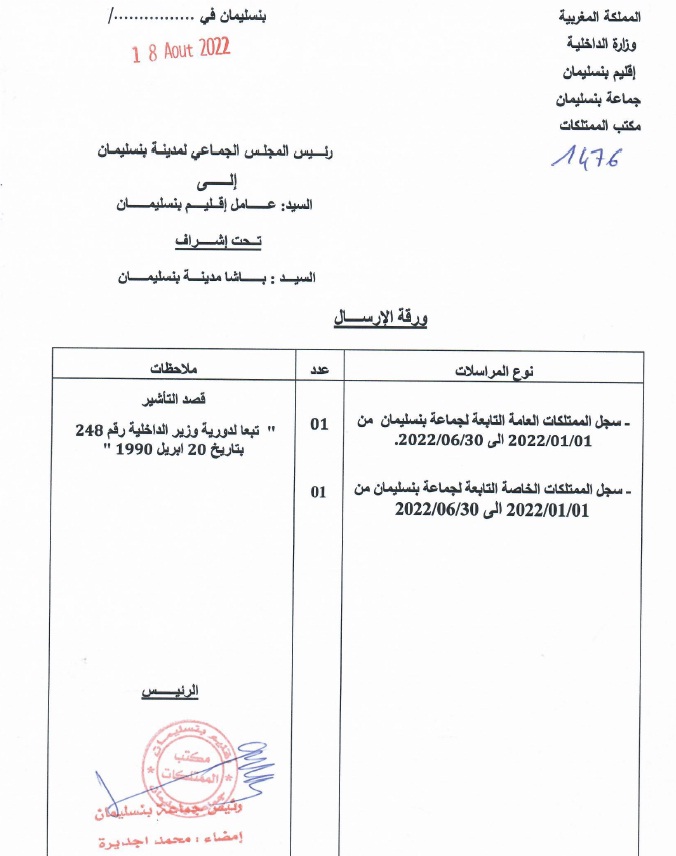 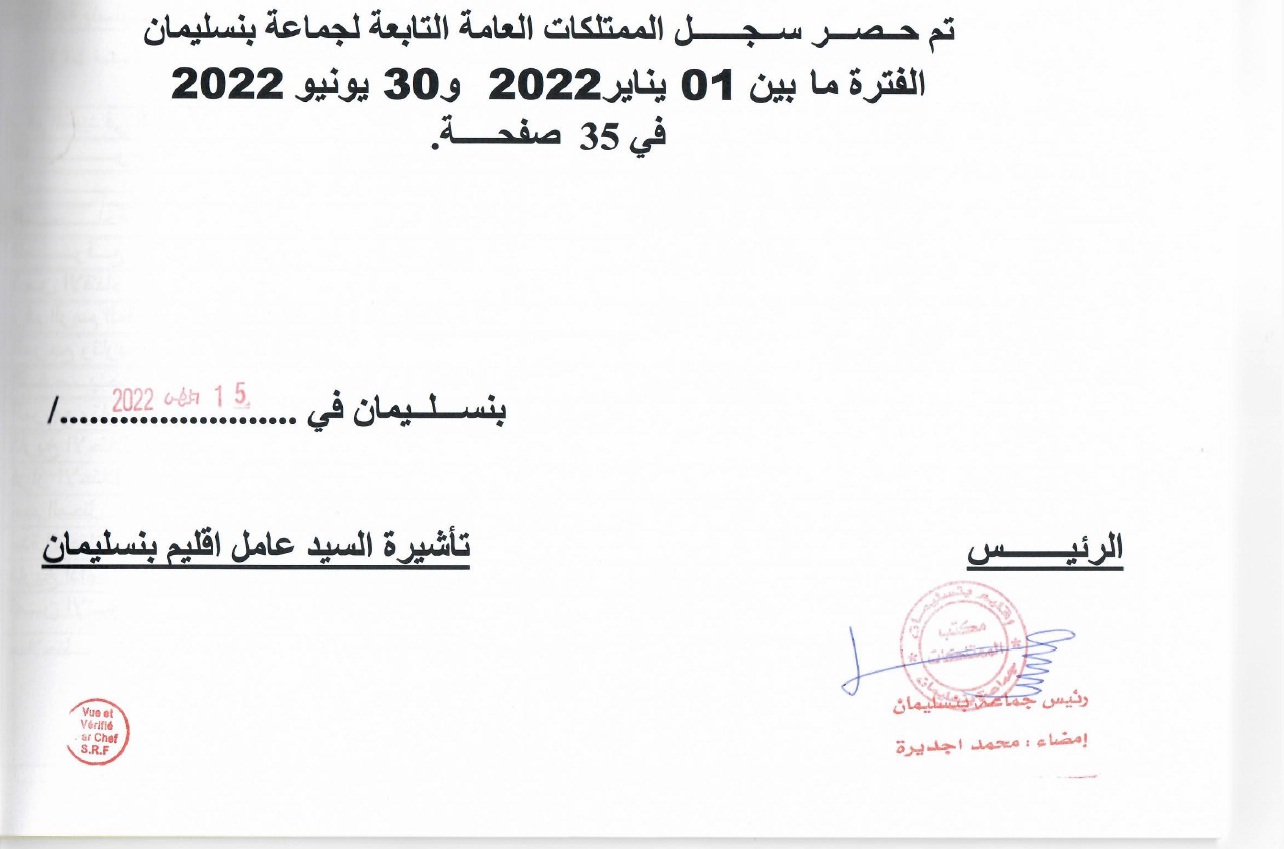 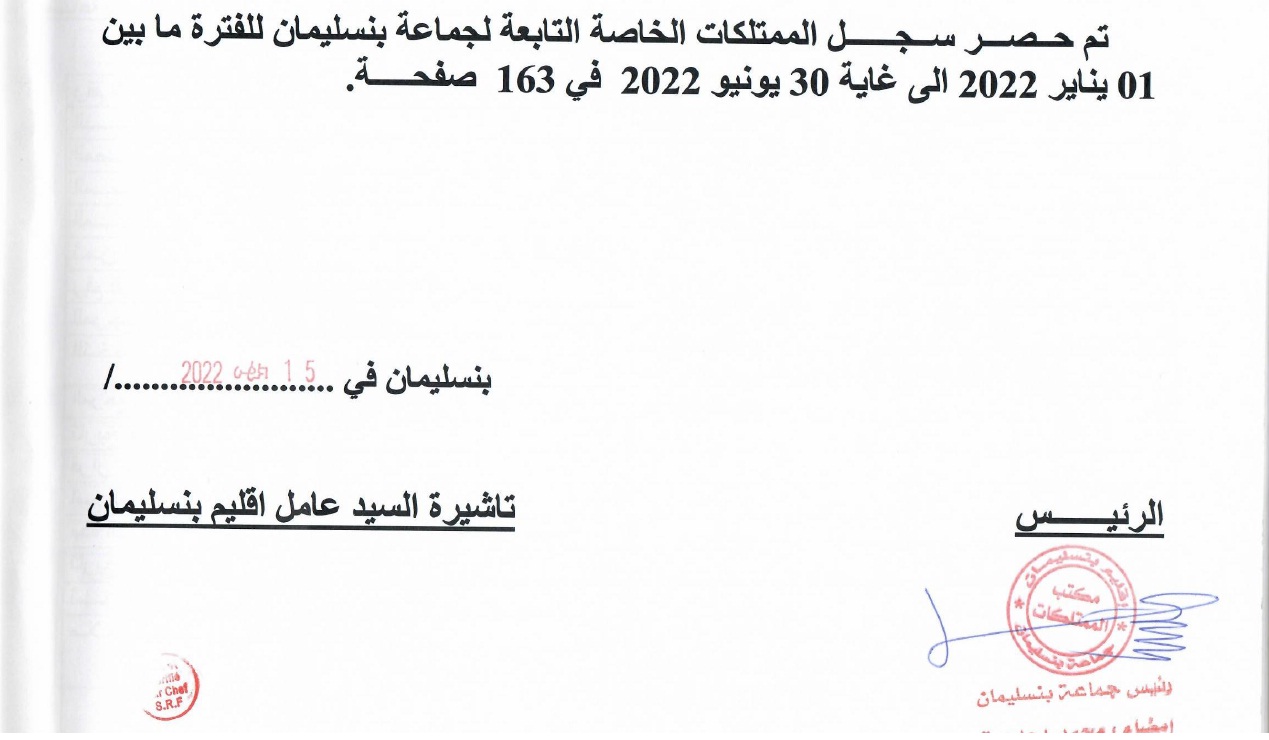 رقم التقييد في الدفتر01النـــــــــــــــوعبنايةالمصـــــــــــدرقطعة أرضية في الملك العموميالمـــســـــاحةالمـــــــوقـــعحي الحدائقثـمـن الاقتناءرقم الرسم العقاري وتاريخ تسجيله بإدارة المحافظةالمرجع وتاريخ تسجيله بإدارة التسجيلالتـخـصــيــصمقر الجماعة الحضرية لبنسليمانالمرجع وتاريخ خروج الملك في حالة بيع أو تبادل أو انجاز تجزئة به.تاريخ الاحتلال المؤقتقرار الاحتلال المؤقتاسم المحتلمدة الاحتلالتاريخ أداء الإتاوةثمـــن الإتــاوةمـلاحظـــــاترقم التقييد في الدفتر2النـــــــــــــــوعبقعة أرضيةالمصـــــــــــدرقطعة أرضية في الملك العموميالمـــســـــاحةالمـــــــوقـــعحي للامريمثـمـن الاقتناءرقم الرسم العقاري وتاريخ تسجيله بإدارة المحافظة18702المرجع وتاريخ تسجيله بإدارة التسجيلالتـخـصــيــصحديقة للامريمالمرجع وتاريخ خروج الملك في حالة بيع أو تبادل أو انجاز تجزئة به.تاريخ الاحتلال المؤقتقرار الاحتلال المؤقتاسم المحتلمدة الاحتلالتاريخ أداء الإتاوةثمـــن الإتــاوةمـلاحظـــــاترقم التقييد في الدفتر03النـــــــــــــــوعبنايةالمصـــــــــــدرقطعة أرضية في الملك العموميالمـــســـــاحة 2المـــــــوقـــعشارع الحسن الثانيثـمـن الاقتناءرقم الرسم العقاري وتاريخ تسجيله بإدارة المحافظة18702المرجع وتاريخ تسجيله بإدارة التسجيلالتـخـصــيــصمقر المقاطعة الحضرية الأولىالمرجع وتاريخ خروج الملك في حالة بيع أو تبادل أو انجاز تجزئة به.تاريخ الاحتلال المؤقتقرار الاحتلال المؤقتاسم المحتلمدة الاحتلالتاريخ أداء الإتاوةثمـــن الإتــاوةمـلاحظـــــاترقم التقييد في الدفتر04النـــــــــــــــوعبنايةالمصـــــــــــدرقطعة أرضية في الملك العموميالمـــســـــاحة 2المـــــــوقـــعشارع الحسن الثانيثـمـن الاقتناءرقم الرسم العقاري وتاريخ تسجيله بإدارة المحافظة18702المرجع وتاريخ تسجيله بإدارة التسجيلالتـخـصــيــصمقر دار الثقافة لبنسليمانالمرجع وتاريخ خروج الملك في حالة بيع أو تبادل أو انجاز تجزئة به.تاريخ الاحتلال المؤقتقرار الاحتلال المؤقتاسم المحتلمدة الاحتلالتاريخ أداء الإتاوةثمـــن الإتــاوةمـلاحظـــــاترقم التقييد في الدفتر05النـــــــــــــــوعمركب رياضيالمصـــــــــــدرقطعة أرضية في الملك العموميالمـــســـــاحة 2المـــــــوقـــعحي الحدائقمحتوى العقارمسبح عمومي وملعب لكرة الطائرة وكرة السلةرقم الرسم العقاري وتاريخ تسجيله بإدارة المحافظة18702المرجع وتاريخ تسجيله بإدارة التسجيلالتـخـصــيــصالأنشطة الرياضيةالمرجع وتاريخ خروج الملك في حالة بيع أو تبادل أو انجاز تجزئة به.تاريخ الاحتلال المؤقتقرار الاحتلال المؤقتاسم المحتلمدة الاحتلالتاريخ أداء الإتاوةثمـــن الإتــاوةمـلاحظـــــاترقم التقييد في الدفتر06النـــــــــــــــوعبقعة أرضيةالمصـــــــــــدرقطعة أرضية في الملك العمومي الرسم العقاري 18702المـــســـــاحة 14.000متر مربعالمـــــــوقـــعحي الحدائقثـمـن الاقتناءرقم الرسم العقاري وتاريخ تسجيله بإدارة المحافظة18702المرجع وتاريخ تسجيله بإدارة التسجيلالتـخـصــيــصنادي كرة المضربالمرجع وتاريخ خروج الملك في حالة بيع أو تبادل أو انجاز تجزئة به.تاريخ الاحتلال المؤقتقرار الاحتلال المؤقتاسم المحتلمدة الاحتلالتاريخ أداء الإتاوةثمـــن الإتــاوةمـلاحظـــــات........رقم التقييد في الدفتر07النـــــــــــــــوعبقعة أرضيةالمصـــــــــــدرقطعة أرضية في الملك العموميالمـــســـــاحةالمـــــــوقـــعأمام السوق الأسبوعيثـمـن الاقتناءرقم الرسم العقاري وتاريخ تسجيله بإدارة المحافظةالمرجع وتاريخ تسجيله بإدارة التسجيلالتـخـصــيــصالمحطة الطرقية لبنسليمانالمرجع وتاريخ خروج الملك في حالة بيع أو تبادل أو انجاز تجزئة به.تاريخ الاحتلال المؤقتقرار الاحتلال المؤقتاسم المحتلمدة الاحتلالتاريخ أداء الإتاوةثمـــن الإتــاوةمـلاحظـــــاترقم التقييد في الدفتررقم التقييد في الدفتر08النـــــــــــــــوعالنـــــــــــــــوعبقعة أرضيةالمصـــــــــــدرالمصـــــــــــدرقطعة أرضية في الملك العموميالمـــســـــاحةالمـــســـــاحةالمـــــــوقـــعالمـــــــوقـــعشارع ابن خلدون أمام حديقة الحسن الثانيثـمـن الاقتناءثـمـن الاقتناءرقم الرسم العقاري وتاريخ تسجيله بإدارة المحافظةرقم الرسم العقاري وتاريخ تسجيله بإدارة المحافظةالمرجع وتاريخ تسجيله بإدارة التسجيلالمرجع وتاريخ تسجيله بإدارة التسجيلالتـخـصــيــصالتـخـصــيــصالمحجز البلديالمرجع وتاريخ خروج الملك في حالة بيع أو تبادل أو انجاز تجزئة به.تاريخ الاحتلال المؤقتقرار الاحتلال المؤقتاسم المحتلمدة الاحتلالتاريخ أداء الإتاوةثمـــن الإتــاوةمـلاحظـــــاترقم التقييد في الدفتر09النـــــــــــــــوعبنايةالمصـــــــــــدرقطعة أرضية في الملك العموميالمـــســـــاحةالمـــــــوقـــعبجانب السوق الأسبوعيثـمـن الاقتناءرقم الرسم العقاري وتاريخ تسجيله بإدارة المحافظة	المرجع وتاريخ تسجيله بإدارة التسجيلالتـخـصــيــصالمستودع البلديالمرجع وتاريخ خروج الملك في حالة بيع أو تبادل أو انجاز تجزئة به.تاريخ الاحتلال المؤقتقرار الاحتلال المؤقتاسم المحتلمدة الاحتلال تاريخ أداء الإتاوةثمـــن الإتــاوةمـلاحظـــــاترقم التقييد في الدفتر10النـــــــــــــــوعبنايةالمصـــــــــــدرقطعة أرضية في الملك العموميالمـــســـــاحةالمـــــــوقـــعالحي الإداريثـمـن الاقتناءرقم الرسم العقاري وتاريخ تسجيله بإدارة المحافظةالمرجع وتاريخ تسجيله بإدارة التسجيلالتـخـصــيــصالمكتب الصحي البلديالمرجع وتاريخ خروج الملك في حالة بيع أو تبادل أو انجاز تجزئة به.تاريخ الاحتلال المؤقتقرار الاحتلال المؤقتاسم المحتلمدة الاحتلالتاريخ أداء الإتاوةثمـــن الإتــاوةمـلاحظـــــاترقم التقييد في الدفتر11النـــــــــــــــوعبنايةالمصـــــــــــدرقطعة أرضية في الملك العموميالمـــســـــاحةالمـــــــوقـــعالحي الإداريثـمـن الاقتناءرقم الرسم العقاري وتاريخ تسجيله بإدارة المحافظةالمرجع وتاريخ تسجيله بإدارة التسجيلالتـخـصــيــصمستودع الأمواتالمرجع وتاريخ خروج الملك في حالة بيع أو تبادل أو انجاز تجزئة به.تاريخ الاحتلال المؤقتقرار الاحتلال المؤقتاسم المحتلمدة الاحتلالتاريخ أداء الإتاوةثمـــن الإتــاوةمـلاحظـــــاترقم التقييد في الدفتر12النـــــــــــــــوعبقعة أرضيةالمصـــــــــــدرقطعة أرضية في الملك العموميالمـــســـــاحةالمـــــــوقـــعشارع الجيش الملكي ثـمـن الاقتناءرقم الرسم العقاري وتاريخ تسجيله بإدارة المحافظةالمرجع وتاريخ تسجيله بإدارة التسجيلالتـخـصــيــصحديقة الدرك الملكيالمرجع وتاريخ خروج الملك في حالة بيع أو تبادل أو انجاز تجزئة به.تاريخ الاحتلال المؤقتقرار الاحتلال المؤقتاسم المحتلمدة الاحتلالتاريخ أداء الإتاوةثمـــن الإتــاوةمـلاحظـــــاترقم التقييد في الدفتر13النـــــــــــــــوعالنـــــــــــــــوعبقعة أرضيةالمصـــــــــــدرالمصـــــــــــدرقطعة أرضية في الملك العموميالمـــســـــاحةالمـــســـــاحةالمـــــــوقـــعالمـــــــوقـــعشارع الجيش الملكيثـمـن الاقتناءثـمـن الاقتناءرقم الرسم العقاري وتاريخ تسجيله بإدارة المحافظةرقم الرسم العقاري وتاريخ تسجيله بإدارة المحافظةالمرجع وتاريخ تسجيله بإدارة التسجيلالمرجع وتاريخ تسجيله بإدارة التسجيلالتـخـصــيــصالتـخـصــيــصحديقة الحسن الثانيالمرجع وتاريخ خروج الملك في حالة بيع أو تبادل أو انجاز تجزئة به.تاريخ الاحتلال المؤقتقرار الاحتلال المؤقتاسم المحتلمدة الاحتلالتاريخ أداء الإتاوةثمـــن الإتــاوةمـلاحظـــــاترقم التقييد في الدفتر14النـــــــــــــــوعبقعة أرضيةالمصـــــــــــدرقطعة أرضية في الملك العموميالمـــســـــاحةالمـــــــوقـــعحي الحدائقثـمـن الاقتناءرقم الرسم العقاري وتاريخ تسجيله بإدارة المحافظةالمرجع وتاريخ تسجيله بإدارة التسجيلالتـخـصــيــصحديقة العمالةالمرجع وتاريخ خروج الملك في حالة بيع أو تبادل أو انجاز تجزئة به.تاريخ الاحتلال المؤقتقرار الاحتلال المؤقتاسم المحتلمدة الاحتلالتاريخ أداء الإتاوةثمـــن الإتــاوةمـلاحظـــــاترقم التقييد في الدفتر15النـــــــــــــــوعبقعة أرضيةالمصـــــــــــدرقطعة أرضية في الملك العموميالمـــســـــاحةالمـــــــوقـــعساحة محمد الخامسثـمـن الاقتناءرقم الرسم العقاري وتاريخ تسجيله بإدارة المحافظةالمرجع وتاريخ تسجيله بإدارة التسجيلالتـخـصــيــصحديقة محمد الخامسالمرجع وتاريخ خروج الملك في حالة بيع أو تبادل أو انجاز تجزئة به.تاريخ الاحتلال المؤقتقرار الاحتلال المؤقتاسم المحتلمدة الاحتلالتاريخ أداء الإتاوةثمـــن الإتــاوةمـلاحظـــــاترقم التقييد في الدفتر16النـــــــــــــــوعبقعة أرضيةالمصـــــــــــدرقطعة أرضية في الملك العموميالمـــســـــاحةالمـــــــوقـــعملتقى شارع الجيش الملكي وشارع مولاي عبد اللهثـمـن الاقتناءرقم الرسم العقاري وتاريخ تسجيله بإدارة المحافظةالمرجع وتاريخ تسجيله بإدارة التسجيلالتـخـصــيــصحديقة المقاومةالمرجع وتاريخ خروج الملك في حالة بيع أو تبادل أو انجاز تجزئة به.تاريخ الاحتلال المؤقتقرار الاحتلال المؤقتاسم المحتلمدة الاحتلالتاريخ أداء الإتاوةثمـــن الإتــاوةمـلاحظـــــاترقم التقييد في الدفتر17النـــــــــــــــوعبقعة أرضيةالمصـــــــــــدرقطعة أرضية في الملك العموميالمـــســـــاحةالمـــــــوقـــعشارع الحسن الثانيثـمـن الاقتناءرقم الرسم العقاري وتاريخ تسجيله بإدارة المحافظةالمرجع وتاريخ تسجيله بإدارة التسجيلالتـخـصــيــصحديقة دار الشبابالمرجع وتاريخ خروج الملك في حالة بيع أو تبادل أو انجاز تجزئة به.تاريخ الاحتلال المؤقتقرار الاحتلال المؤقتاسم المحتلمدة الاحتلالتاريخ أداء الإتاوةثمـــن الإتــاوةمـلاحظـــــاترقم التقييد في الدفتر18النـــــــــــــــوعبقعة أرضيةالمصـــــــــــدرقطعة أرضية في الملك العموميالمـــســـــاحةالمـــــــوقـــعملتقى شارع الزرقطوني شارع الحسن الثاني وشارع الجيش الملكيثـمـن الاقتناءرقم الرسم العقاري وتاريخ تسجيله بإدارة المحافظةالمرجع وتاريخ تسجيله بإدارة التسجيلالتـخـصــيــصحديقة المسيرة الخضراءالمرجع وتاريخ خروج الملك في حالة بيع أو تبادل أو انجاز تجزئة به.تاريخ الاحتلال المؤقتقرار الاحتلال المؤقتاسم المحتلمدة الاحتلالتاريخ أداء الإتاوةثمـــن الإتــاوةمـلاحظـــــاترقم التقييد في الدفتر19النـــــــــــــــوعبقعة أرضيةالمصـــــــــــدرقطعة أرضية في الملك العموميالمـــســـــاحةالمـــــــوقـــعالمحطة الطرقيةثـمـن الاقتناءرقم الرسم العقاري وتاريخ تسجيله بإدارة المحافظةالمرجع وتاريخ تسجيله بإدارة التسجيلالتـخـصــيــصحديقة المحطة الطرقيةالمرجع وتاريخ خروج الملك في حالة بيع أو تبادل أو انجاز تجزئة به.تاريخ الاحتلال المؤقتقرار الاحتلال المؤقتاسم المحتلمدة الاحتلالتاريخ أداء الإتاوةثمـــن الإتــاوةمـلاحظـــــاترقم التقييد في الدفتر20النـــــــــــــــوعبقعة أرضيةالمصـــــــــــدرقطعة أرضية في الملك العموميالمـــســـــاحةالمـــــــوقـــعشارع الحسن الثانيثـمـن الاقتناءرقم الرسم العقاري وتاريخ تسجيله بإدارة المحافظةالمرجع وتاريخ تسجيله بإدارة التسجيلالتـخـصــيــصحديقة ساحة الفداءالمرجع وتاريخ خروج الملك في حالة بيع أو تبادل أو انجاز تجزئة به.تاريخ الاحتلال المؤقتقرار الاحتلال المؤقتاسم المحتلمدة الاحتلالتاريخ أداء الإتاوةثمـــن الإتــاوةمـلاحظـــــاترقم التقييد في الدفتر21النـــــــــــــــوعبقعة أرضيةالمصـــــــــــدرقطعة أرضية في الملك العموميالمـــســـــاحةالمـــــــوقـــعشارع الحسن الثانيثـمـن الاقتناءرقم الرسم العقاري وتاريخ تسجيله بإدارة المحافظةالمرجع وتاريخ تسجيله بإدارة التسجيلالتـخـصــيــصحديقة ثانوية الحسن الثانيالمرجع وتاريخ خروج الملك في حالة بيع أو تبادل أو انجاز تجزئة به.تاريخ الاحتلال المؤقتقرار الاحتلال المؤقتاسم المحتلمدة الاحتلالتاريخ أداء الإتاوةثمـــن الإتــاوةمـلاحظـــــاترقم التقييد في الدفتر22النـــــــــــــــوعبقعة أرضيةالمصـــــــــــدرقطعة أرضية في الملك العموميالمـــســـــاحةالمـــــــوقـــعحي الفرح ثـمـن الاقتناءرقم الرسم العقاري وتاريخ تسجيله بإدارة المحافظةالمرجع وتاريخ تسجيله بإدارة التسجيلالتـخـصــيــصالخزينة - دار الثقافة – المقاطعة الثانيةالمرجع وتاريخ خروج الملك في حالة بيع أو تبادل أو انجاز تجزئة به.تاريخ الاحتلال المؤقتقرار الاحتلال المؤقتاسم المحتلمدة الاحتلالتاريخ أداء الإتاوةثمـــن الإتــاوةمـلاحظـــــاترقم التقييد في الدفتر23النـــــــــــــــوعبقعة أرضيةالمصـــــــــــدرقطعة أرضية في الملك العموميالمـــســـــاحةالمـــــــوقـــعالحي المحمديثـمـن الاقتناءرقم الرسم العقاري وتاريخ تسجيله بإدارة المحافظة18702المرجع وتاريخ تسجيله بإدارة التسجيلالتـخـصــيــصحديقة مدرسة الجولانالمرجع وتاريخ خروج الملك في حالة بيع أو تبادل أو انجاز تجزئة به.تاريخ الاحتلال المؤقتقرار الاحتلال المؤقتاسم المحتلمدة الاحتلالتاريخ أداء الإتاوةثمـــن الإتــاوةمـلاحظـــــاترقم التقييد في الدفتر24النـــــــــــــــوعبقعة أرضيةالمصـــــــــــدرقطعة أرضية في الملك العموميالمـــســـــاحةالمـــــــوقـــعالحي الحسنيثـمـن الاقتناءرقم الرسم العقاري وتاريخ تسجيله بإدارة المحافظة18702 سالمرجع وتاريخ تسجيله بإدارة التسجيلالتـخـصــيــصحديقة مسجد الحي الحسنيالمرجع وتاريخ خروج الملك في حالة بيع أو تبادل أو انجاز تجزئة به.تاريخ الاحتلال المؤقتقرار الاحتلال المؤقتاسم المحتلمدة الاحتلالتاريخ أداء الإتاوةثمـــن الإتــاوةمـلاحظـــــاترقم التقييد في الدفتر25النـــــــــــــــوعبقعة أرضيةالمصـــــــــــدرقطعة أرضية في الملك العموميالمـــســـــاحةالمـــــــوقـــعالحي المحمديثـمـن الاقتناءرقم الرسم العقاري وتاريخ تسجيله بإدارة المحافظة18702 سالمرجع وتاريخ تسجيله بإدارة التسجيلالتـخـصــيــصحديقة عموميةالمرجع وتاريخ خروج الملك في حالة بيع أو تبادل أو انجاز تجزئة به.تاريخ الاحتلال المؤقتقرار الاحتلال المؤقتاسم المحتلمدة الاحتلالتاريخ أداء الإتاوةثمـــن الإتــاوةمـلاحظـــــاترقم التقييد في الدفتر26النـــــــــــــــوعبقعة أرضيةالمصـــــــــــدرقطعة أرضية في الملك العموميالمـــســـــاحةالمـــــــوقـــعاتجاه مدينة الدار البيضاءثـمـن الاقتناءرقم الرسم العقاري وتاريخ تسجيله بإدارة المحافظة18702المرجع وتاريخ تسجيله بإدارة التسجيلالتـخـصــيــصحديقة عموميةالمرجع وتاريخ خروج الملك في حالة بيع أو تبادل أو انجاز تجزئة به.تاريخ الاحتلال المؤقتقرار الاحتلال المؤقتاسم المحتلمدة الاحتلالتاريخ أداء الإتاوةثمـــن الإتــاوةمـلاحظـــــاترقم التقييد في الدفتر27النـــــــــــــــوعبقعة أرضيةالمصـــــــــــدرقطعة أرضية في الملك العموميالمـــســـــاحةالمـــــــوقـــعملتقى زنقة القائد الشرقي وشارع الحسن الثانيثـمـن الاقتناءرقم الرسم العقاري وتاريخ تسجيله بإدارة المحافظة18702المرجع وتاريخ تسجيله بإدارة التسجيلالتـخـصــيــصحديقة مدرسة الفضيلةالمرجع وتاريخ خروج الملك في حالة بيع أو تبادل أو انجاز تجزئة به.تاريخ الاحتلال المؤقتقرار الاحتلال المؤقتاسم المحتلمدة الاحتلالتاريخ أداء الإتاوةثمـــن الإتــاوةمـلاحظـــــاترقم التقييد في الدفتر28النـــــــــــــــوعبقعة أرضيةالمصـــــــــــدرقطعة أرضية في الملك العموميالمـــســـــاحةالمـــــــوقـــعساحة  المسيرة الخضراء ثـمـن الاقتناءرقم الرسم العقاري وتاريخ تسجيله بإدارة المحافظة18720المرجع وتاريخ تسجيله بإدارة التسجيلالتـخـصــيــصحديقة بني وراءالمرجع وتاريخ خروج الملك في حالة بيع أو تبادل أو انجاز تجزئة به.تاريخ الاحتلال المؤقتقرار الاحتلال المؤقتاسم المحتلمدة الاحتلالتاريخ أداء الإتاوةثمـــن الإتــاوةمـلاحظـــــاترقم التقييد في الدفتر29النـــــــــــــــوعبقعة أرضيةالمصـــــــــــدرقطعة أرضية في الملك العموميالمـــســـــاحةالمـــــــوقـــعمقر دار الجماعةثـمـن الاقتناءرقم الرسم العقاري وتاريخ تسجيله بإدارة المحافظة18720المرجع وتاريخ تسجيله بإدارة التسجيلالتـخـصــيــصحديقة دار الجماعةالمرجع وتاريخ خروج الملك في حالة بيع أو تبادل أو انجاز تجزئة به.تاريخ الاحتلال المؤقتقرار الاحتلال المؤقتاسم المحتلمدة الاحتلالتاريخ أداء الإتاوةثمـــن الإتــاوةمـلاحظـــــاترقم التقييد في الدفتر30النـــــــــــــــوعبقعة أرضيةالمصـــــــــــدرقطعة أرضية في الملك العموميالمـــســـــاحةالمـــــــوقـــعمقابل عمارة السلام بحي صوفالثـمـن الاقتناءرقم الرسم العقاري وتاريخ تسجيله بإدارة المحافظة18702المرجع وتاريخ تسجيله بإدارة التسجيلالتـخـصــيــصحديقة عموميةالمرجع وتاريخ خروج الملك في حالة بيع أو تبادل أو انجاز تجزئة به.تاريخ الاحتلال المؤقتقرار الاحتلال المؤقتاسم المحتلمدة الاحتلالتاريخ أداء الإتاوةثمـــن الإتــاوةمـلاحظـــــاترقم التقييد في الدفتر31النـــــــــــــــوعبقعة أرضيةالمصـــــــــــدرقطعة أرضية في الملك العموميالمـــســـــاحةالمـــــــوقـــعالحي الحسنيثـمـن الاقتناءرقم الرسم العقاري وتاريخ تسجيله بإدارة المحافظة18702المرجع وتاريخ تسجيله بإدارة التسجيلالتـخـصــيــصحديقة الحي الحسنيالمرجع وتاريخ خروج الملك في حالة بيع أو تبادل أو انجاز تجزئة به.تاريخ الاحتلال المؤقتقرار الاحتلال المؤقتاسم المحتلمدة الاحتلالتاريخ أداء الإتاوةثمـــن الإتــاوةمـلاحظـــــاترقم التقييد في الدفتر32النـــــــــــــــوعبقعة أرضيةالمصـــــــــــدرقطعة أرضية في الملك العموميالمـــســـــاحةالمـــــــوقـــعشارع الحسن الثانيثـمـن الاقتناءرقم الرسم العقاري وتاريخ تسجيله بإدارة المحافظةالمرجع وتاريخ تسجيله بإدارة التسجيلالتـخـصــيــصحديقة السوق المركزيالمرجع وتاريخ خروج الملك في حالة بيع أو تبادل أو انجاز تجزئة به.تاريخ الاحتلال المؤقتقرار الاحتلال المؤقتاسم المحتلمدة الاحتلالتاريخ أداء الإتاوةثمـــن الإتــاوةمـلاحظـــــاترقم التقييد في الدفتر33النـــــــــــــــوعبقعة أرضيةالمصـــــــــــدرقطعة أرضية في الملك العموميالمـــســـــاحةالمـــــــوقـــعشارع بئر أنزرانثـمـن الاقتناءرقم الرسم العقاري وتاريخ تسجيله بإدارة المحافظة18702المرجع وتاريخ تسجيله بإدارة التسجيلالتـخـصــيــصحديقة المقاطعة الحضرية الأولىالمرجع وتاريخ خروج الملك في حالة بيع أو تبادل أو انجاز تجزئة به.تاريخ الاحتلال المؤقتقرار الاحتلال المؤقتاسم المحتلمدة الاحتلالتاريخ أداء الإتاوةثمـــن الإتــاوةمـلاحظـــــاترقم التقييد في الدفتر34النـــــــــــــــوعبقعة أرضيةالمصـــــــــــدرقطعة أرضية في الملك العموميالمـــســـــاحةالمـــــــوقـــعشارع الزرقطوني وشارع مولاي عبد اللهثـمـن الاقتناءرقم الرسم العقاري وتاريخ تسجيله بإدارة المحافظة18702المرجع وتاريخ تسجيله بإدارة التسجيلالتـخـصــيــصحديقة نادي كرة المضربالمرجع وتاريخ خروج الملك في حالة بيع أو تبادل أو انجاز تجزئة به.تاريخ الاحتلال المؤقتقرار الاحتلال المؤقتاسم المحتلمدة الاحتلالتاريخ أداء الإتاوةثمـــن الإتــاوةمـلاحظـــــاترقم التقييد في الدفتر35النـــــــــــــــوعبقعة أرضيةالمصـــــــــــدرقطعة أرضية في الملك العموميالمـــســـــاحةالمـــــــوقـــعشارع الجيش الملكيثـمـن الاقتناءرقم الرسم العقاري وتاريخ تسجيله بإدارة المحافظة18702المرجع وتاريخ تسجيله بإدارة التسجيلالتـخـصــيــصحديقة 16 نونبرالمرجع وتاريخ خروج الملك في حالة بيع أو تبادل أو انجاز تجزئة به.تاريخ الاحتلال المؤقتقرار الاحتلال المؤقتاسم المحتلمدة الاحتلالتاريخ أداء الإتاوةثمـــن الإتــاوةمـلاحظـــــاترقم التقييد في الدفتر01النـــــــــــــــوعبقعة أرضيةالمصـــــــــــدرالملك العمومي للدولةالمـــســـــاحةالمـــــــوقـــعشارع الحسن الثانيثـمـن الاقتناءرقم الرسم العقاري وتاريخ تسجيله بإدارة المحافظةالمرجع وتاريخ تسجيله بإدارة التسجيلالتـخـصــيــصالسوق البلدي المركزيالمرجع وتاريخ خروج الملك في حالة بيع أو تبادل أو انجاز تجزئة به.تاريخ عقدة الكراءقرار عقدة الكراءاسم المكتريمدة الكراءتاريخ أداء الكراءثمـــن الكراءمـلاحظـــــاترقم التقييد في الدفتر02النـــــــــــــــوعالسوق البلدي المركزيالمصـــــــــــدرالملك العمومي للدولةالمـــســـــاحةالمـــــــوقـــعشارع الحسن الثانيثـمـن الاقتناءرقم الرسم العقاري وتاريخ تسجيله بإدارة المحافظةالمرجع وتاريخ تسجيله بإدارة التسجيلالتـخـصــيــصالدكاكين الكبار من 1 إلى 71المرجع وتاريخ خروج الملك في حالة بيع أو تبادل أو انجاز تجزئة به.تاريخ عقدة الكراءقرار عقدة الكراءاسم المكتريمدة الكراءتاريخ أداء الكراءثمـــن الكراءمـلاحظـــــاترقم التقييد في الدفتر03النـــــــــــــــوعالدكان رقم 1المصـــــــــــدرالملك العمومي للدولةالمـــســـــاحة14 المـــــــوقـــعالسوق البلدي المركزيثـمـن الاقتناءرقم الرسم العقاري وتاريخ تسجيله بإدارة المحافظةالمرجع وتاريخ تسجيله بإدارة التسجيلالتـخـصــيــصالجزارةالمرجع وتاريخ خروج الملك في حالة بيع أو تبادل أو انجاز تجزئة به.تاريخ عقدة الكراء23/07/87قرار عقدة الكراء07/87اسم المكتريمحمد حمر الراسمدة الكراءغير محدودةتاريخ أداء الكراءعند بداية كل شهرثمـــن الكراء240.00 درهم شهريامـلاحظـــــاترقم التقييد في الدفتر04النـــــــــــــــوعدكان رقم 2المصـــــــــــدرالملك العمومي للدولةالمـــســـــاحة14 المـــــــوقـــعالسوق البلدي المركزيثـمـن الاقتناءرقم الرسم العقاري وتاريخ تسجيله بإدارة المحافظةالمرجع وتاريخ تسجيله بإدارة التسجيلالتـخـصــيــصالجزارةالمرجع وتاريخ خروج الملك في حالة بيع أو تبادل أو انجاز تجزئة به.تاريخ عقدة الكراء18/01/2017قرار عقدة الكراء02/2017اسم المكتري رشيد صديقمدة الكراء10 سنواتتاريخ أداء الكراءعند بداية كل شهرثمـــن الكراء240.00 درهم شهريامـلاحظـــــاترقم التقييد في الدفتر05النـــــــــــــــوعالدكان رقم 3المصـــــــــــدرالملك العمومي للدولةالمـــســـــاحة14 . المـــــــوقـــعالسوق البلدي المركزيثـمـن الاقتناءرقم الرسم العقاري وتاريخ تسجيله بإدارة المحافظةالمرجع وتاريخ تسجيله بإدارة التسجيلالتـخـصــيــصمقهى لبيع المأكولات الخفيفةالمرجع وتاريخ خروج الملك في حالة بيع أو تبادل أو انجاز تجزئة به.تاريخ عقدة الكراء23/07/87قرار عقدة الكراء09/87اسم المكتريالكوخو الجيلاليمدة الكراءغير محدودةتاريخ أداء الكراءعند بداية كل شهرثمـــن الكراء240.00 درهم شهريامـلاحظـــــاترقم التقييد في الدفتر06النـــــــــــــــوعالدكان رقم 4المصـــــــــــدرالملك العمومي للدولةالمـــســـــاحة14 . المـــــــوقـــعالسوق البلدي المركزيثـمـن الاقتناءرقم الرسم العقاري وتاريخ تسجيله بإدارة المحافظةالمرجع وتاريخ تسجيله بإدارة التسجيلالتـخـصــيــصالجزارةالمرجع وتاريخ خروج الملك في حالة بيع أو تبادل أو انجاز تجزئة به.تاريخ عقدة الكراء22/12/2003قرار عقدة الكراء22/2003اسم المكتريلحسن البزريمدة الكراء10 سنواتتاريخ أداء الكراءعند بداية كل شهرثمـــن الكراء240 درهم شهريامـلاحظـــــاترقم التقييد في الدفتر07النـــــــــــــــوعالدكان رقم 5المصـــــــــــدرالملك العمومي للدولةالمـــســـــاحة14 . المـــــــوقـــعالسوق البلدي المركزيثـمـن الاقتناءرقم الرسم العقاري وتاريخ تسجيله بإدارة المحافظةالمرجع وتاريخ تسجيله بإدارة التسجيلالتـخـصــيــصالجزارةالمرجع وتاريخ خروج الملك في حالة بيع أو تبادل أو انجاز تجزئة به.تاريخ عقدة الكراء23/07/87قرار عقدة الكراء10/87اسم المكتريأحمد جبارمدة الكراءغير محدودةتاريخ أداء الكراءعند بداية كل شهرثمـــن الكراء240.00 درهم شهريامـلاحظـــــاترقم التقييد في الدفتر08النـــــــــــــــوعالدكان رقم 6المصـــــــــــدرالملك العمومي للدولةالمـــســـــاحة14 . المـــــــوقـــعالسوق البلدي المركزيثـمـن الاقتناءرقم الرسم العقاري وتاريخ تسجيله بإدارة المحافظةالمرجع وتاريخ تسجيله بإدارة التسجيلالتـخـصــيــصالجزارةالمرجع وتاريخ خروج الملك في حالة بيع أو تبادل أو انجاز تجزئة به.تاريخ عقدة الكراء11/12/87قرار عقدة الكراء52/87اسم المكتريفاطنة الضراويمدة الكراءغير محدودةتاريخ أداء الكراءعند بداية كل شهرثمـــن الكراء240.00 درهم شهريامـلاحظـــــاترقم التقييد في الدفتر09النـــــــــــــــوعالدكان رقم 7المصـــــــــــدرالملك العمومي للدولةالمـــســـــاحة14 . المـــــــوقـــعالسوق البلدي المركزيثـمـن الاقتناءرقم الرسم العقاري وتاريخ تسجيله بإدارة المحافظةالمرجع وتاريخ تسجيله بإدارة التسجيلالتـخـصــيــصالجزارةالمرجع وتاريخ خروج الملك في حالة بيع أو تبادل أو انجاز تجزئة به.تاريخ عقدة الكراء29/09/2017قرار عقدة الكراء37/2017اسم المكتريعادل لشهبمدة الكراءتسع سنواتتاريخ أداء الكراءعند بداية كل شهرثمـــن الكراء350.00 درهم شهريامـلاحظـــــاترقم التقييد في الدفتر10النـــــــــــــــوعالدكان رقم 8المصـــــــــــدرالملك العمومي للدولةالمـــســـــاحة14 . المـــــــوقـــعالسوق البلدي المركزيثـمـن الاقتناءرقم الرسم العقاري وتاريخ تسجيله بإدارة المحافظةالمرجع وتاريخ تسجيله بإدارة التسجيلالتـخـصــيــصالجزارةالمرجع وتاريخ خروج الملك في حالة بيع أو تبادل أو انجاز تجزئة به.تاريخ عقدة الكراء11/12/87قرار عقدة الكراء53/87اسم المكتريفاطنة الضراويمدة الكراءغير محدودةتاريخ أداء الكراءعند بداية كل شهرثمـــن الكراء240.00 درهم شهريامـلاحظـــــاترقم التقييد في الدفتر11النـــــــــــــــوعالدكان رقم 9المصـــــــــــدرالملك العمومي للدولةالمـــســـــاحة14 . المـــــــوقـــعالسوق البلدي المركزيثـمـن الاقتناءرقم الرسم العقاري وتاريخ تسجيله بإدارة المحافظةالمرجع وتاريخ تسجيله بإدارة التسجيلالتـخـصــيــصالجزارةالمرجع وتاريخ خروج الملك في حالة بيع أو تبادل أو انجاز تجزئة به.تاريخ عقد الكراء08/09/2003 تم تجديده بتاريخ 25 فبراير 2020قرار عقد الكراء17/2003 تم تجديده 52/2020اسم المكتريالحديوي محمدمدة الكراء09 سنواتتاريخ أداء الكراءعند بداية كل شهرثمـــن الكراء240.00 درهم شهريامـلاحظـــــاترقم التقييد في الدفتر12النـــــــــــــــوعالدكان رقم 10المصـــــــــــدرالملك العمومي للدولةالمـــســـــاحة14 . المـــــــوقـــعالسوق البلدي المركزيثـمـن الاقتناءرقم الرسم العقاري وتاريخ تسجيله بإدارة المحافظةالمرجع وتاريخ تسجيله بإدارة التسجيلالتـخـصــيــصالجزارةالمرجع وتاريخ خروج الملك في حالة بيع أو تبادل أو انجاز تجزئة به.تاريخ عقدة الكراء11/05/89قرار عقدة الكراء05/87اسم المكتريعبد الله بوقبمدة الكراءغير محدودةتاريخ أداء الكراءعند بداية كل شهرثمـــن الكراء240.00 درهم شهريامـلاحظـــــاترقم التقييد في الدفتر13النـــــــــــــــوعالدكان رقم 11المصـــــــــــدرالملك العمومي للدولةالمـــســـــاحة14 . المـــــــوقـــعالسوق البلدي المركزيثـمـن الاقتناءرقم الرسم العقاري وتاريخ تسجيله بإدارة المحافظةالمرجع وتاريخ تسجيله بإدارة التسجيلالتـخـصــيــصالجزارةالمرجع وتاريخ خروج الملك في حالة بيع أو تبادل أو انجاز تجزئة به.تاريخ عقدة الكراء24/07/87 عقدة كراء قرار عقدة الكراء18/87اسم المكتريمحمد معول  مدة الكراءغير محدودةتاريخ أداء الكراءعند بداية كل شهرثمـــن الكراء240.00 درهم شهريامـلاحظـــــاترقم التقييد في الدفتر14النـــــــــــــــوعالدكان رقم12المصـــــــــــدرالملك العمومي للدولةالمـــســـــاحة14 . المـــــــوقـــعالسوق البلدي المركزيثـمـن الاقتناءرقم الرسم العقاري وتاريخ تسجيله بإدارة المحافظةالمرجع وتاريخ تسجيله بإدارة التسجيلالتـخـصــيــصمقهىالمرجع وتاريخ خروج الملك في حالة بيع أو تبادل أو انجاز تجزئة به.تاريخ عقدة الكراء06/05/2003قرار عقدة الكراءاسم المكتريالمصطفى بطارمدة الكراء10 سنواتتاريخ أداء الكراءعند بداية كل شهرثمـــن الكراء240.00 درهم شهريامـلاحظـــــاترقم التقييد في الدفتر15النـــــــــــــــوعالدكان رقم 13المصـــــــــــدرالملك العمومي للدولةالمـــســـــاحة14 . المـــــــوقـــعالسوق البلدي المركزيثـمـن الاقتناءرقم الرسم العقاري وتاريخ تسجيله بإدارة المحافظةالمرجع وتاريخ تسجيله بإدارة التسجيلالتـخـصــيــصمقهى للشوايةالمرجع وتاريخ خروج الملك في حالة بيع أو تبادل أو انجاز تجزئة به.تاريخ عقدة الكراء08/03/2012قرار عقدة الكراء06/2012اسم المكتريبطار يوسفمدة الكراءغير محدودةتاريخ أداء الكراءعند بداية كل شهرثمـــن الكراء240.00 درهم شهريامـلاحظـــــاترقم التقييد في الدفتر16النـــــــــــــــوعالدكان رقم 14المصـــــــــــدرالملك العمومي للدولةالمـــســـــاحة14 . المـــــــوقـــعالسوق البلدي المركزيثـمـن الاقتناءرقم الرسم العقاري وتاريخ تسجيله بإدارة المحافظةالمرجع وتاريخ تسجيله بإدارة التسجيلالتـخـصــيــصمقهىالمرجع وتاريخ خروج الملك في حالة بيع أو تبادل أو انجاز تجزئة به.تاريخ عقدة الكراء22/01/2015قرار عقدة الكراء01/2015اسم المكتريسعيد بطارمدة الكراءعشر سنواتتاريخ أداء الكراءعند بداية كل شهرثمـــن الكراء240.00 درهم شهريامـلاحظـــــاترقم التقييد في الدفتر17النـــــــــــــــوعالدكان رقم 15المصـــــــــــدرالملك العمومي للدولةالمـــســـــاحة14 . المـــــــوقـــعالسوق البلدي المركزيثـمـن الاقتناءرقم الرسم العقاري وتاريخ تسجيله بإدارة المحافظةالمرجع وتاريخ تسجيله بإدارة التسجيلالتـخـصــيــصالجزارةالمرجع وتاريخ خروج الملك في حالة بيع أو تبادل أو انجاز تجزئة به.تاريخ عقدة الكراء09/11/2007قرار عقدة الكراءاسم المكتريمصطفى لشهبمدة الكراء10 سنواتتاريخ أداء الكراءعند بداية كل شهرثمـــن الكراء240.00 درهم شهريامـلاحظـــــاترقم التقييد في الدفتر18النـــــــــــــــوعالدكان رقم 16المصـــــــــــدرالملك العمومي للدولةالمـــســـــاحة14 . المـــــــوقـــعالسوق البلدي المركزيثـمـن الاقتناءرقم الرسم العقاري وتاريخ تسجيله بإدارة المحافظةالمرجع وتاريخ تسجيله بإدارة التسجيلالتـخـصــيــصالجزارةالمرجع وتاريخ خروج الملك في حالة بيع أو تبادل أو انجاز تجزئة به.تاريخ عقدة الكراء08/09/87قرار عقدة الكراء83/87اسم المكتريالادريسي محمد مزيانمدة الكراءغير محدودةتاريخ أداء الكراءعند بداية كل شهرثمـــن الكراء240.00 درهم شهريامـلاحظـــــاترقم التقييد في الدفتر19النـــــــــــــــوعالدكان رقم 17المصـــــــــــدرالملك العمومي للدولةالمـــســـــاحة14 . المـــــــوقـــعالسوق البلدي المركزيثـمـن الاقتناءرقم الرسم العقاري وتاريخ تسجيله بإدارة المحافظةالمرجع وتاريخ تسجيله بإدارة التسجيلالتـخـصــيــصالجزارةالمرجع وتاريخ خروج الملك في حالة بيع أو تبادل أو انجاز تجزئة به.تاريخ عقدة الكراء24/07/87قرار عقدة الكراء50/87اسم المكتريالادريسي الإمام المودنمدة الكراءغير محدودةتاريخ أداء الكراءعند بداية كل شهرثمـــن الكراء240.00 درهم شهريامـلاحظـــــاترقم التقييد في الدفتر20النـــــــــــــــوعالدكان رقم 18المصـــــــــــدرالملك العمومي للدولةالمـــســـــاحة14 . المـــــــوقـــعالسوق البلدي المركزيثـمـن الاقتناءرقم الرسم العقاري وتاريخ تسجيله بإدارة المحافظةالمرجع وتاريخ تسجيله بإدارة التسجيلالتـخـصــيــصمقهى للشوايةالمرجع وتاريخ خروج الملك في حالة بيع أو تبادل أو انجاز تجزئة به.تاريخ عقدة الكراء24/11 /1987قرار عقدة الكراء15/87اسم المكتريالبري فاطنةمدة الكراءغير محدودةتاريخ أداء الكراءعند بداية كل شهرثمـــن الكراء240 درهم شهريامـلاحظـــــاترقم التقييد في الدفتر21النـــــــــــــــوعالدكان رقم 19المصـــــــــــدرالملك العمومي للدولةالمـــســـــاحةالمـــــــوقـــعالسوق البلدي المركزيثـمـن الاقتناءرقم الرسم العقاري وتاريخ تسجيله بإدارة المحافظةالمرجع وتاريخ تسجيله بإدارة التسجيلالتـخـصــيــصالجزارةالمرجع وتاريخ خروج الملك في حالة بيع أو تبادل أو انجاز تجزئة به.تاريخ عقدة الكراء24/07/87قرار عقدة الكراء22/87اسم المكتريبوشعيب العلويمدة الكراءغير محدودةتاريخ أداء الكراءعند بداية كل شهرثمـــن الكراء240 درهم شهريامـلاحظـــــاترقم التقييد في الدفتر22النــــــــــــــــــوعالدكان رقم 20المصــــــــــــــدرالملك العمومي للدولةالمـــســـــاحـــــة14  متر مربعالمـــــــوقـــــــــعالسوق البلدي المركزيثـمـن الاقتنـــــــاءرقم الرسم العقاري وتاريخ تسجيله بإدارة المحافظةالمرجع وتاريخ تسجيله بإدارة التسجيلالتـخـصــيــصالجزارةالمرجع وتاريخ خروج الملك في حالة بيع أو تبادل أو انجاز تجزئة به.تاريخ عقدة الكراء23/10/.2018قرار عقدة الكراء55/2018.اسم المكتـــــريأيوب تغيدةمدة الكــــــــــــراء10 سنواتتاريخ أداء الكــراءعند بداية كل شهرثمـــن الكـــــــــراء240 درهم شهريامـلاحظـــــاترقم التقييد في الدفتر23النـــــــــــــــوعالدكان رقم 21المصـــــــــــدرالملك العمومي للدولةالمـــســـــاحةالمـــــــوقـــعالسوق البلدي المركزيثـمـن الاقتناءرقم الرسم العقاري وتاريخ تسجيله بإدارة المحافظةالمرجع وتاريخ تسجيله بإدارة التسجيلالتـخـصــيــصمحل بيع المواد الغدائيةالمرجع وتاريخ خروج الملك في حالة بيع أو تبادل أو انجاز تجزئة به.تاريخ عقدة الكراء24/07/87قرار عقدة الكراء23/87اسم المكتريسليمان الحرشيمدة الكراءغير محدودةتاريخ أداء الكراءعند بداية كل شهرثمـــن الكراء240 درهم شهريامـلاحظـــــاترقم التقييد في الدفتر24النـــــــــــــــوعالدكان رقم 22المصـــــــــــدرالملك العمومي للدولةالمـــســـــاحةالمـــــــوقـــعالسوق البلدي المركزيثـمـن الاقتناءرقم الرسم العقاري وتاريخ تسجيله بإدارة المحافظةالمرجع وتاريخ تسجيله بإدارة التسجيلالتـخـصــيــصمحل بيع المواد الغدائيةالمرجع وتاريخ خروج الملك في حالة بيع أو تبادل أو انجاز تجزئة به.تاريخ عقدة الكراء20/04/2006قرار عقدة الكراء22/07اسم المكترييوسف اكناونمدة الكراء10 سنواتتاريخ أداء الكراءعند بداية كل شهرثمـــن الكراء240 درهم شهريامـلاحظـــــاترقم التقييد في الدفتر25النـــــــــــــــوعالدكان رقم 23المصـــــــــــدرالملك العمومي للدولةالمـــســـــاحةالمـــــــوقـــعالسوق البلدي المركزيثـمـن الاقتناءرقم الرسم العقاري وتاريخ تسجيله بإدارة المحافظةالمرجع وتاريخ تسجيله بإدارة التسجيلالتـخـصــيــصمقشدةالمرجع وتاريخ خروج الملك في حالة بيع أو تبادل أو انجاز تجزئة به.تاريخ عقدة الكراء11/10/2010قرار عقدة الكراء46/2010اسم المكتريالغزواني أحواضمدة الكراء10 سنواتتاريخ أداء الكراءعند بداية كل شهرثمـــن الكراء350 درهم شهريامـلاحظـــــاترقم التقييد في الدفتر26النـــــــــــــــوعالدكان رقم 24المصـــــــــــدرالملك العمومي للدولةالمـــســـــاحةالمـــــــوقـــعالسوق البلدي المركزيثـمـن الاقتناءرقم الرسم العقاري وتاريخ تسجيله بإدارة المحافظةالمرجع وتاريخ تسجيله بإدارة التسجيلالتـخـصــيــصمحل بيع الزيتونالمرجع وتاريخ خروج الملك في حالة بيع أو تبادل أو انجاز تجزئة به.تاريخ عقدة الكراء30/01/2014قرار عقدة الكراء02/14اسم المكتريالمصطفى لشهبمدة الكراء10 سنواتتاريخ أداء الكراءعند بداية كل شهرثمـــن الكراء240 درهم شهريامـلاحظـــــاترقم التقييد في الدفتر27النـــــــــــــــوعالدكان رقم 25المصـــــــــــدرالملك العمومي للدولةالمـــســـــاحةالمـــــــوقـــعالسوق البلدي المركزيثـمـن الاقتناءرقم الرسم العقاري وتاريخ تسجيله بإدارة المحافظةالمرجع وتاريخ تسجيله بإدارة التسجيلالتـخـصــيــصمحل بيع المواد الغدائيةالمرجع وتاريخ خروج الملك في حالة بيع أو تبادل أو انجاز تجزئة به.تاريخ عقدة الكراء20/03/2014قرار عقدة الكراء12/14اسم المكترياكناون جامعمدة الكراء10 سنواتتاريخ أداء الكراءعند بداية كل شهرثمـــن الكراء350 درهم شهريامـلاحظـــــاترقم التقييد في الدفتر28النـــــــــــــــوعالدكان رقم 26المصـــــــــــدرالملك العمومي للدولةالمـــســـــاحةالمـــــــوقـــعالسوق البلدي المركزيثـمـن الاقتناءرقم الرسم العقاري وتاريخ تسجيله بإدارة المحافظةالمرجع وتاريخ تسجيله بإدارة التسجيلالتـخـصــيــصمحل لبيع الخضرالمرجع وتاريخ خروج الملك في حالة بيع أو تبادل أو انجاز تجزئة به.تاريخ عقدة الكراء17/11/94قرار عقدة الكراء11/94اسم المكتريالطاهرة الخاتميمدة الكراءغير محدودةتاريخ أداء الكراءعند بداية كل شهرثمـــن الكراء350 درهم شهريامـلاحظـــــاترقم التقييد في الدفتر29النـــــــــــــــوعالدكان رقم 27المصـــــــــــدرالملك العمومي للدولةالمـــســـــاحةالمـــــــوقـــعالسوق البلدي المركزيثـمـن الاقتناءرقم الرسم العقاري وتاريخ تسجيله بإدارة المحافظةالمرجع وتاريخ تسجيله بإدارة التسجيلالتـخـصــيــصمحل لبيع الخضرالمرجع وتاريخ خروج الملك في حالة بيع أو تبادل أو انجاز تجزئة به.تاريخ عقدة الكراء07/03/1988قرار عقدة الكراء03/88اسم المكتريالقرشي موسىمدة الكراءغير محدودةتاريخ أداء الكراءعند بداية كل شهرثمـــن الكراء240 درهم شهريامـلاحظـــــاترقم التقييد في الدفتر30النـــــــــــــــوعالدكان رقم 28المصـــــــــــدرالملك العمومي للدولةالمـــســـــاحةالمـــــــوقـــعالسوق البلدي المركزي شارع الحسن التانيثـمـن الاقتناءرقم الرسم العقاري وتاريخ تسجيله بإدارة المحافظةالمرجع وتاريخ تسجيله بإدارة التسجيلالتـخـصــيــصمحل لبيع الخضرالمرجع وتاريخ خروج الملك في حالة بيع أو تبادل أو انجاز تجزئة به.تاريخ عقدة الكراء23/04/2001قرار عقدة الكراء16/2001اسم المكتريعبد الرحيم روانمدة الكراء10 سنواتتاريخ أداء الكراءعند بداية كل شهرثمـــن الكراء350 درهم شهريامـلاحظـــــاترقم التقييد في الدفتر31النـــــــــــــــوعالدكان رقم 29المصـــــــــــدرالملك العمومي للدولةالمـــســـــاحةالمـــــــوقـــعالسوق البلدي المركزيثـمـن الاقتناءرقم الرسم العقاري وتاريخ تسجيله بإدارة المحافظةالمرجع وتاريخ تسجيله بإدارة التسجيلالتـخـصــيــصمحل لبيع الخضرالمرجع وتاريخ خروج الملك في حالة بيع أو تبادل أو انجاز تجزئة به.تاريخ عقدة الكراء19/05/2006قرار عقدة الكراء25/2006اسم المكتريغلام عزيزمدة الكراء10 سنواتتاريخ أداء الكراءعند بداية كل شهرثمـــن الكراء240 درهم شهريامـلاحظـــــاترقم التقييد في الدفتر32النـــــــــــــــوعالدكان رقم 30المصـــــــــــدرالملك العمومي للدولةالمـــســـــاحةالمـــــــوقـــعالسوق البلدي المركزيثـمـن الاقتناءرقم الرسم العقاري وتاريخ تسجيله بإدارة المحافظةالمرجع وتاريخ تسجيله بإدارة التسجيلالتـخـصــيــصمحل لبيع الخضرالمرجع وتاريخ خروج الملك في حالة بيع أو تبادل أو انجاز تجزئة به.تاريخ عقدة الكراء09/03/2017قرار عقدة الكراء04/2017اسم المكتريالمصطفى يسمي ومحمد يسميمدة الكراء10 سنواتتاريخ أداء الكراءعند بداية كل شهرثمـــن الكراء240 درهم شهريامـلاحظـــــاترقم التقييد في الدفتر33النـــــــــــــــوعالدكان رقم 31المصـــــــــــدرالملك العمومي للدولةالمـــســـــاحةالمـــــــوقـــعالسوق البلدي المركزي شارع الحسن الثانيثـمـن الاقتناءرقم الرسم العقاري وتاريخ تسجيله بإدارة المحافظةالمرجع وتاريخ تسجيله بإدارة التسجيلالتـخـصــيــصمحل لبيع الخضرالمرجع وتاريخ خروج الملك في حالة بيع أو تبادل أو انجاز تجزئة به.تاريخ عقدة الكراء15/06/2001قرار عقدة الكراءاسم المكتريلحسن شاكرمدة الكراء10 سنواتتاريخ أداء الكراءعند بداية كل شهرثمـــن الكراء350 درهم شهريامـلاحظـــــاترقم التقييد في الدفتر34النـــــــــــــــوعالدكان رقم 32المصـــــــــــدرالملك العمومي للدولةالمـــســـــاحة14 . المـــــــوقـــعالسوق البلدي المركزيثـمـن الاقتناءرقم الرسم العقاري وتاريخ تسجيله بإدارة المحافظةالمرجع وتاريخ تسجيله بإدارة التسجيلالتـخـصــيــصبيع الدجاجالمرجع وتاريخ خروج الملك في حالة بيع أو تبادل أو انجاز تجزئة به.تاريخ عقدة الكراء21/04/2010قرار عقدة الكراء15/2010اسم المكتريالجيلالي لعلاوي ومحمد عنتارمدة الكراءعشر سنواتتاريخ أداء الكراءعند بداية كل شهرثمـــن الكراء240 درهم شهريامـلاحظـــــاترقم التقييد في الدفتر35النـــــــــــــــوعالدكان رقم 33المصـــــــــــدرالملك العمومي للدولةالمـــســـــاحةالمـــــــوقـــعالسوق البلدي المركزيثـمـن الاقتناءرقم الرسم العقاري وتاريخ تسجيله بإدارة المحافظةالمرجع وتاريخ تسجيله بإدارة التسجيلالتـخـصــيــصبيع المواد الغدائيةالمرجع وتاريخ خروج الملك في حالة بيع أو تبادل أو انجاز تجزئة به.تاريخ عقدة الكراء18/02/2015قرار عقدة الكراء07/2015اسم المكتريخالد بوغيدةمدة الكراءعشر سنواتتاريخ أداء الكراءعند بداية كل شهرثمـــن الكراء240 درهم شهريامـلاحظـــــاترقم التقييد في الدفتر36النـــــــــــــــوعالدكان رقم 34المصـــــــــــدرالملك العمومي للدولةالمـــســـــاحةالمـــــــوقـــعالسوق البلدي المركزيثـمـن الاقتناءرقم الرسم العقاري وتاريخ تسجيله بإدارة المحافظةالمرجع وتاريخ تسجيله بإدارة التسجيلالتـخـصــيــصبيع الخضرالمرجع وتاريخ خروج الملك في حالة بيع أو تبادل أو انجاز تجزئة به.تاريخ عقدة الكراء22/03/2017قرار عقدة الكراء08/2017اسم المكترياحمد لعلاويمدة الكراء10 سنواتتاريخ أداء الكراءعند بداية كل شهرثمـــن الكراء240 درهم شهريامـلاحظـــــاترقم التقييد في الدفتر37النـــــــــــــــوعالدكان رقم 35المصـــــــــــدرالملك العمومي للدولةالمـــســـــاحةالمـــــــوقـــعالسوق البلدي المركزيثـمـن الاقتناءرقم الرسم العقاري وتاريخ تسجيله بإدارة المحافظةالمرجع وتاريخ تسجيله بإدارة التسجيلالتـخـصــيــصمحل بيع الدجاجالمرجع وتاريخ خروج الملك في حالة بيع أو تبادل أو انجاز تجزئة به.تاريخ عقدة الكراء04/01/93قرار عقدة الكراء03/93اسم المكتريالحيمر عبد اللهمدة الكراءغير محدودةتاريخ أداء الكراءعند بداية كل شهرثمـــن الكراء240 درهم شهريامـلاحظـــــاترقم التقييد في الدفتر38النـــــــــــــــوعالدكان رقم 36المصـــــــــــدرالملك العمومي للدولةالمـــســـــاحةالمـــــــوقـــعالسوق البلدي المركزيثـمـن الاقتناءرقم الرسم العقاري وتاريختسجيله بإدارة المحافظةالمرجع وتاريخ تسجيله بإدارة التسجيلالتـخـصــيــصمحل بيع المواد الغذائيةالمرجع وتاريخ خروج الملك في حالة بيع أو تبادل أو انجاز تجزئة به.تاريخ عقدة الكراء23/07/87قرار عقدة الكراء14/87اسم المكتريارعمان لحسنمدة الكراءغير محدودةتاريخ أداء الكراءعند بداية كل شهرثمـــن الكراء240 درهم شهريامـلاحظـــــاترقم التقييد في الدفتر39النـــــــــــــــوعالدكان رقم 37المصـــــــــــدرالملك العمومي للدولةالمـــســـــاحةالمـــــــوقـــعالسوق البلدي المركزيثـمـن الاقتناءرقم الرسم العقاري وتاريختسجيله بإدارة المحافظةالمرجع وتاريخ تسجيله بإدارة التسجيلالتـخـصــيــصمحل بيع المواد الخضرالمرجع وتاريخ خروج الملك في حالة بيع أو تبادل أو انجاز تجزئة به.تاريخ عقدة الكراء14/07/2010قرار عقدة الكراء40/2010اسم المكتريعمرو العسريمدة الكراءعشر سنواتتاريخ أداء الكراءعند بداية كل شهرثمـــن الكراء240 درهم شهريامـلاحظـــــاترقم التقييد في الدفتر40النـــــــــــــــوعالدكان رقم 38المصـــــــــــدرالملك العمومي للدولةالمـــســـــاحةالمـــــــوقـــعالسوق البلدي المركزيثـمـن الاقتناءرقم الرسم العقاري وتاريخ تسجيله بإدارة المحافظةالمرجع وتاريخ تسجيله بإدارة التسجيلالتـخـصــيــصمحل بيع المواد الخضرالمرجع وتاريخ خروج الملك في حالة بيع أو تبادل أو انجاز تجزئة به.تاريخ عقدة الكراء24/07/87قرار عقدة الكراء28/87اسم المكتريالحدادي محمدمدة الكراءغير محدودةتاريخ أداء الكراءعند بداية كل شهرثمـــن الكراء240.00 درهم شهريامـلاحظـــــاترقم التقييد في الدفتر41النـــــــــــــــوعالدكان رقم 39المصـــــــــــدرالملك العمومي للدولةالمـــســـــاحةالمـــــــوقـــعالسوق البلدي المركزيثـمـن الاقتناءرقم الرسم العقاري وتاريخ تسجيله بإدارة المحافظةالمرجع وتاريخ تسجيله بإدارة التسجيلالتـخـصــيــصمحل بيع المواد الغدائيةالمرجع وتاريخ خروج الملك في حالة بيع أو تبادل أو انجاز تجزئة به.تاريخ عقدة الكراء23/07/87قرار عقدة الكراء15/87اسم المكترياكناون عبد اللهمدة الكراءغير محدودةتاريخ أداء الكراءعند بداية كل شهرثمـــن الكراء240.00 درهم شهريامـلاحظـــــاترقم التقييد في الدفتر42النـــــــــــــــوعالنـــــــــــــــوعالدكان رقم 40المصـــــــــــدرالمصـــــــــــدرالملك العمومي للدولةالمـــســـــاحةالمـــســـــاحةالمـــــــوقـــعالمـــــــوقـــعالسوق البلدي المركزي شارع الحسن الثانيثـمـن الاقتناءثـمـن الاقتناءرقم الرسم العقاري وتاريخ تسجيله بإدارة المحافظةرقم الرسم العقاري وتاريخ تسجيله بإدارة المحافظةالمرجع وتاريخ تسجيله بإدارة التسجيلالمرجع وتاريخ تسجيله بإدارة التسجيلالتـخـصــيــصالتـخـصــيــصالجزارةالمرجع وتاريخ خروج الملك في حالة بيع أو تبادل أو انجاز تجزئة به.تاريخ عقدة الكراء19/03/2014قرار عقدة الكراء06/2014اسم المكترياكناون الحسانمدة الكراء10 سنواتتاريخ أداء الكراءعند بداية كل شهرثمـــن الكراء240.00 درهم شهريامـلاحظـــــاترقم التقييد في الدفتر43النـــــــــــــــوعالدكان رقم 41المصـــــــــــدرالملك العمومي للدولةالمـــســـــاحةالمـــــــوقـــعالسوق البلدي المركزي شارع الحسن الثانيثـمـن الاقتناءرقم الرسم العقاري وتاريخ تسجيله بإدارة المحافظةالمرجع وتاريخ تسجيله بإدارة التسجيلالتـخـصــيــصالجزارةالمرجع وتاريخ خروج الملك في حالة بيع أو تبادل أو انجاز تجزئة به.تاريخ عقدة الكراء14/06/2013قرار عقدة الكراء14/2013اسم المكتريمصطفى عدنانيمدة الكراءعشر سنواتتاريخ أداء الكراءعند بداية كل شهرثمـــن الكراء240.00 درهم شهريامـلاحظـــــاترقم التقييد في الدفتر44النـــــــــــــــوعالدكان رقم 42المصـــــــــــدرالملك العمومي للدولةالمـــســـــاحةالمـــــــوقـــعالسوق البلدي المركزي شارع الحسن الثانيثـمـن الاقتناءرقم الرسم العقاري وتاريخ تسجيله بإدارة المحافظةالمرجع وتاريخ تسجيله بإدارة التسجيلالتـخـصــيــصالجزارةالمرجع وتاريخ خروج الملك في حالة بيع أو تبادل أو انجاز تجزئة به.تاريخ عقدة الكراء10/05/89قرار عقدة الكراء01/89اسم المكتريلشهب محمد مدة الكراءغير محدودةتاريخ أداء الكراءعند بداية كل شهرثمـــن الكراء240.00 درهم شهريامـلاحظـــــاترقم التقييد في الدفتر45النـــــــــــــــوعالدكان رقم 43المصـــــــــــدرالملك العمومي للدولةالمـــســـــاحةالمـــــــوقـــعالسوق البلدي المركزي شارع الحسن الثانيثـمـن الاقتناءرقم الرسم العقاري وتاريخ تسجيله بإدارة المحافظةالمرجع وتاريخ تسجيله بإدارة التسجيلالتـخـصــيــصالجزارةالمرجع وتاريخ خروج الملك في حالة بيع أو تبادل أو انجاز تجزئة به.تاريخ عقدة الكراء25/03/91قرار عقدة الكراء02/91اسم المكتريلشهب محمد مدة الكراءسنة واحدة قابلة للتجديدتاريخ أداء الكراءعند بداية كل شهرثمـــن الكراء240.00 درهم شهريامـلاحظـــــاترقم التقييد في الدفتر46النـــــــــــــــوعالدكان رقم 44المصـــــــــــدرالملك العمومي للدولةالمـــســـــاحةالمـــــــوقـــعالسوق البلدي المركزي شارع الحسن الثانيثـمـن الاقتناءرقم الرسم العقاري وتاريخ تسجيله بإدارة المحافظةالمرجع وتاريخ تسجيله بإدارة التسجيلالتـخـصــيــصالجزارةالمرجع وتاريخ خروج الملك في حالة بيع أو تبادل أو انجاز تجزئة به.تاريخ عقدة الكراء19/06/89قرار عقدة الكراء02/89اسم المكتريعمران المصطفىمدة الكراءغير محدودةتاريخ أداء الكراءعند بداية كل شهرثمـــن الكراء240.00 درهم شهريامـلاحظـــــاترقم التقييد في الدفتر47النـــــــــــــــوعالدكان رقم 45المصـــــــــــدرالملك العمومي للدولةالمـــســـــاحةالمـــــــوقـــعالسوق البلدي المركزي شارع الحسن الثانيثـمـن الاقتناءرقم الرسم العقاري وتاريخ تسجيله بإدارة المحافظةالمرجع وتاريخ تسجيله بإدارة التسجيلالتـخـصــيــصالجزارةالمرجع وتاريخ خروج الملك في حالة بيع أو تبادل أو انجاز تجزئة به.تاريخ عقدة الكراء10/05/1989قرار عقدة الكراء06/89اسم المكتريخالدي محمد مدة الكراءغير محدودةتاريخ أداء الكراءعند بداية كل شهرثمـــن الكراء240.00 درهم شهريامـلاحظـــــاترقم التقييد في الدفتر48النـــــــــــــــوعالدكان رقم 46المصـــــــــــدرالملك العمومي للدولةالمـــســـــاحةالمـــــــوقـــعالسوق البلدي المركزي شارع الحسن الثانيثـمـن الاقتناءرقم الرسم العقاري وتاريخ تسجيله بإدارة المحافظةالمرجع وتاريخ تسجيله بإدارة التسجيلالتـخـصــيــصالجزارةالمرجع وتاريخ خروج الملك في حالة بيع أو تبادل أو انجاز تجزئة به.تاريخ عقدة الكراء19/11/87قرار عقدة الكراء49/87اسم المكتريالعلوي مصطفىمدة الكراءغير محدودةتاريخ أداء الكراءعند بداية كل شهرثمـــن الكراء240.00 درهم شهريامـلاحظـــــاترقم التقييد في الدفتر49النـــــــــــــــوعالدكان رقم 47المصـــــــــــدرالملك العمومي للدولةالمـــســـــاحةالمـــــــوقـــعالسوق البلدي المركزي شارع الحسن الثانيثـمـن الاقتناءرقم الرسم العقاري وتاريخ تسجيله بإدارة المحافظةالمرجع وتاريخ تسجيله بإدارة التسجيلالتـخـصــيــصالجزارةالمرجع وتاريخ خروج الملك في حالة بيع أو تبادل أو انجاز تجزئة به.تاريخ عقدة الكراء01/11/2000قرار عقدة الكراءاسم المكتريالمصطفى بطارمدة الكراءعشر سنواتتاريخ أداء الكراءعند بداية كل شهرثمـــن الكراء240.00 درهم شهريامـلاحظـــــاترقم التقييد في الدفتر50النـــــــــــــــوعالدكان رقم 48المصـــــــــــدرالملك العمومي للدولةالمـــســـــاحةالمـــــــوقـــعالسوق البلدي المركزي ثـمـن الاقتناءرقم الرسم العقاري وتاريخ تسجيله بإدارة المحافظةالمرجع وتاريخ تسجيله بإدارة التسجيلالتـخـصــيــصالجزارةالمرجع وتاريخ خروج الملك في حالة بيع أو تبادل أو انجاز تجزئة به.تاريخ عقدة الكراء19/12/2002قرار عقدة الكراء03/2003اسم المكتريخالدي عبد اللهمدة الكراءعشر سنواتتاريخ أداء الكراءعند بداية كل شهرثمـــن الكراء500.00 درهم شهريامـلاحظـــــاترقم التقييد في الدفتر51النـــــــــــــــوعالدكان رقم 49المصـــــــــــدرالملك العمومي للدولةالمـــســـــاحةالمـــــــوقـــعالسوق البلدي المركزي ثـمـن الاقتناءرقم الرسم العقاري وتاريخ تسجيله بإدارة المحافظةالمرجع وتاريخ تسجيله بإدارة التسجيلالتـخـصــيــصمقهىالمرجع وتاريخ خروج الملك في حالة بيع أو تبادل أو انجاز تجزئة به.تاريخ عقدة الكراء14/11/96قرار عقدة الكراء20/96اسم المكتريمحمد خالديمدة الكراءعشر سنواتتاريخ أداء الكراءعند بداية كل شهرثمـــن الكراء500.00 درهم شهريامـلاحظـــــاترقم التقييد في الدفتر52النـــــــــــــــوعالدكان رقم 50المصـــــــــــدرالملك العمومي للدولةالمـــســـــاحةالمـــــــوقـــعالسوق البلدي المركزي ثـمـن الاقتناءرقم الرسم العقاري وتاريخ تسجيله بإدارة المحافظةالمرجع وتاريخ تسجيله بإدارة التسجيلالتـخـصــيــصمقهىالمرجع وتاريخ خروج الملك في حالة بيع أو تبادل أو انجاز تجزئة به.تاريخ عقدة الكراء11/12/2013قرار عقدة الكراء01/2014اسم المكتريهاشم بوقبمدة الكراءعشر سنواتتاريخ أداء الكراءعند بداية كل شهرثمـــن الكراء500.00 درهم شهريامـلاحظـــــاترقم التقييد في الدفتر53النـــــــــــــــوعالدكان رقم 51المصـــــــــــدرالملك العمومي للدولةالمـــســـــاحةالمـــــــوقـــعالسوق البلدي المركزي ثـمـن الاقتناءرقم الرسم العقاري وتاريخ تسجيله بإدارة المحافظةالمرجع وتاريخ تسجيله بإدارة التسجيلالتـخـصــيــصمقهىالمرجع وتاريخ خروج الملك في حالة بيع أو تبادل أو انجاز تجزئة به.تاريخ عقدة الكراء02/04/2013قرار عقدة الكراء07/2013اسم المكترييونس عيتر مدة الكراءعشر سنواتتاريخ أداء الكراءعند بداية كل شهرثمـــن الكراء500.00 درهم شهريامـلاحظـــــاترقم التقييد في الدفتر54النـــــــــــــــوعالدكان رقم 52المصـــــــــــدرالملك العمومي للدولةالمـــســـــاحةالمـــــــوقـــعالسوق البلدي المركزي ثـمـن الاقتناءرقم الرسم العقاري وتاريخ تسجيله بإدارة المحافظةالمرجع وتاريخ تسجيله بإدارة التسجيلالتـخـصــيــصمقهىالمرجع وتاريخ خروج الملك في حالة بيع أو تبادل أو انجاز تجزئة به.تاريخ عقدة الكراء16/05/2016قرار عقدة الكراء24/2016اسم المكترييونس عيترمدة الكراءعشر سنواتتاريخ أداء الكراءعند بداية كل شهرثمـــن الكراء500.00 درهم شهريامـلاحظـــــاترقم التقييد في الدفتر55النـــــــــــــــوعالدكان رقم 53المصـــــــــــدرالملك العمومي للدولةالمـــســـــاحةالمـــــــوقـــعالسوق البلدي المركزي ثـمـن الاقتناءرقم الرسم العقاري وتاريخ تسجيله بإدارة المحافظةالمرجع وتاريخ تسجيله بإدارة التسجيلالتـخـصــيــصمقهىالمرجع وتاريخ خروج الملك في حالة بيع أو تبادل أو انجاز تجزئة به.تاريخ عقدة الكراء30/12/97قرار عقدة الكراء21/97اسم المكتريمحمد لقويرمدة الكراءعشر سنواتتاريخ أداء الكراءعند بداية كل شهرثمـــن الكراء500.00 درهم شهريامـلاحظـــــاترقم التقييد في الدفتر56النـــــــــــــــوعالدكان رقم 54المصـــــــــــدرالملك العمومي للدولةالمـــســـــاحةالمـــــــوقـــعالسوق البلدي المركزيثـمـن الاقتناءرقم الرسم العقاري وتاريخ تسجيله بإدارة المحافظةالمرجع وتاريخ تسجيله بإدارة التسجيلالتـخـصــيــصمقهىالمرجع وتاريخ خروج الملك في حالة بيع أو تبادل أو انجاز تجزئة به.تاريخ عقدة الكراء11/02/2008قرار عقدة الكراء01/2010اسم المكتريمحمد خزاميمدة الكراءعشر سنواتتاريخ أداء الكراءعند بداية كل شهرثمـــن الكراء500.00 درهم شهريامـلاحظـــــاترقم التقييد في الدفتر57النـــــــــــــــوعالدكان رقم 55المصـــــــــــدرالملك العمومي للدولةالمـــســـــاحةالمـــــــوقـــعالسوق البلدي المركزي ثـمـن الاقتناءرقم الرسم العقاري وتاريخ تسجيله بإدارة المحافظةالمرجع وتاريخ تسجيله بإدارة التسجيلالتـخـصــيــصمقهىالمرجع وتاريخ خروج الملك في حالة بيع أو تبادل أو انجاز تجزئة به.تاريخ عقدة الكراء11/02/2008قرار عقدة الكراء01/2010اسم المكتريمحمد خزاميمدة الكراءعشر سنواتتاريخ أداء الكراءعند بداية كل شهرثمـــن الكراء500.00 درهم شهريامـلاحظـــــاترقم التقييد في الدفتر58النـــــــــــــــوعالدكان رقم 56المصـــــــــــدرالملك العمومي للدولةالمـــســـــاحةالمـــــــوقـــعالسوق البلدي المركزي ثـمـن الاقتناءرقم الرسم العقاري وتاريخ تسجيله بإدارة المحافظةالمرجع وتاريخ تسجيله بإدارة التسجيلالتـخـصــيــصمقهىالمرجع وتاريخ خروج الملك في حالة بيع أو تبادل أو انجاز تجزئة به.تاريخ عقدة الكراء04/04/97قرار عقدة الكراء12/97اسم المكتريمحمد حليويمدة الكراءعشر سنواتتاريخ أداء الكراءعند بداية كل شهرثمـــن الكراء500.00 درهم شهريامـلاحظـــــاترقم التقييد في الدفتر59النـــــــــــــــوعالدكان رقم 57المصـــــــــــدرالملك العمومي للدولةالمـــســـــاحةالمـــــــوقـــعالسوق البلدي المركزي ثـمـن الاقتناءرقم الرسم العقاري وتاريخ تسجيله بإدارة المحافظةالمرجع وتاريخ تسجيله بإدارة التسجيلالتـخـصــيــصمقهىالمرجع وتاريخ خروج الملك في حالة بيع أو تبادل أو انجاز تجزئة به.تاريخ عقدة الكراء23/12/1997قرار عقدة الكراء20/97اسم المكتريمحمد حليويمدة الكراءعشر سنواتتاريخ أداء الكراءعند بداية كل شهرثمـــن الكراء500.00 درهم شهريامـلاحظـــــاترقم التقييد في الدفتر60النـــــــــــــــوعالدكان رقم58المصـــــــــــدرالملك العمومي للدولةالمـــســـــاحةالمـــــــوقـــعالسوق البلدي المركزي ثـمـن الاقتناءرقم الرسم العقاري وتاريخ تسجيله بإدارة المحافظةالمرجع وتاريخ تسجيله بإدارة التسجيلالتـخـصــيــصمقهىالمرجع وتاريخ خروج الملك في حالة بيع أو تبادل أو انجاز تجزئة به.تاريخ عقدة الكراء3-08-2016قرار عقدة الكراء37/2016اسم المكتري مصطفى بنمسعودةمدة الكراءثلاثة سنواتتاريخ أداء الكراءعند بداية كل شهرثمـــن الكراء500.00 درهممـلاحظـــــاترقم التقييد في الدفتر61النـــــــــــــــوعالدكان رقم 59المصـــــــــــدرالملك العمومي للدولةالمـــســـــاحةالمـــــــوقـــعالسوق البلدي المركزي ثـمـن الاقتناءرقم الرسم العقاري وتاريخ تسجيله بإدارة المحافظةالمرجع وتاريخ تسجيله بإدارة التسجيلالتـخـصــيــصمقهىالمرجع وتاريخ خروج الملك في حالة بيع أو تبادل أو انجاز تجزئة به.تاريخ عقدة الكراء17/12/96قرار عقدة الكراء22/96اسم المكتريبشري محمدمدة الكراءعشر سنواتتاريخ أداء الكراءعند بداية كل شهرثمـــن الكراء1000.00 درهم شهريامـلاحظـــــاترقم التقييد في الدفتر62النـــــــــــــــوعالدكان رقم 60المصـــــــــــدرالملك العمومي للدولةالمـــســـــاحةالمـــــــوقـــعالدكاكين المضافة للسوق المركزي ثـمـن الاقتناءرقم الرسم العقاري وتاريخ تسجيله بإدارة المحافظةالمرجع وتاريخ تسجيله بإدارة التسجيلالتـخـصــيــصبيع الدجاجالمرجع وتاريخ خروج الملك في حالة بيع أو تبادل أو انجاز تجزئة به.تاريخ عقدة الكراء17/01/2008قرار عقدة الكراءاسم المكتريالمصطفى الراميمدة الكراءعشر سنوات تاريخ أداء الكراءعند بداية كل شهرثمـــن الكراء 600.00 درهم شهريامـلاحظـــــاترقم التقييد في الدفتر63النـــــــــــــــوعالدكان رقم 61المصـــــــــــدرالملك العمومي للدولةالمـــســـــاحةالمـــــــوقـــعالدكاكين المضافة للسوق البلدي المركزي ثـمـن الاقتناءرقم الرسم العقاري وتاريخ تسجيله بإدارة المحافظةالمرجع وتاريخ تسجيله بإدارة التسجيلالتـخـصــيــصبيع الدجاجالمرجع وتاريخ خروج الملك في حالة بيع أو تبادل أو انجاز تجزئة به.تاريخ عقدة الكراء16/01/2008قرار عقدة الكراء01/08اسم المكتريهشام العرشمدة الكراءعشر سنوات تاريخ أداء الكراءعند بداية كل شهرثمـــن الكراء 600.00 درهم شهريامـلاحظـــــاترقم التقييد في الدفتر64النـــــــــــــــوعالدكان رقم 62المصـــــــــــدرالملك العمومي للدولةالمـــســـــاحة 12متر مربعالمـــــــوقـــعالدكاكين المضافة للسوق البلدي المركزي ثـمـن الاقتناءرقم الرسم العقاري وتاريخ تسجيله بإدارة المحافظةالمرجع وتاريخ تسجيله بإدارة التسجيلالتـخـصــيــصبيع الدجاجالمرجع وتاريخ خروج الملك في حالة بيع أو تبادل أو انجاز تجزئة به.تاريخ عقدة الكراء17/06/2013قرار عقدة الكراء15/2013اسم المكتريحداوي زهرةمدة الكراءعشر سنوات تاريخ أداء الكراءعند بداية كل شهرثمـــن الكراء 600.00 درهم شهريامـلاحظـــــاترقم التقييد في الدفتر65النـــــــــــــــوعالدكان رقم 63المصـــــــــــدرالملك العمومي للدولةالمـــســـــاحةالمـــــــوقـــعالدكاكين المضافة للسوق المركزي ثـمـن الاقتناءرقم الرسم العقاري وتاريخ تسجيله بإدارة المحافظةالمرجع وتاريخ تسجيله بإدارة التسجيلالتـخـصــيــصبيع الدجاجالمرجع وتاريخ خروج الملك في حالة بيع أو تبادل أو انجاز تجزئة به.تاريخ عقدة الكراء21/01/2008قرار عقدة الكراءاسم المكتريمراد البكارمدة الكراءعشر سنوات تاريخ أداء الكراءعند بداية كل شهرثمـــن الكراء 600.00 درهم شهريامـلاحظـــــاترقم التقييد في الدفتر66النـــــــــــــــوعالدكان رقم 64المصـــــــــــدرالملك العمومي للدولةالمـــســـــاحةالمـــــــوقـــعالدكاكين المضافة  للسوق البلدي المركزي ثـمـن الاقتناءرقم الرسم العقاري وتاريخ تسجيله بإدارة المحافظةالمرجع وتاريخ تسجيله بإدارة التسجيلالتـخـصــيــصبيع الدجاجالمرجع وتاريخ خروج الملك في حالة بيع أو تبادل أو انجاز تجزئة به.تاريخ عقدة الكراء16/01/2008قرار عقدة الكراءاسم المكتريإدريس البكارمدة الكراءعشر سنوات تاريخ أداء الكراءعند بداية كل شهرثمـــن الكراء 600.00 درهم شهريامـلاحظـــــاترقم التقييد في الدفتر67النـــــــــــــــوعالدكان رقم 65المصـــــــــــدرالملك العمومي للدولةالمـــســـــاحةالمـــــــوقـــعالدكاكين المضافة  للسوق البلدي المركزي ثـمـن الاقتناءرقم الرسم العقاري وتاريخ تسجيله بإدارة المحافظةالمرجع وتاريخ تسجيله بإدارة التسجيلالتـخـصــيــصبيع الدجاجالمرجع وتاريخ خروج الملك في حالة بيع أو تبادل أو انجاز تجزئة به.تاريخ عقدة الكراء17/01/2008قرار عقدة الكراءاسم المكتريعبد اللطيف الراميمدة الكراءعشر سنوات تاريخ أداء الكراءعند بداية كل شهرثمـــن الكراء 600.00 درهم شهريامـلاحظـــــاترقم التقييد في الدفتر68النـــــــــــــــوعالدكان رقم 66المصـــــــــــدرالملك العمومي للدولةالمـــســـــاحةالمـــــــوقـــعالدكاكين المضافة للسوق البلدي المركزي ثـمـن الاقتناءرقم الرسم العقاري وتاريخ تسجيله بإدارة المحافظةالمرجع وتاريخ تسجيله بإدارة التسجيلالتـخـصــيــصبيع الدجاجالمرجع وتاريخ خروج الملك في حالة بيع أو تبادل أو انجاز تجزئة به.تاريخ عقدة الكراء17/01/2008قرار عقدة الكراءاسم المكتريعبد الرزاق الراميمدة الكراءعشر سنوات تاريخ أداء الكراءعند بداية كل شهرثمـــن الكراء 600.00 درهم شهريامـلاحظـــــاترقم التقييد في الدفتر69النـــــــــــــــوعالدكان رقم 67المصـــــــــــدرالملك العمومي للدولةالمـــســـــاحةالمـــــــوقـــعالدكاكين المضافة للسوق البلدي المركزي ثـمـن الاقتناءرقم الرسم العقاري وتاريخ تسجيله بإدارة المحافظةالمرجع وتاريخ تسجيله بإدارة التسجيلالتـخـصــيــصبيع الدجاجالمرجع وتاريخ خروج الملك في حالة بيع أو تبادل أو انجاز تجزئة به.تاريخ عقدة الكراء16/01/2008قرار عقدة الكراءاسم المكتريموراد بوسيمدة الكراءعشر سنوات قابلة للتجديدتاريخ أداء الكراءعند بداية كل شهرثمـــن الكراء 600.00 درهم شهريامـلاحظـــــاترقم التقييد في الدفتر70النـــــــــــــــوعالدكان رقم 68المصـــــــــــدرالملك العمومي للدولةالمـــســـــاحةالمـــــــوقـــعالدكاكين المضافة للسوق البلدي المركزي ثـمـن الاقتناءرقم الرسم العقاري وتاريخ تسجيله بإدارة المحافظةالمرجع وتاريخ تسجيله بإدارة التسجيلالتـخـصــيــصبيع الدجاجالمرجع وتاريخ خروج الملك في حالة بيع أو تبادل أو انجاز تجزئة به.تاريخ عقدة الكراء10/03/2011قرار عقدة الكراء10/2011اسم المكترياحمد بوحمامةمدة الكراءعشر سنوات تاريخ أداء الكراءعند بداية كل شهرثمـــن الكراء 600.00 درهم شهريامـلاحظـــــاترقم التقييد في الدفتر71النـــــــــــــــوعالدكان رقم 69المصـــــــــــدرالملك العمومي للدولةالمـــســـــاحةالمـــــــوقـــعالدكاكين المضافة للسوق البلدي المركزي ثـمـن الاقتناءرقم الرسم العقاري وتاريخ تسجيله بإدارة المحافظةالمرجع وتاريخ تسجيله بإدارة التسجيلالتـخـصــيــصبيع الدجاجالمرجع وتاريخ خروج الملك في حالة بيع أو تبادل أو انجاز تجزئة به.تاريخ عقدة الكراء16/01/2008قرار عقدة الكراءاسم المكترينور الدين بقريمدة الكراءعشر سنوات تاريخ أداء الكراءعند بداية كل شهرثمـــن الكراء 600.00 درهم شهريامـلاحظـــــاترقم التقييد في الدفتر72النـــــــــــــــوعالدكان رقم 70المصـــــــــــدرالملك العمومي للدولةالمـــســـــاحةالمـــــــوقـــعالدكاكين المضافة للسوق البلدي المركزي ثـمـن الاقتناءرقم الرسم العقاري وتاريخ تسجيله بإدارة المحافظةالمرجع وتاريخ تسجيله بإدارة التسجيلالتـخـصــيــصبيع الدجاجالمرجع وتاريخ خروج الملك في حالة بيع أو تبادل أو انجاز تجزئة به.تاريخ عقدة الكراء09/01/08قرار عقدة الكراء10/2009اسم المكتريياسين الراميمدة الكراءعشر سنوات تاريخ أداء الكراءعند بداية كل شهرثمـــن الكراء 600.00 درهم شهريامـلاحظـــــاترقم التقييد في الدفتر73النـــــــــــــــوعالدكان رقم 71المصـــــــــــدرالملك العمومي للدولةالمـــســـــاحةالمـــــــوقـــعالدكاكين المضافة للسوق البلدي المركزي ثـمـن الاقتناءرقم الرسم العقاري وتاريخ تسجيله بإدارة المحافظةالمرجع وتاريخ تسجيله بإدارة التسجيلالتـخـصــيــصبيع الدجاجالمرجع وتاريخ خروج الملك في حالة بيع أو تبادل أو انجاز تجزئة به.تاريخ عقدة الكراء16/01/2008قرار عقدة الكراءاسم المكترينور الدين الراميمدة الكراءعشر سنوات تاريخ أداء الكراءعند بداية كل شهرثمـــن الكراء 600.00 درهم شهريامـلاحظـــــاترقم التقييد في الدفتر74النـــــــــــــــوعدكان المصـــــــــــدرقطعة أرضية مستخرجة من الملك العمومي للدولةالمـــســـــاحةالمـــــــوقـــعشارع الحسن الثاني ثـمـن الاقتناءرقم الرسم العقاري وتاريخ تسجيله بإدارة المحافظةالمرجع وتاريخ تسجيله بإدارة التسجيلالتـخـصــيــصالدكاكين الصغار من 1 إلى 20المرجع وتاريخ خروج الملك في حالة بيع أو تبادل أو انجاز تجزئة به.تاريخ عقدة الكراءقرار عقدة الكراءاسم المكتريمدة الكراءتاريخ أداء الكراءثمـــن الكراءمـلاحظـــــاترقم التقييد في الدفتر75النـــــــــــــــوعدكان رقم 1المصـــــــــــدرالملك العمومي للدولةالمـــســـــاحةالمـــــــوقـــعالسوق البلدي المركزي ثـمـن الاقتناءرقم الرسم العقاري وتاريخ تسجيله بإدارة المحافظةالمرجع وتاريخ تسجيله بإدارة التسجيلالتـخـصــيــصمحل لبيع الزيتونالمرجع وتاريخ خروج الملك في حالة بيع أو تبادل أو انجاز تجزئة به.تاريخ عقدة الكراء25/09/2013قرار عقدة الكراء23/2013اسم المكتريعبد الغاني حكيم و المصطفى حكيم مدة الكراءعشر سنواتتاريخ أداء الكراءعند بداية كل شهرثمـــن الكراء200.00 درهم شهريامـلاحظـــــاترقم التقييد في الدفتر76النـــــــــــــــوعدكان رقم 2المصـــــــــــدرالملك العمومي للدولةالمـــســـــاحةالمـــــــوقـــعالسوق البلدي المركزي ثـمـن الاقتناءرقم الرسم العقاري وتاريخ تسجيله بإدارة المحافظةالمرجع وتاريخ تسجيله بإدارة التسجيلالتـخـصــيــصمحل لبيع الزيتونالمرجع وتاريخ خروج الملك في حالة بيع أو تبادل أو انجاز تجزئة به.تاريخ عقدة الكراء13/09/2004قرار عقدة الكراء25/2004اسم المكتريأحمد بوسوارةمدة الكراءعشر سنواتتاريخ أداء الكراءعند بداية كل شهرثمـــن الكراء200.00 درهم شهريامـلاحظـــــاترقم التقييد في الدفتر77النـــــــــــــــوعدكان رقم 3المصـــــــــــدرالملك العمومي للدولةالمـــســـــاحةالمـــــــوقـــعالسوق البلدي المركزي ثـمـن الاقتناءرقم الرسم العقاري وتاريخ تسجيله بإدارة المحافظةالمرجع وتاريخ تسجيله بإدارة التسجيلالتـخـصــيــصمحل لبيع الدجاجالمرجع وتاريخ خروج الملك في حالة بيع أو تبادل أو انجاز تجزئة به.تاريخ عقدة الكراء13/02/2015قرار عقدة الكراء02/2015اسم المكتريمحمد الراميمدة الكراءعشر سنواتتاريخ أداء الكراءعند بداية كل شهرثمـــن الكراء200.00 درهم شهريامـلاحظـــــاترقم التقييد في الدفتر78النـــــــــــــــوعدكان رقم 4المصـــــــــــدرالملك العمومي للدولةالمـــســـــاحةالمـــــــوقـــعالسوق البلدي المركزي ثـمـن الاقتناءرقم الرسم العقاري وتاريخ تسجيله بإدارة المحافظةالمرجع وتاريخ تسجيله بإدارة التسجيلالتـخـصــيــصمحل لبيع الدجاجالمرجع وتاريخ خروج الملك في حالة بيع أو تبادل أو انجاز تجزئة به.تاريخ عقدة الكراء30/10/2017قرار عقدة الكراء43/2017اسم المكتريفاطمة الجمريمدة الكراءتسع سنواتتاريخ أداء الكراءعند بداية كل شهرثمـــن الكراء200.00 درهم شهريامـلاحظـــــاترقم التقييد في الدفتر79النـــــــــــــــوعدكان رقم 05المصـــــــــــدرالملك العمومي للدولةالمـــســـــاحةالمـــــــوقـــعالسوق البلدي المركزي ثـمـن الاقتناءرقم الرسم العقاري وتاريخ تسجيله بإدارة المحافظةالمرجع وتاريخ تسجيله بإدارة التسجيلالتـخـصــيــصمحل لبيع التوابلالمرجع وتاريخ خروج الملك في حالة بيع أو تبادل أو انجاز تجزئة به.تاريخ عقدة الكراء22/12/2020قرار عقدة الكراء98/2020اسم المكتريفاطمة جمريمدة الكراءعشر سنواتتاريخ أداء الكراءعند بداية كل شهرثمـــن الكراء200.00 درهم شهريامـلاحظـــــاترقم التقييد في الدفتر80النـــــــــــــــوعدكان رقم 6المصـــــــــــدرالملك العمومي للدولةالمـــســـــاحةالمـــــــوقـــعالسوق البلدي المركزي ثـمـن الاقتناءرقم الرسم العقاري وتاريخ تسجيله بإدارة المحافظةالمرجع وتاريخ تسجيله بإدارة التسجيلالتـخـصــيــصمحل لبيع الزيتونالمرجع وتاريخ خروج الملك في حالة بيع أو تبادل أو انجاز تجزئة به.تاريخ عقدة الكراء18/06/2013قرار عقدة الكراء16/2013اسم المكتريبوشعيب مومن مدة الكراءعشر سنواتتاريخ أداء الكراءعند بداية كل شهرثمـــن الكراء200.00 درهم شهريامـلاحظـــــاترقم التقييد في الدفتر81النـــــــــــــــوعدكان رقم 7المصـــــــــــدرالملك العمومي للدولةالمـــســـــاحةالمـــــــوقـــعالسوق البلدي المركزي ثـمـن الاقتناءرقم الرسم العقاري وتاريخ تسجيله بإدارة المحافظةالمرجع وتاريخ تسجيله بإدارة التسجيلالتـخـصــيــصمحل لبيع الدجاجالمرجع وتاريخ خروج الملك في حالة بيع أو تبادل أو انجاز تجزئة به.تاريخ عقدة الكراء22/06/2010قرار عقدة الكراء36/2010اسم المكتريالعربي عنترة مدة الكراءعشر سنواتتاريخ أداء الكراءعند بداية كل شهرثمـــن الكراء200.00 درهم شهريامـلاحظـــــاترقم التقييد في الدفتر82النـــــــــــــــوعدكان رقم 8المصـــــــــــدرالملك العمومي للدولةالمـــســـــاحةالمـــــــوقـــعالسوق البلدي المركزي ثـمـن الاقتناءرقم الرسم العقاري وتاريخ تسجيله بإدارة المحافظةالمرجع وتاريخ تسجيله بإدارة التسجيلالتـخـصــيــصمحل لبيع الدجاجالمرجع وتاريخ خروج الملك في حالة بيع أو تبادل أو انجاز تجزئة به.تاريخ عقدة الكراء22/06/2010قرار عقدة الكراء37/2010اسم المكتريبوحمامة أحمدمدة الكراءعشر سنواتتاريخ أداء الكراءعند بداية كل شهرثمـــن الكراء200.00 درهم شهريامـلاحظـــــاترقم التقييد في الدفتر83النـــــــــــــــوعدكان رقم 9المصـــــــــــدرالملك العمومي للدولةالمـــســـــاحةالمـــــــوقـــعالسوق البلدي المركزي ثـمـن الاقتناءرقم الرسم العقاري وتاريخ تسجيله بإدارة المحافظةالمرجع وتاريخ تسجيله بإدارة التسجيلالتـخـصــيــصمحل لبيع الدجاجالمرجع وتاريخ خروج الملك في حالة بيع أو تبادل أو انجاز تجزئة به.تاريخ عقدة الكراء12/04/2010قرار عقدة الكراء13/2010اسم المكتريبوحمامة أحمدمدة الكراءعشر سنواتتاريخ أداء الكراءعند بداية كل شهرثمـــن الكراء200.00 درهم شهريامـلاحظـــــاترقم التقييد في الدفتر84النـــــــــــــــوعدكان رقم 10المصـــــــــــدرالملك العمومي للدولةالمـــســـــاحةالمـــــــوقـــعالسوق البلدي المركزي ثـمـن الاقتناءرقم الرسم العقاري وتاريخ تسجيله بإدارة المحافظةالمرجع وتاريخ تسجيله بإدارة التسجيلالتـخـصــيــصمحل لبيع الدجاجالمرجع وتاريخ خروج الملك في حالة بيع أو تبادل أو انجاز تجزئة به.تاريخ عقدة الكراء15/12/2014قرار عقدة الكراء21/2014اسم المكتريإلياس  لشهبمدة الكراءعشر سنواتتاريخ أداء الكراءعند بداية كل شهرثمـــن الكراء200.00 درهم شهريامـلاحظـــــاترقم التقييد في الدفتر85النـــــــــــــــوعدكان رقم 11المصـــــــــــدرالملك العمومي للدولةالمـــســـــاحةالمـــــــوقـــعالسوق البلدي المركزي ثـمـن الاقتناءرقم الرسم العقاري وتاريخ تسجيله بإدارة المحافظةالمرجع وتاريخ تسجيله بإدارة التسجيلالتـخـصــيــصمحل لبيع الدجاجالمرجع وتاريخ خروج الملك في حالة بيع أو تبادل أو انجاز تجزئة به.تاريخ عقدة الكراء21/02/2003قرار عقدة الكراء06/2003اسم المكتريبوشعيب الصباحيمدة الكراءعشر سنواتتاريخ أداء الكراءعند بداية كل شهرثمـــن الكراء200.00 درهم شهريامـلاحظـــــاترقم التقييد في الدفتر86النـــــــــــــــوعدكان رقم  12المصـــــــــــدرالملك العمومي للدولةالمـــســـــاحةالمـــــــوقـــعالسوق البلدي المركزي ثـمـن الاقتناءرقم الرسم العقاري وتاريخ تسجيله بإدارة المحافظةالمرجع وتاريخ تسجيله بإدارة التسجيلالتـخـصــيــصمحل لبيع النعناعالمرجع وتاريخ خروج الملك في حالة بيع أو تبادل أو انجاز تجزئة به.تاريخ عقدة الكراء04/01/93قرار عقدة الكراء02/93اسم المكتريصلوح محمد بن أحمدمدة الكراءغير محدودةتاريخ أداء الكراءعند بداية كل شهرثمـــن الكراء200.00 درهم شهريامـلاحظـــــاترقم التقييد في الدفتر87النـــــــــــــــوعدكان رقم 13المصـــــــــــدرالملك العمومي للدولةالمـــســـــاحةالمـــــــوقـــعالسوق البلدي المركزي ثـمـن الاقتناءرقم الرسم العقاري وتاريخ تسجيله بإدارة المحافظةالمرجع وتاريخ تسجيله بإدارة التسجيلالتـخـصــيــصمحل لبيع النعناعالمرجع وتاريخ خروج الملك في حالة بيع أو تبادل أو انجاز تجزئة به.تاريخ عقدة الكراء18/05/95قرار عقدة الكراء07/1995اسم المكتريإبراهيم الزمونيرالمدة الكراءغير محدودةتاريخ أداء الكراءعند بداية كل شهرثمـــن الكراء200.00 درهم شهريامـلاحظـــــاترقم التقييد في الدفتر88النـــــــــــــــوعدكان رقم14 المصـــــــــــدرالملك العمومي للدولةالمـــســـــاحةالمـــــــوقـــعالسوق البلدي المركزي ثـمـن الاقتناءرقم الرسم العقاري وتاريخ تسجيله بإدارة المحافظةالمرجع وتاريخ تسجيله بإدارة التسجيلالتـخـصــيــصمحل لبيع الدجاجالمرجع وتاريخ خروج الملك في حالة بيع أو تبادل أو انجاز تجزئة به.تاريخ عقدة الكراء04/02/2011قرار عقدة الكراء08/2011اسم المكترينجاة صلوح مدة الكراءعشر سنواتتاريخ أداء الكراءعند بداية كل شهرثمـــن الكراء200.00 درهم شهريامـلاحظـــــاترقم التقييد في الدفتر89النـــــــــــــــوعدكان رقم 15المصـــــــــــدرالملك العمومي للدولةالمـــســـــاحةالمـــــــوقـــعالسوق البلدي المركزي ثـمـن الاقتناءرقم الرسم العقاري وتاريخ تسجيله بإدارة المحافظةالمرجع وتاريخ تسجيله بإدارة التسجيلالتـخـصــيــصبيع التوابل المرجع وتاريخ خروج الملك في حالة بيع أو تبادل أو انجاز تجزئة به.تاريخ عقدة الكراء14/06/2001قرار عقدة الكراء23/2001اسم المكتريعبد الله أوبلامدة الكراءعشر سنواتتاريخ أداء الكراءعند بداية كل شهرثمـــن الكراء200.00 درهم شهريامـلاحظـــــاترقم التقييد في الدفتر90النـــــــــــــــوعدكان رقم 16المصـــــــــــدرالملك العمومي للدولةالمـــســـــاحةالمـــــــوقـــعالسوق البلدي المركزي ثـمـن الاقتناءرقم الرسم العقاري وتاريخ تسجيله بإدارة المحافظةالمرجع وتاريخ تسجيله بإدارة التسجيلالتـخـصــيــصمحل لبيع الدجاجالمرجع وتاريخ خروج الملك في حالة بيع أو تبادل أو انجاز تجزئة به.تاريخ عقدة الكراء30/10/2017قرار عقدة الكراء42/2017اسم المكتريفاطمة الجمريمدة الكراءتسع سنواتتاريخ أداء الكراءعند بداية كل شهرثمـــن الكراء450.00 درهم شهريامـلاحظـــــاترقم التقييد في الدفتر91النـــــــــــــــوعدكان رقم 17المصـــــــــــدرالملك العمومي للدولةالمـــســـــاحةالمـــــــوقـــعالسوق البلدي المركزي ثـمـن الاقتناءرقم الرسم العقاري وتاريخ تسجيله بإدارة المحافظةالمرجع وتاريخ تسجيله بإدارة التسجيلالتـخـصــيــصمحل لبيع الدجاجالمرجع وتاريخ خروج الملك في حالة بيع أو تبادل أو انجاز تجزئة به.تاريخ عقدة الكراء03/03/2016قرار عقدة الكراء09/2016اسم المكتريمحمد بوبكري                                                                                                                                                                                                                                                                                                                                                                                                                                                                                                                                                                                                                                                                                                                                                                                                                                                                                                                                                                                                                                                                                                                                                                                                                                                                                                                                                                                                                                                                                                                                                                                                                                                                                                                                                                                                                                                                                                                                                                                                                                                                                                                                                                                                                                                                                                                                                                                                                                                                                مدة الكراءعشر سنواتتاريخ أداء الكراءعند بداية كل شهرثمـــن الكراء200.00 درهم شهريامـلاحظـــــاترقم التقييد في الدفتر92النـــــــــــــــوعدكان رقم 18المصـــــــــــدرالملك العمومي للدولةالمـــســـــاحةالمـــــــوقـــعالسوق البلدي المركزي ثـمـن الاقتناءرقم الرسم العقاري وتاريخ تسجيله بإدارة المحافظةالمرجع وتاريخ تسجيله بإدارة التسجيلالتـخـصــيــصبيع الدجاجالمرجع وتاريخ خروج الملك في حالة بيع أو تبادل أو انجاز تجزئة به.تاريخ عقدة الكراء02/07/2003قرار عقدة الكراءاسم المكتريسعيدة زدنونمدة الكراءعشر سنواتتاريخ أداء الكراءعند بداية كل شهرثمـــن الكراء200.00 درهم شهريامـلاحظـــــاترقم التقييد في الدفتر93النـــــــــــــــوعدكان رقم 19المصـــــــــــدرالملك العمومي للدولةالمـــســـــاحةالمـــــــوقـــعالسوق البلدي المركزي ثـمـن الاقتناءرقم الرسم العقاري وتاريخ تسجيله بإدارة المحافظةالمرجع وتاريخ تسجيله بإدارة التسجيلالتـخـصــيــصبيع الدجاجالمرجع وتاريخ خروج الملك في حالة بيع أو تبادل أو انجاز تجزئة به.تاريخ عقدة الكراء30/10/2017قرار عقدة الكراء41/2017اسم المكتريفاطمة الجمريمدة الكراءعشر سنواتتاريخ أداء الكراءعند بداية كل شهرثمـــن الكراء250.00 درهم شهريامـلاحظـــــاترقم التقييد في الدفتر94النـــــــــــــــوعدكان رقم 20المصـــــــــــدرالملك العمومي للدولةالمـــســـــاحةالمـــــــوقـــعالسوق البلدي المركزي ثـمـن الاقتناءرقم الرسم العقاري وتاريخ تسجيله بإدارة المحافظةالمرجع وتاريخ تسجيله بإدارة التسجيلالتـخـصــيــصمحل للجزارةالمرجع وتاريخ خروج الملك في حالة بيع أو تبادل أو انجاز تجزئة به.تاريخ عقدة الكراء21/01/2000قرار عقدة الكراء02/00اسم المكتريموسى حمر الراسمدة الكراءعشر سنواتتاريخ أداء الكراءعند بداية كل شهرثمـــن الكراء250.00  درهم شهريامـلاحظـــــاترقم التقييد في الدفتر95النـــــــــــــــوعالسوق البلدي المركزيالمصـــــــــــدرقطعة أرضية مستخرجة من الملك العمومي للدولةالمـــســـــاحةالمـــــــوقـــعشارع الحسن الثاني ثـمـن الاقتناءرقم الرسم العقاري وتاريخ تسجيله بإدارة المحافظةالمرجع وتاريخ تسجيله بإدارة التسجيلالتـخـصــيــصبسوط لبيع السمكالمرجع وتاريخ خروج الملك في حالة بيع أو تبادل أو انجاز تجزئة به.تاريخ عقدة الكراءقرار عقدة الكراءاسم المكتريمدة الكراءتاريخ أداء الكراءثمـــن الكراءمـلاحظـــــاترقم التقييد في الدفتر96النـــــــــــــــوعسوق بيع السمكالمصـــــــــــدرالملك العمومي للدولةالمـــســـــاحة1.6382 متر مربعالمـــــــوقـــعالسوق البلدي المركزي ثـمـن الاقتناءرقم الرسم العقاري وتاريخ تسجيله بإدارة المحافظةالمرجع وتاريخ تسجيله بإدارة التسجيلالتـخـصــيــصبسط رقم 1المرجع وتاريخ خروج الملك في حالة بيع أو تبادل أو انجاز تجزئة به.تاريخ عقدة الكراء01/07/96قرار عقدة الكراء12/96اسم المكتريربحي الغازيمدة الكراءعشر سنواتتاريخ أداء الكراءعند بداية كل شهرثمـــن الكراء300.00 درهم شهريامـلاحظـــــاترقم التقييد في الدفتر97النـــــــــــــــوعسوق بيع السمكالمصـــــــــــدرالملك العمومي للدولةالمـــســـــاحة1.63.82 متر مربعالمـــــــوقـــعالسوق البلدي المركزي ثـمـن الاقتناءرقم الرسم العقاري وتاريخ تسجيله بإدارة المحافظةالمرجع وتاريخ تسجيله بإدارة التسجيلالتـخـصــيــصبسط رقم 2المرجع وتاريخ خروج الملك في حالة بيع أو تبادل أو انجاز تجزئة به.تاريخ عقدة الكراء24/06/96قرار عقدة الكراء05/96اسم المكتريسليمان مويسمدة الكراءعشر سنواتتاريخ أداء الكراءعند بداية كل شهرثمـــن الكراء300.00 درهم شهريامـلاحظـــــاترقم التقييد في الدفتر98النـــــــــــــــوعسوق بيع السمكالمصـــــــــــدرالملك العمومي للدولةالمـــســـــاحة1.63.82 متر مربعالمـــــــوقـــعالسوق البلدي المركزي ثـمـن الاقتناءرقم الرسم العقاري وتاريخ تسجيله بإدارة المحافظةالمرجع وتاريخ تسجيله بإدارة التسجيلالتـخـصــيــصبسط رقم 3المرجع وتاريخ خروج الملك في حالة بيع أو تبادل أو انجاز تجزئة به.تاريخ عقدة الكراء08/09/2005قرار عقدة الكراء35/05اسم المكتريمحمد حسن الدينمدة الكراءعشر سنواتتاريخ أداء الكراءعند بداية كل شهرثمـــن الكراء300.00 درهم شهريامـلاحظـــــاترقم التقييد في الدفتر99النـــــــــــــــوعسوق بيع السمكالمصـــــــــــدرالملك العمومي للدولةالمـــســـــاحة1.63.82 متر مربعالمـــــــوقـــعالسوق البلدي المركزي ثـمـن الاقتناءرقم الرسم العقاري وتاريخ تسجيله بإدارة المحافظةالمرجع وتاريخ تسجيله بإدارة التسجيلالتـخـصــيــصبسط رقم 4المرجع وتاريخ خروج الملك في حالة بيع أو تبادل أو انجاز تجزئة به.تاريخ عقدة الكراء14/10/97قرار عقدة الكراء17/97اسم المكتريابراهيم الزريشيمدة الكراءعشر سنواتتاريخ أداء الكراءعند بداية كل شهرثمـــن الكراء300.00 درهم شهريامـلاحظـــــاترقم التقييد في الدفتر100النـــــــــــــــوعسوق بيع السمكالمصـــــــــــدرالملك العمومي للدولةالمـــســـــاحة1.63.82 متر مربعالمـــــــوقـــعالسوق البلدي المركزي ثـمـن الاقتناءرقم الرسم العقاري وتاريخ تسجيله بإدارة المحافظةالمرجع وتاريخ تسجيله بإدارة التسجيلالتـخـصــيــصبسط رقم 5المرجع وتاريخ خروج الملك في حالة بيع أو تبادل أو انجاز تجزئة به.تاريخ عقدة الكراء10/10/96قرار عقدة الكراء17/96اسم المكتريمفكر محمدمدة الكراءعشر سنواتتاريخ أداء الكراءعند بداية كل شهرثمـــن الكراء300.00 درهم شهريامـلاحظـــــاترقم التقييد في الدفتر101النـــــــــــــــوعسوق بيع السمكالمصـــــــــــدرالملك العمومي للدولةالمـــســـــاحة1.63.82 متر مربعالمـــــــوقـــعالسوق البلدي المركزي ثـمـن الاقتناءرقم الرسم العقاري وتاريخ تسجيله بإدارة المحافظةالمرجع وتاريخ تسجيله بإدارة التسجيلالتـخـصــيــصبسط رقم 6المرجع وتاريخ خروج الملك في حالة بيع أو تبادل أو انجاز تجزئة به.تاريخ عقدة الكراء22/07/96قرار عقدة الكراء15/96اسم المكتريلحسن فيزومدة الكراءعشر سنواتتاريخ أداء الكراءعند بداية كل شهرثمـــن الكراء300.00 درهم شهريامـلاحظـــــاترقم التقييد في الدفتر102النـــــــــــــــوعسوق بيع السمكالمصـــــــــــدرالملك العمومي للدولةالمـــســـــاحةالمـــــــوقـــعالسوق البلدي المركزي ثـمـن الاقتناءرقم الرسم العقاري وتاريخ تسجيله بإدارة المحافظةالمرجع وتاريخ تسجيله بإدارة التسجيلالتـخـصــيــصبسط رقم 7المرجع وتاريخ خروج الملك في حالة بيع أو تبادل أو انجاز تجزئة به.تاريخ عقدة الكراء24/06/96قرار عقدة الكراء05/96اسم المكتريمحمد الصبريمدة الكراءعشر سنواتتاريخ أداء الكراءعند بداية كل شهرثمـــن الكراء300.00 درهم شهريامـلاحظـــــاترقم التقييد في الدفتر103النـــــــــــــــوعسوق بيع السمكالمصـــــــــــدرالملك العمومي للدولةالمـــســـــاحة1.63.82 متر مربعالمـــــــوقـــعالسوق البلدي المركزي ثـمـن الاقتناءرقم الرسم العقاري وتاريخ تسجيله بإدارة المحافظةالمرجع وتاريخ تسجيله بإدارة التسجيلالتـخـصــيــصبسط رقم 8المرجع وتاريخ خروج الملك في حالة بيع أو تبادل أو انجاز تجزئة به.تاريخ عقدة الكراء24/06/96قرار عقدة الكراء06/96اسم المكتريمحمد ملوكمدة الكراءعشر سنواتتاريخ أداء الكراءعند بداية كل شهرثمـــن الكراء300.00 درهم شهريامـلاحظـــــاترقم التقييد في الدفتر104النـــــــــــــــوعسوق بيع السمكالمصـــــــــــدرالملك العمومي للدولةالمـــســـــاحة1.63.82 متر مربعالمـــــــوقـــعالسوق البلدي المركزي ثـمـن الاقتناءرقم الرسم العقاري وتاريخ تسجيله بإدارة المحافظةالمرجع وتاريخ تسجيله بإدارة التسجيلالتـخـصــيــصبسط رقم 9المرجع وتاريخ خروج الملك في حالة بيع أو تبادل أو انجاز تجزئة به.تاريخ عقدة الكراء07/06/2002قرار عقدة الكراء02/2002اسم المكتريملوك سعيدمدة الكراءعشر سنواتتاريخ أداء الكراءعند بداية كل شهرثمـــن الكراء300.00 درهم شهريامـلاحظـــــاترقم التقييد في الدفتر105النـــــــــــــــوعسوق بيع السمكالمصـــــــــــدرالملك العمومي للدولةالمـــســـــاحة1.63.82 متر مربعالمـــــــوقـــعالسوق البلدي المركزي ثـمـن الاقتناءرقم الرسم العقاري وتاريخ تسجيله بإدارة المحافظةالمرجع وتاريخ تسجيله بإدارة التسجيلالتـخـصــيــصبسط رقم 10المرجع وتاريخ خروج الملك في حالة بيع أو تبادل أو انجاز تجزئة به.تاريخ عقدة الكراء02/06/2006قرار عقدة الكراء28/06اسم المكتريكبور الزعريمدة الكراءعشر سنواتتاريخ أداء الكراءعند بداية كل شهرثمـــن الكراء300.00 درهم شهريامـلاحظـــــاترقم التقييد في الدفتر106النـــــــــــــــوعسوق بيع السمكالمصـــــــــــدرالملك العمومي للدولةالمـــســـــاحة1.63.82 متر مربعالمـــــــوقـــعالسوق البلدي المركزي ثـمـن الاقتناءرقم الرسم العقاري وتاريخ تسجيله بإدارة المحافظةالمرجع وتاريخ تسجيله بإدارة التسجيلالتـخـصــيــصبسط رقم 11المرجع وتاريخ خروج الملك في حالة بيع أو تبادل أو انجاز تجزئة به.تاريخ عقدة الكراء24/06/96قرار عقدة الكراء09/96اسم المكتريالمحجوب كينكومدة الكراءعشر سنواتتاريخ أداء الكراءعند بداية كل شهرثمـــن الكراء300.00 درهم شهريامـلاحظـــــاترقم التقييد في الدفتر107النـــــــــــــــوعسوق بيع السمكالمصـــــــــــدرالملك العمومي للدولةالمـــســـــاحة1.63.82 متر مربعالمـــــــوقـــعالسوق البلدي المركزي ثـمـن الاقتناءرقم الرسم العقاري وتاريخ تسجيله بإدارة المحافظةالمرجع وتاريخ تسجيله بإدارة التسجيلالتـخـصــيــصبسط رقم 12المرجع وتاريخ خروج الملك في حالة بيع أو تبادل أو انجاز تجزئة به.تاريخ عقدة الكراء27/04/98قرار عقدة الكراء03/10اسم المكتريابعيز محمدمدة الكراءعشر سنواتتاريخ أداء الكراءعند بداية كل شهرثمـــن الكراء300.00 درهم شهريامـلاحظـــــاترقم التقييد في الدفتر108النـــــــــــــــوعسوق بيع السمكالمصـــــــــــدرالملك العمومي للدولةالمـــســـــاحة1.63.82 متر مربعالمـــــــوقـــعالسوق البلدي المركزي ثـمـن الاقتناءرقم الرسم العقاري وتاريخ تسجيله بإدارة المحافظةالمرجع وتاريخ تسجيله بإدارة التسجيلالتـخـصــيــصبسط رقم 13المرجع وتاريخ خروج الملك في حالة بيع أو تبادل أو انجاز تجزئة به.تاريخ عقدة الكراء17/01/2007قرار عقدة الكراءاسم المكتريعبد الرحمان الحارتي مدة الكراءعشر سنواتتاريخ أداء الكراءعند بداية كل شهرثمـــن الكراء300 درهممـلاحظـــــاترقم التقييد في الدفتر109النـــــــــــــــوعسوق بيع السمكالمصـــــــــــدرالملك العمومي للدولةالمـــســـــاحة1.63.82 متر مربعالمـــــــوقـــعالسوق البلدي المركزي ثـمـن الاقتناءرقم الرسم العقاري وتاريخ تسجيله بإدارة المحافظةالمرجع وتاريخ تسجيله بإدارة التسجيلالتـخـصــيــصبسط رقم 14المرجع وتاريخ خروج الملك في حالة بيع أو تبادل أو انجاز تجزئة به.تاريخ عقدة الكراءقرار عقدة الكراءاسم المكتريفارغمدة الكراءتاريخ أداء الكراءثمـــن الكراءمـلاحظـــــاترقم التقييد في الدفتر110النـــــــــــــــوعسوق بيع السمكالمصـــــــــــدرالملك العمومي للدولةالمـــســـــاحة1.63.82 متر مربعالمـــــــوقـــعالسوق البلدي المركزي ثـمـن الاقتناءرقم الرسم العقاري وتاريخ تسجيله بإدارة المحافظةالمرجع وتاريخ تسجيله بإدارة التسجيلالتـخـصــيــصبسط رقم 15المرجع وتاريخ خروج الملك في حالة بيع أو تبادل أو انجاز تجزئة به.تاريخ عقدة الكراء24/04/2008قرار عقدة الكراء25/08اسم المكتريهشام وهبي ومحمد كاكانيمدة الكراءعشر سنواتتاريخ أداء الكراءعند بداية كل شهرثمـــن الكراء300.00 درهممـلاحظـــــاترقم التقييد في الدفتر111النـــــــــــــــوعسوق بيع السمكالمصـــــــــــدرالملك العمومي للدولةالمـــســـــاحة1.63.82 متر مربعالمـــــــوقـــعالسوق البلدي المركزي ثـمـن الاقتناءرقم الرسم العقاري وتاريخ تسجيله بإدارة المحافظةالمرجع وتاريخ تسجيله بإدارة التسجيلالتـخـصــيــصبسط رقم 16المرجع وتاريخ خروج الملك في حالة بيع أو تبادل أو انجاز تجزئة به.تاريخ عقدة الكراءقرار عقدة الكراءاسم المكتريفارغمدة الكراءتاريخ أداء الكراءثمـــن الكراءمـلاحظـــــاترقم التقييد في الدفتر112النـــــــــــــــوعسوق بيع السمكالمصـــــــــــدرالملك العمومي للدولةالمـــســـــاحةالمـــــــوقـــعالسوق البلدي المركزي ثـمـن الاقتناءرقم الرسم العقاري وتاريخ تسجيله بإدارة المحافظةالمرجع وتاريخ تسجيله بإدارة التسجيلالتـخـصــيــصبسط رقم 17المرجع وتاريخ خروج الملك في حالة بيع أو تبادل أو انجاز تجزئة به.تاريخ عقدة الكراء24/06/96قرار عقدة الكراء11/96اسم المكتريرشيد خالدي مدة الكراءعشر سنواتتاريخ أداء الكراءعند بداية كل شهرثمـــن الكراء300.00 درهم شهريامـلاحظـــــاترقم التقييد في الدفتر113النـــــــــــــــوعسوق بيع السمكالمصـــــــــــدرالملك العمومي للدولةالمـــســـــاحة1.63.82 متر مربعالمـــــــوقـــعالسوق البلدي المركزي ثـمـن الاقتناءرقم الرسم العقاري وتاريخ تسجيله بإدارة المحافظةالمرجع وتاريخ تسجيله بإدارة التسجيلالتـخـصــيــصبسط رقم 18المرجع وتاريخ خروج الملك في حالة بيع أو تبادل أو انجاز تجزئة به.تاريخ عقدة الكراء26/07/96قرار عقدة الكراء16/96اسم المكتريعسولي عز الدينمدة الكراءعشر سنواتتاريخ أداء الكراءعند بداية كل شهرثمـــن الكراء300.00 درهم شهريامـلاحظـــــاترقم التقييد في الدفتر114النـــــــــــــــوعقطعة أرضية في الملك العمومي للدولةالمصـــــــــــدرالملك العمومي للدولةالمـــســـــاحةالمـــــــوقـــعحي كريمثـمـن الاقتناءرقم الرسم العقاري وتاريخ تسجيله بإدارة المحافظةالمرجع وتاريخ تسجيله بإدارة التسجيلالتـخـصــيــصدكاكين ( المركب التجاري لحي كريم)المرجع وتاريخ خروج الملك في حالة بيع أو تبادل أو انجاز تجزئة به.تاريخ عقدة الكراءقرار عقدة الكراءاسم المكتريمدة الكراءتاريخ أداء الكراءثمـــن الكراءمـلاحظـــــاترقم التقييد في الدفتر115النـــــــــــــــوعدكانالمصـــــــــــدرالملك العمومي للدولةالمـــســـــاحةالمـــــــوقـــعالمركب التجاري بحي كريمثـمـن الاقتناءرقم الرسم العقاري وتاريخ تسجيله بإدارة المحافظةالمرجع وتاريخ تسجيله بإدارة التسجيلالتـخـصــيــصدكان رقم 1المرجع وتاريخ خروج الملك في حالة بيع أو تبادل أو انجاز تجزئة به.تاريخ عقدة الكراءقرار عقدة الكراءاسم المكتريمدة الكراءتاريخ أداء الكراءثمـــن الكراءمـلاحظـــــاتتم تفويت هدا الملك من طرف المجلس إلى نادي حسنية بنسليمان  لكرة القدم بدون مقابل خلال دورة أكتوبر العادية لسنة 1995رقم التقييد في الدفتر116النـــــــــــــــوعدكان المصـــــــــــدرالملك العمومي للدولةالمـــســـــاحة40 المـــــــوقـــعالمركب التجاري بحي كريمثـمـن الاقتناءرقم الرسم العقاري وتاريخ تسجيله بإدارة المحافظةالمرجع وتاريخ تسجيله بإدارة التسجيلالتـخـصــيــصدكان رقم 2المرجع وتاريخ خروج الملك في حالة بيع أو تبادل أو انجاز تجزئة به.تاريخ عقدة الكراءقرار عقدة الكراءاسم المكتريمدة الكراءتاريخ أداء الكراءثمـــن الكراءمـلاحظـــــاتتم تفويت هدا الملك من طرف المجلس إلى نادي حسنية بنسليمان  لكرة القدم بدون مقابل خلال دورة أكتوبر العادية لسنة 1995رقم التقييد في الدفتر117النـــــــــــــــوعدكان المصـــــــــــدرالملك العمومي للدولةالمـــســـــاحة07 المـــــــوقـــعالمركب التجاري بحي كريمثـمـن الاقتناءرقم الرسم العقاري وتاريخ تسجيله بإدارة المحافظةالمرجع وتاريخ تسجيله بإدارة التسجيلالتـخـصــيــصدكان رقم 3المرجع وتاريخ خروج الملك في حالة بيع أو تبادل أو انجاز تجزئة به.تاريخ عقدة الكراء12/02/2010قرار عقدة الكراء02/2010اسم المكتريالصباني عبد الرحيممدة الكراءعشر سنواتتاريخ أداء الكراءعند بداية كل شهرثمـــن الكراء500.00 درهم شهريامـلاحظـــــاترقم التقييد في الدفتر118النـــــــــــــــوعدكان المصـــــــــــدرالملك العمومي للدولةالمـــســـــاحة93 . المـــــــوقـــعالمركب التجاري بحي كريمثـمـن الاقتناءرقم الرسم العقاري وتاريخ تسجيله بإدارة المحافظةالمرجع وتاريخ تسجيله بإدارة التسجيلالتـخـصــيــصدكان رقم 4المرجع وتاريخ خروج الملك في حالة بيع أو تبادل أو انجاز تجزئة به.تاريخ عقدة الكراء04/12/1998قرار عقدة الكراء10/98اسم المكتريالمصطفى الدريسيمدة الكراءعشر سنواتتاريخ أداء الكراءعند بداية كل شهرثمـــن الكراء500.00 درهم شهريامـلاحظـــــاترقم التقييد في الدفتر119النـــــــــــــــوعدكان المصـــــــــــدرالملك العمومي للدولةالمـــســـــاحة93 . المـــــــوقـــعالمركب التجاري بحي كريمثـمـن الاقتناءرقم الرسم العقاري وتاريخ تسجيله بإدارة المحافظةالمرجع وتاريخ تسجيله بإدارة التسجيلالتـخـصــيــصدكان رقم 5المرجع وتاريخ خروج الملك في حالة بيع أو تبادل أو انجاز تجزئة به.تاريخ عقدة الكراء22/05/1997قرار عقدة الكراء16/97اسم المكتريالمصطفى السهيليمدة الكراءعشر سنواتتاريخ أداء الكراءعند بداية كل شهرثمـــن الكراء500.00 درهم شهريامـلاحظـــــاترقم التقييد في الدفتر120النـــــــــــــــوعدكان المصـــــــــــدرالملك العمومي للدولةالمـــســـــاحة40 . المـــــــوقـــعالمركب التجاري بحي كريمثـمـن الاقتناءرقم الرسم العقاري وتاريخ تسجيله بإدارة المحافظةالمرجع وتاريخ تسجيله بإدارة التسجيلالتـخـصــيــصدكان رقم 6المرجع وتاريخ خروج الملك في حالة بيع أو تبادل أو انجاز تجزئة به.تاريخ عقدة الكراءقرار عقدة الكراءاسم المكتريمدة الكراءتاريخ أداء الكراءثمـــن الكراءمـلاحظـــــاتتم تفويت هدا الملك من طرف المجلس إلى نادي حسنية بنسليمان  لكرة القدم بدون مقابل خلال دورة أكتوبر العادية لسنة 1995رقم التقييد في الدفتر121النـــــــــــــــوعدكان المصـــــــــــدرالملك العمومي للدولةالمـــســـــاحة07 . المـــــــوقـــعالمركب التجاري بحي كريمثـمـن الاقتناءرقم الرسم العقاري وتاريخ تسجيله بإدارة المحافظةالمرجع وتاريخ تسجيله بإدارة التسجيلالتـخـصــيــصدكان رقم 7المرجع وتاريخ خروج الملك في حالة بيع أو تبادل أو انجاز تجزئة به.تاريخ عقدة الكراء12/01/2007قرار عقدة الكراء01/07اسم المكتريخديجة الدريسيمدة الكراءعشر سنواتتاريخ أداء الكراءعند بداية كل شهرثمـــن الكراء500.00 درهم شهريامـلاحظـــــاترقم التقييد في الدفتر122النـــــــــــــــوعدكان المصـــــــــــدرالملك العمومي للدولةالمـــســـــاحة93 . المـــــــوقـــعالمركب التجاري بحي كريمثـمـن الاقتناءرقم الرسم العقاري وتاريخ تسجيله بإدارة المحافظةالمرجع وتاريخ تسجيله بإدارة التسجيلالتـخـصــيــصدكان رقم 8المرجع وتاريخ خروج الملك في حالة بيع أو تبادل أو انجاز تجزئة به.تاريخ عقدة الكراء1/07/2008قرار عقدة الكراء19/2008اسم المكتريمحمد السالميمدة الكراءعشر سنواتتاريخ أداء الكراءعند بداية كل شهرثمـــن الكراء500.00 درهم شهريامـلاحظـــــاترقم التقييد في الدفتر123النـــــــــــــــوعدكان المصـــــــــــدرالملك العمومي للدولةالمـــســـــاحة93 . المـــــــوقـــعالمركب التجاري بحي كريمثـمـن الاقتناءرقم الرسم العقاري وتاريخ تسجيله بإدارة المحافظةالمرجع وتاريخ تسجيله بإدارة التسجيلالتـخـصــيــصدكان رقم 9المرجع وتاريخ خروج الملك في حالة بيع أو تبادل أو انجاز تجزئة به.تاريخ عقدة الكراء15 /03/2019قرار عقدة الكراء11/2019اسم المكتريرشيد اجديرةمدة الكراءثلاثة سنوات قابلة للتجديد تلقائياتاريخ أداء الكراءعند بداية كل شهرثمـــن الكراء900 درهم شهريامـلاحظـــــاترقم التقييد في الدفتر124النـــــــــــــــوعدكانالمصـــــــــــدرالملك العمومي للدولةالمـــســـــاحة49 . المـــــــوقـــعالمركب التجاري بحي كريمثـمـن الاقتناءرقم الرسم العقاري وتاريخ تسجيله بإدارة المحافظةالمرجع وتاريخ تسجيله بإدارة التسجيلالتـخـصــيــصدكان رقم 10المرجع وتاريخ خروج الملك في حالة بيع أو تبادل أو انجاز تجزئة به.تاريخ عقدة الكراء27/02/2015قرار عقدة الكراء08/2015اسم المكتريعبد الحق سعودمدة الكراءعشر سنواتتاريخ أداء الكراءعند بداية كل شهرثمـــن الكراء500.00 درهم شهريامـلاحظـــــاترقم التقييد في الدفتر125النـــــــــــــــوعدكانالمصـــــــــــدرالملك العمومي للدولةالمـــســـــاحة49 . المـــــــوقـــعالمركب التجاري بحي كريمثـمـن الاقتناءرقم الرسم العقاري وتاريخ تسجيله بإدارة المحافظةالمرجع وتاريخ تسجيله بإدارة التسجيلالتـخـصــيــصدكان رقم 11المرجع وتاريخ خروج الملك في حالة بيع أو تبادل أو انجاز تجزئة به.تاريخ عقدة الكراء03/10/2019  رقم 35-2019قرار عقدة الكراء61/2018اسم المكتريصالح بوعسيلة  تنازل للسيد محمد السالميمدة الكراءعشر سنواتتاريخ أداء الكراءعند بداية كل شهرثمـــن الكراء500.00 درهم شهريامـلاحظـــــاترقم التقييد في الدفتر126النـــــــــــــــوعدكان المصـــــــــــدرالملك العمومي للدولة  المـــســـــاحة49 . المـــــــوقـــعالمركب التجاري بحي كريمثـمـن الاقتناءرقم الرسم العقاري وتاريخ تسجيله بإدارة المحافظةالمرجع وتاريخ تسجيله بإدارة التسجيلالتـخـصــيــصدكان رقم 12المرجع وتاريخ خروج الملك في حالة بيع أو تبادل أو انجاز تجزئة به.تاريخ عقدة الكراء10/02/2014قرار عقدة الكراء04/14اسم المكتريبوحمامة بوشعيب مدة الكراءعشر سنواتتاريخ أداء الكراءعند بداية كل شهرثمـــن الكراء700.00 درهم شهريامـلاحظـــــاترقم التقييد في الدفتر127النـــــــــــــــوعدكانالمصـــــــــــدرالملك العمومي للدولةالمـــســـــاحة34 . المـــــــوقـــعالمركب التجاري بحي كريمثـمـن الاقتناءرقم الرسم العقاري وتاريخ تسجيله بإدارة المحافظةالمرجع وتاريخ تسجيله بإدارة التسجيلالتـخـصــيــصدكان رقم 13المرجع وتاريخ خروج الملك في حالة بيع أو تبادل أو انجاز تجزئة به.تاريخ عقدة الكراء17/02/2003قرار عقدة الكراء04/2003اسم المكتريالمامون الخطوريمدة الكراءعشر سنواتتاريخ أداء الكراءعند بداية كل شهرثمـــن الكراء500.00 درهم شهريامـلاحظـــــاترقم التقييد في الدفتر128النـــــــــــــــوعدكانالمصـــــــــــدرالملك العمومي للدولةالمـــســـــاحة49 . المـــــــوقـــعالمركب التجاري بحي كريمثـمـن الاقتناءرقم الرسم العقاري وتاريخ تسجيله بإدارة المحافظةالمرجع وتاريخ تسجيله بإدارة التسجيلالتـخـصــيــصدكان رقم 14المرجع وتاريخ خروج الملك في حالة بيع أو تبادل أو انجاز تجزئة به.تاريخ عقدة الكراء07/02/2011قرار عقدة الكراء09/2011اسم المكترينادية بودريصمدة الكراءعشر سنواتتاريخ أداء الكراءعند بداية كل شهرثمـــن الكراء500.00 درهم شهريامـلاحظـــــاترقم التقييد في الدفتر129النـــــــــــــــوعدكانالمصـــــــــــدرالملك العمومي للدولةالمـــســـــاحة49 . المـــــــوقـــعالمركب التجاري بحي كريمثـمـن الاقتناءرقم الرسم العقاري وتاريخ تسجيله بإدارة المحافظةالمرجع وتاريخ تسجيله بإدارة التسجيلالتـخـصــيــصدكان رقم 15المرجع وتاريخ خروج الملك في حالة بيع أو تبادل أو انجاز تجزئة به.تاريخ عقدة الكراء09/05/97قرار عقدة الكراء14/97اسم المكتريادريس كراميمدة الكراءعشر سنواتتاريخ أداء الكراءعند بداية كل شهرثمـــن الكراء700.00 درهم شهريامـلاحظـــــاترقم التقييد في الدفتر130النـــــــــــــــوعدكان المصـــــــــــدرالملك العمومي للدولةالمـــســـــاحة63 . المـــــــوقـــعالمركب التجاري بحي كريمثـمـن الاقتناءرقم الرسم العقاري وتاريخ تسجيله بإدارة المحافظةالمرجع وتاريخ تسجيله بإدارة التسجيلالتـخـصــيــصدكان رقم 16المرجع وتاريخ خروج الملك في حالة بيع أو تبادل أو انجاز تجزئة به.تاريخ عقدة الكراء26/03/2013قرار عقدة الكراء06/2013اسم المكتريرشيدة بن عزةمدة الكراءعشر سنواتتاريخ أداء الكراءعند بداية كل شهرثمـــن الكراء500.00 درهم شهريامـلاحظـــــاترقم التقييد في الدفتر131النـــــــــــــــوعدكان المصـــــــــــدرالملك العمومي للدولةالمـــســـــاحة49 . المـــــــوقـــعالمركب التجاري بحي كريمثـمـن الاقتناءرقم الرسم العقاري وتاريخ تسجيله بإدارة المحافظةالمرجع وتاريخ تسجيله بإدارة التسجيلالتـخـصــيــصدكان رقم 17المرجع وتاريخ خروج الملك في حالة بيع أو تبادل أو انجاز تجزئة به.تاريخ عقدة الكراء17/05/2021قرار عقدة الكراء24/2021اسم المكتريسفيان الميرمدة الكراءتسع سنواتتاريخ أداء الكراءعند بداية كل شهرثمـــن الكراء500.00 درهم شهريامـلاحظـــــاترقم التقييد في الدفتر132النـــــــــــــــوعدكان المصـــــــــــدرالملك العمومي للدولةالمـــســـــاحة49 . المـــــــوقـــعالمركب التجاري بحي كريمثـمـن الاقتناءرقم الرسم العقاري وتاريخ تسجيله بإدارة المحافظةالمرجع وتاريخ تسجيله بإدارة التسجيلالتـخـصــيــصدكان رقم 18المرجع وتاريخ خروج الملك في حالة بيع أو تبادل أو انجاز تجزئة به.تاريخ عقدة الكراء13/06/2018قرار عقدة الكراء38/2018اسم المكتريبوشعيب الدريسي مدة الكراءعشر سنواتتاريخ أداء الكراءعند بداية كل شهرثمـــن الكراء500.00 درهم شهريامـلاحظـــــاترقم التقييد في الدفتر133النـــــــــــــــوعدكان المصـــــــــــدرالملك العمومي للدولةالمـــســـــاحة49 . المـــــــوقـــعالمركب التجاري بحي كريمثـمـن الاقتناءرقم الرسم العقاري وتاريخ تسجيله بإدارة المحافظةالمرجع وتاريخ تسجيله بإدارة التسجيلالتـخـصــيــصدكان رقم19  المرجع وتاريخ خروج الملك في حالة بيع أو تبادل أو انجاز تجزئة به.تاريخ عقدة الكراءقرار عقدة الكراءاسم المكتري فارغمدة الكراءتاريخ أداء الكراءثمـــن الكراءمـلاحظـــــاترقم التقييد في الدفتر134النـــــــــــــــوعدكان المصـــــــــــدرالملك العمومي للدولةالمـــســـــاحة49 . المـــــــوقـــعالمركب التجاري بحي كريمثـمـن الاقتناءرقم الرسم العقاري وتاريخ تسجيله بإدارة المحافظةالمرجع وتاريخ تسجيله بإدارة التسجيلالتـخـصــيــصدكان رقم 20المرجع وتاريخ خروج الملك في حالة بيع أو تبادل أو انجاز تجزئة به.تاريخ عقدة الكراءقرار عقدة الكراءاسم المكتري فارغمدة الكراءتاريخ أداء الكراءثمـــن الكراءمـلاحظـــــاترقم التقييد في الدفتر135النـــــــــــــــوعدكان المصـــــــــــدرالملك العمومي للدولةالمـــســـــاحة49 . المـــــــوقـــعالمركب التجاري بحي كريمثـمـن الاقتناءرقم الرسم العقاري وتاريخ تسجيله بإدارة المحافظةالمرجع وتاريخ تسجيله بإدارة التسجيلالتـخـصــيــصدكان رقم 21المرجع وتاريخ خروج الملك في حالة بيع أو تبادل أو انجاز تجزئة به.تاريخ عقدة الكراء11/11/2015قرار عقدة الكراء24/2015اسم المكتريجواد  مروان مدة الكراءعشر سنواتتاريخ أداء الكراءعند بداية كل شهرثمـــن الكراء500.00 درهم شهريامـلاحظـــــاترقم التقييد في الدفتر136النـــــــــــــــوعدكان المصـــــــــــدرالملك العمومي للدولةالمـــســـــاحة20 . المـــــــوقـــعالمركب التجاري بحي كريمثـمـن الاقتناءرقم الرسم العقاري وتاريخ تسجيله بإدارة المحافظةالمرجع وتاريخ تسجيله بإدارة التسجيلالتـخـصــيــصدكان رقم 22   شــــــاغرالمرجع وتاريخ خروج الملك في حالة بيع أو تبادل أو انجاز تجزئة به.تاريخ عقدة الكراءقرار عقدة الكراءاسم المكتريمدة الكراءتاريخ أداء الكراءثمـــن الكراءمـلاحظـــــاتشاغر بناء على حكم افراغ 2628 بتاريخ 14-3-2019 ملف 2627 -2206/2019 ملف تنفيذ مدني عدد 723/2020 تم الافراغ بتاريخ 16/12/2020.رقم التقييد في الدفتر137النـــــــــــــــوعدكان المصـــــــــــدرالملك العمومي للدولةالمـــســـــاحة49 . المـــــــوقـــعالمركب التجاري بحي كريمثـمـن الاقتناءرقم الرسم العقاري وتاريخ تسجيله بإدارة المحافظةالمرجع وتاريخ تسجيله بإدارة التسجيلالتـخـصــيــصدكان رقم 23المرجع وتاريخ خروج الملك في حالة بيع أو تبادل أو انجاز تجزئة به.تاريخ عقدة الكراءقرار عقدة الكراءاسم المكتري فارغمدة الكراءتاريخ أداء الكراءثمـــن الكراءمـلاحظـــــاترقم التقييد في الدفتر138النـــــــــــــــوعدكان المصـــــــــــدرالملك العمومي للدولةالمـــســـــاحة75 . المـــــــوقـــعالمركب التجاري بحي كريمثـمـن الاقتناءرقم الرسم العقاري وتاريخ تسجيله بإدارة المحافظةالمرجع وتاريخ تسجيله بإدارة التسجيلالتـخـصــيــصدكان رقم 24المرجع وتاريخ خروج الملك في حالة بيع أو تبادل أو انجاز تجزئة به.تاريخ عقدة الكراء14/01/2019قرار عقدة الكراء08/2019اسم المكترييوسف حلوي مدة الكراءعشر سنواتتاريخ أداء الكراءعند بداية كل شهرثمـــن الكراء500.00 درهم شهريامـلاحظـــــاترقم التقييد في الدفتر139النـــــــــــــــوعدكان المصـــــــــــدرالملك العمومي للدولةالمـــســـــاحة20 . المـــــــوقـــعالمركب التجاري بحي كريمثـمـن الاقتناءرقم الرسم العقاري وتاريخ تسجيله بإدارة المحافظةالمرجع وتاريخ تسجيله بإدارة التسجيلالتـخـصــيــصدكان رقم 25المرجع وتاريخ خروج الملك في حالة بيع أو تبادل أو انجاز تجزئة به.تاريخ عقدة الكراء31/01/2012  قرار عقدة الكراء01/2012 عقدة كراء اسم المكتريرشيد الصباني  مدة الكراءعشر سنواتتاريخ أداء الكراءعند بداية كل شهرثمـــن الكراء500.00 درهم شهريامـلاحظـــــاترقم التقييد في الدفتر140النـــــــــــــــوعدكان المصـــــــــــدرالملك العمومي للدولةالمـــســـــاحة75 . المـــــــوقـــعالمركب التجاري بحي كريمثـمـن الاقتناءرقم الرسم العقاري وتاريخ تسجيله بإدارة المحافظةالمرجع وتاريخ تسجيله بإدارة التسجيلالتـخـصــيــصدكان رقم 26المرجع وتاريخ خروج الملك في حالة بيع أو تبادل أو انجاز تجزئة به.تاريخ عقدة الكراء16/07/2014قرار عقدة الكراء13/2014اسم المكتريمينة الخصومي مدة الكراءعشر سنواتتاريخ أداء الكراءعند بداية كل شهرثمـــن الكراء500.00 درهم شهريامـلاحظـــــاترقم التقييد في الدفتر141النـــــــــــــــوعدكان المصـــــــــــدرالملك العمومي للدولةالمـــســـــاحة75 . المـــــــوقـــعالمركب التجاري بحي كريمثـمـن الاقتناءرقم الرسم العقاري وتاريخ تسجيله بإدارة المحافظةالمرجع وتاريخ تسجيله بإدارة التسجيلالتـخـصــيــصدكان رقم 27المرجع وتاريخ خروج الملك في حالة بيع أو تبادل أو انجاز تجزئة به.تاريخ عقدة الكراء10/06/2013قرار عقدة الكراء13/2013اسم المكتريخالد الدريسي مدة الكراءعشر سنواتتاريخ أداء الكراءعند بداية كل شهرثمـــن الكراء500.00 درهم شهريامـلاحظـــــاترقم التقييد في الدفتر142النـــــــــــــــوعدكان المصـــــــــــدرالملك العمومي للدولةالمـــســـــاحةالمـــــــوقـــعالمركب التجاري بحي كريمثـمـن الاقتناءرقم الرسم العقاري وتاريخ تسجيله بإدارة المحافظةالمرجع وتاريخ تسجيله بإدارة التسجيلالتـخـصــيــصدكان رقم 28المرجع وتاريخ خروج الملك في حالة بيع أو تبادل أو انجاز تجزئة به.تاريخ عقدة الكراء27/12/2010قرار عقدة الكراء01/2011اسم المكتريرشيد الشرقاوي مدة الكراءعشر سنواتتاريخ أداء الكراءعند بداية كل شهرثمـــن الكراء500.00 درهم شهريامـلاحظـــــاترقم التقييد في الدفتر143النـــــــــــــــوعدكان المصـــــــــــدرالملك العمومي للدولةالمـــســـــاحة75 . المـــــــوقـــعالمركب التجاري بحي كريمثـمـن الاقتناءرقم الرسم العقاري وتاريخ تسجيله بإدارة المحافظةالمرجع وتاريخ تسجيله بإدارة التسجيلالتـخـصــيــصدكان رقم 29المرجع وتاريخ خروج الملك في حالة بيع أو تبادل أو انجاز تجزئة به.تاريخ عقدة الكراء13/يناير 2021قرار عقدة الكراء01/2021اسم المكتريفاطمة حمراويمدة الكراءتسع سنواتتاريخ أداء الكراءعند بداية كل شهرثمـــن الكراء500.00 درهم شهريامـلاحظـــــاترقم التقييد في الدفتر144النـــــــــــــــوعدكان المصـــــــــــدرالملك العمومي للدولةالمـــســـــاحة75 . المـــــــوقـــعالمركب التجاري بحي كريمثـمـن الاقتناءرقم الرسم العقاري وتاريخ تسجيله بإدارة المحافظةالمرجع وتاريخ تسجيله بإدارة التسجيلالتـخـصــيــصدكان رقم 30المرجع وتاريخ خروج الملك في حالة بيع أو تبادل أو انجاز تجزئة به.تاريخ عقدة الكراء16/10/2018قرار عقدة الكراء53/2018اسم المكتريفاطنة حبوش مدة الكراءعشر سنواتتاريخ أداء الكراءعند بداية كل شهرثمـــن الكراء700.00 درهم شهريامـلاحظـــــاترقم التقييد في الدفتر145النـــــــــــــــوعدكان المصـــــــــــدرالملك العمومي للدولةالمـــســـــاحة75 . المـــــــوقـــعالمركب التجاري بحي كريمثـمـن الاقتناءرقم الرسم العقاري وتاريخ تسجيله بإدارة المحافظةالمرجع وتاريخ تسجيله بإدارة التسجيلالتـخـصــيــصدكان رقم 31المرجع وتاريخ خروج الملك في حالة بيع أو تبادل أو انجاز تجزئة به.تاريخ عقدة الكراء30/12/1996قرار عقدة الكراء26/96اسم المكترينادية سمان –امال غبار-مريم غبار-ايوب غبار-جواد غبار.مدة الكراءعشر سنواتتاريخ أداء الكراءعند بداية كل شهرثمـــن الكراء500.00 درهم شهريامـلاحظـــــاتتنازلت زهرة غبار لورثة اخيها الداودي غبار رقم التقييد في الدفتر146النـــــــــــــــوعدكان المصـــــــــــدرالملك العمومي للدولةالمـــســـــاحة75 . المـــــــوقـــعالمركب التجاري بحي كريمثـمـن الاقتناءرقم الرسم العقاري وتاريخ تسجيله بإدارة المحافظةالمرجع وتاريخ تسجيله بإدارة التسجيلالتـخـصــيــصدكان رقم 32المرجع وتاريخ خروج الملك في حالة بيع أو تبادل أو انجاز تجزئة به.تاريخ عقدة الكراء25/04/2017قرار عقدة الكراء09/2017اسم المكتريالحيمر فوزية مدة الكراءعشر سنواتتاريخ أداء الكراءعند بداية كل شهرثمـــن الكراء500.00 درهم شهريامـلاحظـــــاترقم التقييد في الدفتر147النـــــــــــــــوعدكان المصـــــــــــدرالملك العمومي للدولةالمـــســـــاحة75 . المـــــــوقـــعالمركب التجاري بحي كريمثـمـن الاقتناءرقم الرسم العقاري وتاريخ تسجيله بإدارة المحافظةالمرجع وتاريخ تسجيله بإدارة التسجيلالتـخـصــيــصدكان رقم 33    الحلاقةالمرجع وتاريخ خروج الملك في حالة بيع أو تبادل أو انجاز تجزئة به.تاريخ عقدة الكراء09/10/2020قرار عقدة الكراء85/2020اسم المكتريزكرياء بكار مدة الكراءعشر سنواتتاريخ أداء الكراءعند بداية كل شهرثمـــن الكراء700.00 درهم شهريامـلاحظـــــاترقم التقييد في الدفتر148النـــــــــــــــوعدكان المصـــــــــــدرالملك العمومي للدولةالمـــســـــاحة40 .  المـــــــوقـــعالمركب التجاري بحي كريمثـمـن الاقتناءرقم الرسم العقاري وتاريخ تسجيله بإدارة المحافظةالمرجع وتاريخ تسجيله بإدارة التسجيلالتـخـصــيــصمكتب للمراقبة المرجع وتاريخ خروج الملك في حالة بيع أو تبادل أو انجاز تجزئة به.تاريخ عقدة الكراءقرار عقدة الكراءاسم المكتريمدة الكراءتاريخ أداء الكراءثمـــن الكراءمـلاحظـــــاترقم التقييد في الدفتر149النـــــــــــــــوعدكان المصـــــــــــدرالملك العمومي للدولةالمـــســـــاحة80 . المـــــــوقـــعالمركب التجاري بحي كريمثـمـن الاقتناءرقم الرسم العقاري وتاريخ تسجيله بإدارة المحافظةالمرجع وتاريخ تسجيله بإدارة التسجيلالتـخـصــيــصمخزن بلديالمرجع وتاريخ خروج الملك في حالة بيع أو تبادل أو انجاز تجزئة به.تاريخ عقدة الكراءقرار عقدة الكراءاسم المكتريمدة الكراءتاريخ أداء الكراءثمـــن الكراءمـلاحظـــــاترقم التقييد في الدفتر150النـــــــــــــــوعدكان المصـــــــــــدرالملك العمومي للدولةالمـــســـــاحة16  متر مربعالمـــــــوقـــعالمركب التجاري بحي كريمثـمـن الاقتناءرقم الرسم العقاري وتاريخ تسجيله بإدارة المحافظةالمرجع وتاريخ تسجيله بإدارة التسجيلالتـخـصــيــصمكتبالمرجع وتاريخ خروج الملك في حالة بيع أو تبادل أو انجاز تجزئة به.تاريخ عقدة الكراءقرار عقدة الكراءاسم المكتريمدة الكراءتاريخ أداء الكراءثمـــن الكراءمـلاحظـــــاترقم التقييد في الدفتر151النـــــــــــــــوعدكان المصـــــــــــدرالملك العمومي للدولةالمـــســـــاحة18  متر مربعالمـــــــوقـــعالمركب التجاري بحي كريمثـمـن الاقتناءرقم الرسم العقاري وتاريخ تسجيله بإدارة المحافظةالمرجع وتاريخ تسجيله بإدارة التسجيلالتـخـصــيــصمكتب للحراسةالمرجع وتاريخ خروج الملك في حالة بيع أو تبادل أو انجاز تجزئة به.تاريخ عقدة الكراءقرار عقدة الكراءاسم المكتريمدة الكراءتاريخ أداء الكراءثمـــن الكراءمـلاحظـــــات    رقم التقييد في الدفتر152النـــــــــــــــوعبناية 25المصـــــــــــدرالملك العمومي للدولةالمـــســـــاحةالمـــــــوقـــعحي الفرحثـمـن الاقتناءرقم الرسم العقاري وتاريخ تسجيله بإدارة المحافظةالمرجع وتاريخ تسجيله بإدارة التسجيلالتـخـصــيــصسكن لموظف جماعي الطابق السفلي رقم 1المرجع وتاريخ خروج الملك في حالة بيع أو تبادل أو انجاز تجزئة به.تاريخ عقدة الكراء08/12/92قرار عقدة الكراء01/92اسم المكتريجمال الدعبجيمدة الكراءغير محدودةتاريخ أداء الكراءعند بداية كل شهرثمـــن الكراء300.00 درهم شهرياملاحطاترقم التقييد في الدفتر153النـــــــــــــــوعبنايةالمصـــــــــــدرالملك العمومي للدولةالمـــســـــاحة134  متر مربعالمـــــــوقـــعحي الفرحثـمـن الاقتناءرقم الرسم العقاري وتاريخ تسجيله بإدارة المحافظةالمرجع وتاريخ تسجيله بإدارة التسجيلالتـخـصــيــصسكن لموظف جماعي الطابق السفلي رقم 2المرجع وتاريخ خروج الملك في حالة بيع أو تبادل أو انجاز تجزئة به.تاريخ عقدة الكراء01/01/87قرار عقدة الكراء01/87اسم المكتريالمصطفى التيوسيمدة الكراءغير محدودةتاريخ أداء الكراءعند بداية كل شهرثمـــن الكراء300.00 درهم شهريامـلاحظـــــاترقم التقييد في الدفتر154النـــــــــــــــوعبناية المصـــــــــــدرالملك العمومي للدولةالمـــســـــاحة134  متر مربعالمـــــــوقـــعحي الفرحثـمـن الاقتناءرقم الرسم العقاري وتاريخ تسجيله بإدارة المحافظةالمرجع وتاريخ تسجيله بإدارة التسجيلالتـخـصــيــصسكن لموظف جماعي الطابق العلويالمرجع وتاريخ خروج الملك في حالة بيع أو تبادل أو انجاز تجزئة به.تاريخ عقدة الكراء01/01/87قرار عقدة الكراء01/87اسم المكتريالمختار نصريمدة الكراءغير محدودةتاريخ أداء الكراءعند بداية كل شهرثمـــن الكراء300.00 درهم شهريامـلاحظـــــاترقم التقييد في الدفتر155النـــــــــــــــوعفرن جماعيالمصـــــــــــدرقطعة أرضية في الملك العمومي للدولةالمـــســـــاحةالمـــــــوقـــعالحي المحمدي ثـمـن الاقتناءرقم الرسم العقاري وتاريخ تسجيله بإدارة المحافظةالمرجع وتاريخ تسجيله بإدارة التسجيلالتـخـصــيــصفرن ( متهالك آيل للسقوط)المرجع وتاريخ خروج الملك في حالة بيع أو تبادل أو انجاز تجزئة به.تاريخ عقدة الكراءقرار عقدة الكراءاسم المكتريمدة الكراءتاريخ أداء الكراءثمـــن الكراءمـلاحظـــــاتملف أمام القضاءرقم التقييد في الدفتر156النـــــــــــــــوعدكانالمصـــــــــــدرالملك العمومي للدولةالمـــســـــاحةالمـــــــوقـــعالمحطة الطرقية لبنسليمان ثـمـن الاقتناءرقم الرسم العقاري وتاريخ تسجيله بإدارة المحافظةالمرجع وتاريخ تسجيله بإدارة التسجيلالتـخـصــيــصمقهى الزهورالمرجع وتاريخ خروج الملك في حالة بيع أو تبادل أو انجاز تجزئة به.تاريخ عقدة الكراءقرار عقدة الكراءاسم المكتريمدة الكراءتاريخ أداء الكراءثمـــن الكراءمـلاحظـــــاتبعد الحكم القضائي بالافراغ عدد 8569 ملف عدد 13427/06/2010، تم هدمها لتشييد المركب التجاريرقم التقييد في الدفتر157النـــــــــــــــوعبنايةالمصـــــــــــدرقطعة أرضية في الملك العمومي للدولةالمـــســـــاحة50 متر مربعالمـــــــوقـــعبجوار الكولف الملكي ببنسليمان اتجاه زنقة الفضالات ثـمـن الاقتناءرقم الرسم العقاري وتاريخ تسجيله بإدارة المحافظةالمرجع وتاريخ تسجيله بإدارة التسجيلالتـخـصــيــصسكن لحارس محطة التصفية.المرجع وتاريخ خروج الملك في حالة بيع أو تبادل أو انجاز تجزئة به.تاريخ عقدة الكراءقرار عقدة الكراءاسم المكتريمدة الكراءتاريخ أداء الكراءثمـــن الكراءمـلاحظـــــاترقم التقييد في الدفتر158النـــــــــــــــوعبقعة أرضيةالمصـــــــــــدرالملك العمومي للدولة رقم عقار عدد 18702 س المـــســـــاحةالمـــــــوقـــعالحي المحمديثـمـن الاقتناء228300.00 درهم رقم الرسم العقاري وتاريخ تسجيله بإدارة المحافظة1269 بتاريخ 29/01/79 المرجع وتاريخ تسجيله بإدارة التسجيل15 يناير 1976التـخـصــيــصسكن فردي اقتصادي المرجع وتاريخ خروج الملك في حالة بيع أو تبادل أو انجاز تجزئة به.المرسوم الوزاري عدد 2.98.418 بتاريخ 26/05/98 الصادر بالجريدة الرسمية عدد 1764 بتاريخ 15/06/98 تاريخ عقدة الكراءقرار عقدة الكراءاسم المكتريمدة الكراءتاريخ أداء الكراءثمـــن الكراءمـلاحظـــــاتانحزت تجزئة سكنية على البقعة الأرضية بغية القضاء على مدن الصفيح بالمدينة ودلك في إطار البرنامج العالمي للتغذية.رقم التقييد في الدفتر159النـــــــــــــــوعبقعة أرضية المصـــــــــــدرالملك العمومي للدولة رقم عقاري 10784 سالمـــســـــاحةالمـــــــوقـــعحي الفرحثـمـن الاقتناءرقم الرسم العقاري وتاريخ تسجيله بإدارة المحافظةالمرجع وتاريخ تسجيله بإدارة التسجيلالتـخـصــيــصسكن فردي اقتصادي المرجع وتاريخ خروج الملك في حالة بيع أو تبادل أو انجاز تجزئة به.14 يناير 1970تاريخ عقدة الكراءقرار عقدة الكراءاسم المكتريمدة الكراءتاريخ أداء الكراءثمـــن الكراءمـلاحظـــــاترقم التقييد في الدفتر160النـــــــــــــــوعمحطة معالجة المياه العادمة المصـــــــــــدرارض مسماة زروالة1 تابعة للمياه والغاباتالمـــســـــاحة35 هكتارالمـــــــوقـــعدوار عين الشعرةثـمـن الاقتناء4.348.425.00 كما حددته لجنة التقييم بتارخ 24/02/1994رقم الرسم العقاري وتاريخ تسجيله بإدارة المحافظة10784 سالمرجع وتاريخ تسجيله بإدارة التسجيلالتـخـصــيــصمحطة معالجة المياه العادمةالمرجع وتاريخ خروج الملك في حالة بيع أو تبادل أو انجاز تجزئة به.14 يناير 1970تاريخ عقدة الكراءقرار عقدة الكراءاسم المكتريمدة الكراءتاريخ أداء الكراءثمـــن الكراءمـلاحظـــــاترقم التقييد في الدفتر161النـــــــــــــــوعقطعة أرضية بها بناية متكونة من طابق ارضي وطابق علوي المصـــــــــــدرالمـــســـــاحة85 متر مربعالمـــــــوقـــعالمركب السكني ريكو فلوريس بيش ببنسليمانثـمـن الاقتناءرقم الرسم العقاري وتاريخ تسجيله بإدارة المحافظة34823/25المرجع وتاريخ تسجيله بإدارة التسجيلالتـخـصــيــصمحل تجاريالمرجع وتاريخ خروج الملك في حالة بيع أو تبادل أو انجاز تجزئة به.29/01/2020تاريخ عقدة الكراءقرار عقدة الكراءاسم المكتريمدة الكراءتاريخ أداء الكراءثمـــن الكراءمـلاحظـــــاتفي اطار قطعتين ارضيتين تم تفويتهما لجماعة بنسليمان من طرف شركة ريكو فلوريس بيش بناء على تصميم التجزئة المسجل بتاريخ  04/01/2010 وعفد التفويت بتاريخ29/01/2020.رقم التقييد في الدفتر162النـــــــــــــــوعقطعة ارضية بها بناية متكونة من طابق ارضي وطابق علوي المصـــــــــــدرالمـــســـــاحة87 متر مربعالمـــــــوقـــعالمركب السكني ريكو فلوريس بيش ببنسليمانثـمـن الاقتناءرقم الرسم العقاري وتاريخ تسجيله بإدارة المحافظة34824/25المرجع وتاريخ تسجيله بإدارة التسجيلالتـخـصــيــصمحل تجاريالمرجع وتاريخ خروج الملك في حالة بيع أو تبادل أو انجاز تجزئة به.29/01/2020تاريخ عقدة الكراءقرار عقدة الكراءاسم المكتريمدة الكراءتاريخ أداء الكراءثمـــن الكراءمـلاحظـــــاتفي اطار قطعتين ارضيتين تم تفويتهما لجماعة بنسليمان من طرف شركة ريكو فلوريس بيش بناء على تصميم التجزئة المسجل بتاريخ  04/01/2010 وعفد التفويت بتاريخ29/01/2020.رقم التقييد في الدفتر162النـــــــــــــــوعقطعة ارضية المصـــــــــــدرشركة MFH BENSLIMANEالمـــســـــاحة48 آر 49 سنتآر.المـــــــوقـــعتجزئة صخور بنسليمان بقعة 113/E10.ثـمـن الاقتناءمجانارقم الرسم العقاري وتاريخ تسجيله بإدارة المحافظة31722/25المرجع وتاريخ تسجيله بإدارة التسجيل7014972970196 بتاريخ 12/07/2019.التـخـصــيــصقطعة معينة للتجهيزات مخصصة لمقهى مطعم حسب دفتر التحملات وتصميم التجزئة المرخص بتاريخ 18/10/2012 تحت عدد 02/2012.المرجع وتاريخ خروج الملك في حالة بيع أو تبادل أو انجاز تجزئة به.29/01/2020تاريخ عقدة الكراءقرار عقدة الكراءاسم المكتريمدة الكراءتاريخ أداء الكراءثمـــن الكراءمـلاحظـــــاتفي اطار عملية تفويت مجاني لفائدة جماعة بنسليمان من طرف شركة MFH BENSLIMANE  عقد التفويت بتاريخ 12/07/2019.